ЈАВНО ПРЕДУЗЕЋЕ «ЕЛЕКТРОПРИВРЕДА СРБИЈЕ» БЕОГРАДОГРАНАК ТЕНТ 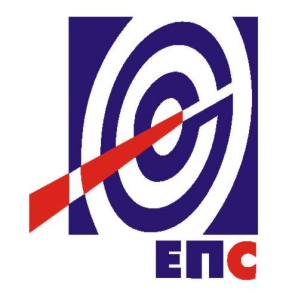 КОНКУРСНА ДОКУМЕНТАЦИЈАза подношење понуда у oтвореном поступку за јавну набавку добара бр. 3000/1347/2018 (2961/2018)Опрема за контејнерско насељеК О М И С И Ј А                                                                   за спровођење ЈН 3000/1347/2018 (2961/2018)                                                       формирана Решењем бр.105-Е.03.01-653617/2-2018 (заведено у ЈП ЕПС број 105-Е.03.01-38210/2-2019 од 23.01.2019. године)Обреновац, јануар 2019.На основу члана 32. и 61. Закона о јавним набавкама („Сл. гласник РС” бр. 124/12, 14/15 и 68/15, у даљем тексту Закон), члана 2. Правилника о обавезним елементима конкурсне документације у поступцима јавних набавки и начину доказивања испуњености услова („Сл. гласник РС” бр. 86/15), Одлуке о покретању поступка јавне набавке број 105-Е.03.01-653617/1-2018 oд 25.12.2018. године и Решења о образовању комисије за јавну набавку број 105-Е.03.01-653617/2-2018 oд 25.12.2018. године, припремљена је:КОНКУРСНА ДОКУМЕНТАЦИЈАза подношење понуда у отвореном поступку за јавну набавку добара бр. 3000/1347/2018 (2961/2018)Садржај конкурсне документације:											страна	Укупан број страна документације: 97ОПШТИ ПОДАЦИ О ЈАВНОЈ НАБАВЦИПОДАЦИ О ПРЕДМЕТУ ЈАВНЕ НАБАВКЕ2.1 Опис предмета јавне набавке, назив и ознака из општег речника набавкеОпис предмета јавне набавке: Опрема за контејнерско насеље Назив из општег речника набавке: Електронски, електромеханички и електротехнички материјалОзнака из општег речника набавке: 31700000 Детаљни подаци о предмету набавке наведени су у техничкој спецификацији (поглавље 3. Конкурсне документације).ТЕХНИЧКА СПЕЦИФИКАЦИЈА(Врста, техничке карактеристике, квалитет, количина и опис добара,техничка документација и планови, начин спровођења контроле и обезбеђивања гаранције квалитета, рок испоруке, место испоруке добара, гарантни рок, евентуалне додатне услуге и сл.)ТЕХНИЧКИ ОПИСУводУ кругу Огранка ТЕНТ А покренуте су активности уређења платоа за привремено смештање контејнера извођача радова унутар комплекса ТЕНТ А. На платоу ће се вршити привремено постављање контејнера  потребних извођачима радова. Плато се налази у близини објекта Складишта уља и мазива.Овом набавком ће се омогућити телекомуникационе прикључнице, као и напајање електричном енергијом потрошача на уређеном платоу,  на КП 1934.Између контејнера су на платоу изграђени бетонски кабловски канали орјентационе дубине и ширине 0.5 m. Из канала су према позицијама контејнера постављене по две цеви, једна за провлачење енергетског прикључка, а друга за телекомуникациони прикључак.Телекомуникационе инсталацијеМесто концентрације телекомуникационе мреже ће бити у бетонској кућици, која је постављена у изнад постојеће шахте кабловске канализације за телекомуникационе каблове. Повезивање корисника са концентрацијом мреже ће се вршити преко спољних самостојећих ормана ТО-1 до ТО-7 на платоу. Спољни ормани се постављају у близини кабловског канала на израђене темеље, а каблови се полажу по каналу или по регалима у каналу.Опрема у бетонској кућици и телекомуникационој шахтиУ шахти се налази наставак постојећег телекомуникационог кабла ТК39 100x4x0.6 mm на кабл ТК39 25x4x0.6 mm. Ова спојница је у јако лошем стању и потребно је прерадити је у две праве спојнице, једна права на каблу ТК39 100x4x0.6 mm са додавањем новог кабла истог типа и капацитета, а друга права на каблу ТК39 25x4x0.6 mm са додавањем новог кабла истог типа и капацитета. Циљ је да се оба кабла доведу и заврше на телекомуникационом кабловском разделнику у бетонској кућици, где ће се превезивање парица обавити ранжирањем од стране Инвеститора. На разделник у бетонској кућици завршити и каблове ТК 39 (59) 5x4x0.6 mm који повезују разделник са телекомуникационим орманима ТО-1 до ТО-7, као и кабл TC44 50x2x0.6 mm (или J-H(St)-H 50x2x0.6 mm) који повезује разделник са voice panel-ом у реку. Набавка и полагање каблова ТК 39 (59) 5x4x0.6 mm је обавеза Инвеститора.У бетонској кућици треба формирати телекомуникациони кабловски зидни разделник за монтажу у затвореном простору. Разделник треба да буде капацитета минимално 500 парица и да се састоји од конструкције на коју су постављена два реда носача реглета, носача реглета и престеновa за вођење и уређење каблова. Разделник треба да има и ногице за подешавање висине на неравном поду, а које се по потреби могу уклонити. Димензије разделника треба да буду 1850x 570x150 mm (висина x ширина x дубина), тип KRONE distribution frame 108A или одговарајући.Поред телекомуникацоног кабловског разделника у бетонској кућици ће се налазити и рек орман димензија 600x600x2000 mm (дубина x ширина x висина), који треба да у потпуности буде опремљен опремом која је наведена у наставку и пратећим елементима (прстеновима за вертикално вођење кабова целом висином река, точкићима и ножицама са нивелацијом, бочне стране се могу скидати ради једноставнијег приступа опреми, стаклена врата са бравом, мобилне предње и задње шине 19" са обележеним бројевима јунита, статичка носивост до 500kg и остало). Рек треба да садржи следећу опрему:један  свич  24 10/100TX PoE порта, Layer 2 switch with 2 active T/SFP LAN base, 2 x 1000BT ports (RJ-45), укључујући SFP,један уређај за непрекидно напајање UPS, 1500VA/1000W, аутономије до 25 мин при половини максималног оптерећења, (HxWxD) 89x432x457mm, висине 2U, тежине до 29 kg, са следећим интерфејсима: USB, Serial RM, RJ-45 10/100 Base-T. Време трансфера 2 ms,  на контролом панелу: LED статус дисплеј са On line, On Batery, Replace battery и Overload индикаторима, мултифункцијскoм LCD статусном и контролном конзолом, звучни аларм на on battery, distinctive low alarm, configurable delays, продужени животни век батерије 3-5 година, тип APC SMT1500RMI2UNC или одговарајући. Овај уређај обезбеђује опреми стабилно напајање и на тај начин је штити од нежељених сметњи у енергетској мрежи. Уређај за напајање се повезује на посебни струјни круг.панел са 4 вентилатора, грејачем и термостатом, 5 печ панела 19"/1U са 24 RJ-45 cat 6 модула, са заједничким уземљењем ширма, са носачем каблова,један voice panel 19"/1U са 50 RJ-45 kat.3, који служи за завршавање вишепаричног телефонског кабла типа TC44 50x2x0.6 mm  (од разделника у бетонској кућици) за локале или јавне линије за кориснике у насељу. Предња страна модула на печ панелу служи за преспајање према активној опреми (свичевима) или према телефонској мрежи. оптички печ панел 19"/1U, са сплајс касетом за 12 влакана, са 12 pigtail-ова за мономодна 9/125µm влакна, са SC/UPC конекторима, одговарајућом предњом плочом и адаптерима за конекторе,10 носача каблова са поклопцем 19"/1U,један 220V разводни панел са минимум 7 утичних места. Рек се уземљује каблом PP-J 1x6 mm2 на сабирницу за изједначење потенцијала у објекту.Комплекс контејнерског насеља је са мрежом ТЕНТ А повезан преко оптичког мономодног кабла капацитета 12 оптичких влакана. Кабл је завршен у близини рек ормана у Складишту уља и мазива, а са друге стране у телекомуникационој шахти испод бетонске кућице. Овим пројектом се предвиђа увођење оба краја овог кабла у рекове, са формирањем резерве и њихово сплајсовање.Поред овог кабла потребно је извшити сплајсовање на оптичком мономодном каблу капацитета 48 оптичких влакана, којим се омогућује веза контејнерског насеља са остатком комплекса ТЕНТ А. Потребно је увести оба краја овог кабла у рекове и формирати резерве на зиду. Овај кабл се терминише у објекту Складишта уља и мазива и објекту за пречишћавање зауљених отпадних вода.Спецификација опреме у рекуПриступни L2 свич са 24 PoE портова следећих карактеристикаМинимално 26 активних портова, од тога минимум 24 RJ45 Fast Ethernet PoE портова и минимум 2 комбинована 1Gigabit бакарна Т порта или 2 SFP 1 Gigabit Ethernet портова. Уз свич је потребно испоручити један SFP (од истог произвођача као и понуђени свич) за мономодно влакно таласне дужине 1310 nm са LC duplex конектором, домета до 10km.Минимални forwarding bandwidth 16 Gbps.Максимум 1RU.Storm контрола по порту.L2 traceroute функција за одређивање физичке путање којом иду пакети кроз мрежу од одредишта до крајње дестинације.Подршка за IEEE 802.3af Power over Ethernet (PoE), 15.4W на свих 24 порта.Укупна PoE снага 370W.Минимални Forwarding Rate за 64-Byte пакете 6.5 mpps.Минимално 128 MB DRAM и 64MB flash меморије.Подршка за минимално 255 VLAN-ова и 4000 VLAN ID-ева.Могућност управљања кроз CLI и Web.Подршка 802.1X за аутентификацију.Могућност дефинисања access control листи на L2 портовима свича.Подршка за минимум следеће протоколе: CDP, TACACS+, PVST+, RSTP, MSTP.Подршка за динамичко додељивање VLAN параметара мрежним уређајима.Минимално 4 излазна queue по порту за QoS.Подршка за rate limiting у зависности од source и destination IP адресе, source и destination MAC адресе или Layer 4 TCP/UDP информација.Уграђен софтверски агент за мониторинг и предузимање акција над компонентама системаАутоматска конфигурација када се уређај повеже на порт свича.Подршка за следеће стандарде: IEEE 802.1D Spanning Tree Protocol, IEEE 802.1p CoS Prioritization, IEEE 802.1Q VLAN, IEEE 802.1s, IEEE 802.1w, IEEE 802.1X, IEEE 802.1ab (LLDP), IEEE 802.3ad, IEEE 802.3ah (100BASE-X single/multimode fiber only), IEEE 802.3x full duplex on 10BASE-T, 100BASE-TX, and 1000BASE-T ports, IEEE 802.3 10BASE-T specification, IEEE 802.3u 100BASE-TX specification, IEEE 802.3ab 1000BASE-T specification, IEEE 802.3z 1000BASE-X specification.Повезивање корисника у прикључним тачкама са концентрацијом мрежеПовезивање корисника са концентрацијом мреже ће се вршити преко спољних самостојећих ормана ТО-1 до ТО-7 на платоу. На један ормарић ће се прикључивати до 8 контејнера са по два прикључка: један за рачунарску мрежу и један за телефонску мрежу.Ормани ТО-1 до ТО-7 су од полиестера, минималних димензија 400x400x250 mm, изведени у степену заштите IP 55, са конструкцијом за фиксирање монтажне плоче на средину ормарића и монтажном плочом. Монтажна плоча се поставља на средину дубине ормана. Орман на себи треба да има четири уводнице за по 8 каблова таквих да омогућују врзо и једноставно увођење SFTP каблова cat 6 за спољашњу монтажу са конекторима, које су минимално у IP 54 степену заштите. Уводница треба да се састоји од:оквира (snap-on frame) који се монтира на дно ормана, а у који се једноставним притиском убацује носач наглавака са кабловима, за амбијенталну температуру од -20°C do +80°C, израђен од полиамида (PA),  тип Phoenix Contact CES-B16-SF-PLBK или одговарајући, комада 1. равне заптивке (flat gasket) која се поставља на оквир пре убацивања носача наглавака, за амбијенталну температуру од -20°C do +80°C, израђена од NBR (Nitrile rubber), тип Phoenix Contact CES-B16-WRG-BK или одговарајући, комада 1.носача наглавака са кабловима са механизмом за закључавање (sealing frame), за амбијенталну температуру од -20°C do +80°C, израђен од полиамида (PA),   предвиђеног за прихват 8 малих наглавака, тип Phoenix Contact CES-B16-HFFS-PLBK или одговарајући, комада 1наглавка за увод једног кабла (cable sleeve), за амбијенталну температуру од -20°C do +80°C, израђен од NBR (Nitrile rubber), за  SFTP кабл cat 6 за спољашњу монтажу, тип  Phoenix Contact CES-SRG-BK-12 или одговарајући, комада 8уметак за затварање увода (наглавака) у који није уведен кабл, за горе описан наглавак, тип  Phoenix Contact KDT-ST 12 или одговарајући, комада 8.Поред наведених делова уводнице потребно је испоручити одређене количине резервних делова за уводнице које су наведене у обрасцу структуре цене, као и слепи наглавак за испуну места на којем нема увода (blind sleeve), тип  Phoenix Contact CES-SRG-BK или одговарајући.Уз уводнице испоручити шрафове потребне за монтажу и остали потребан монтажни материјал за уградњу у орман.На монтажну плочу се монтираju:један носач реглете и реглета 10x2 за терминацију ТК39 5x4x0.6 mm идва печ панел 10 са по 8 слотова за RJ-45 SFTP модуле. Печ панели треба да имају држач каблова са задње стране, уземљење и део за фиксирање ширма. На печ панел се уграђују RJ-45 SFTP женски модули cat 6 на које се кабл спаја вез алата. Модули морају да буду у металном кућишту и предвиђени за велики број циклуса извлачења и увлачења конектора, јер су прикључци привременог карактера. Потребно је испоручити заштите за неконектоване модуле. Са задње печ панела се уграђује кабл тако да је потребан простор за смештај каблова. Са предње стране се врши преспајање са RJ-45 мушким конекторима, па је и на том делу потребан простор.Модули у ормарићу се повезују са модулима на печ панелима у рек орману, кабловима SFTP cat 6 за екстерно полагање тип HELUKAT 600A S/FTP 4x2xAWG23/1 PVC/PVC или одговарајући. Кабл треба да буде следећих карактеристика: пречника проводника 0.58 mm, бакарни проводници пуног пресека, изолација језгра Foam-skin-PE, материјал унутрашњег омотача PVC, екран око парице Al-фолија, екран око свих парица од бакарних жица, спољашњи омотач кабла PVC, приближни спољашњи пречник кабла 11.6 mm, за амбијенталну температуру од -30°C do +70°C.До сваког ормарића се поставља сноп од 16 каблова. У рек орману у бетонској кућици се ови каблови завршавају на 5 печ панела са по 24 RJ-45 cat 6 модула.Испитивања и мерењаДа би израђене линије обезбедиле квалитетан пренос информација, потребно је обавити уобичајена мерења.Последња фаза инсталације су завршна испитивања. После извршене инсталације потребно је установити да ли систем у целини задовољава стандардизоване норме квалитета и декларисане карактеристике произвођача. Испитивања обавити у складу са Идејним пројектом уређења платоа за привремено смештање контејнера. Извештај о извршених испитивањим-а се доставља инвеститору.Електроенергетске инсталацијеНапајање електричном енергијомНапајање електричном енергијом потрошача привременог контејнерског насеља извођача радова биће изведено из резервног извода 0.4 kV развода DXC-1, поље 3, који се налази у објекту Црпне станице 1 у кругу ТЕНТ А, до главног разводног ормана (ГРО) на самом платоу.Новопројектовани ГРО изводи се као слободностојећи разводни орман од самогасивог материјала (полиестер ојачан стакленим влакнима) отпорног на атмосферске утицаје, димензија основе до 1060x320 mm. Mининална висина ормана је 820 mm и треба да буде таква да се у орман спакује сва опема из спецификације. Орман треба да буде са двокрилним вратима, у степену заштите IP 55, са кровићем и типском бравом.За напајање ГРО положен је подземни кабл PP00 4x240 mm2, Cu, 0.6/1 kV, укупне дужине око 300 m. Кабл је положен у ров дубине 0.8 m. Прикључна снага ормана је око 204 kW и лимитирана је осигурачима NH3/400 A у орману DXC-1, поље 3. Из ГРО напајају се новопројектовани разводни ормани (РО-1 до РО-6) који се изводе као слободностојећи разводни ормани од самогасивог материјала (полиестер ојачан стакленим влакнима) отпорног на атмосферске утицаје, димензија основе до 600x320mm, са једнокрилним вратима, у степену заштите минимално IP55. Орман је са кровићем и типском бравом.За потребе напајања разводних ормана снаге (РО-1 до РО-6) положени су каблови типа РР00 4x35mm2 ( РО-2, РО-3, РО-6) и РР00 4x50 mm2  (РО-1, РО-4, РО-5), у бетонске канале урађене на целом платоу са пролазима кроз ПВЦ цеви Ø110mm испод саобраћајница у контејнерском насељу. Обавеза изабраног понуђача је да уведе каблове у ипоручене ормане, изради њихове завршнице, комплет са испоруком и монтажом потребног материјала и прибора за монтажу.Прикључак самих контејнера изводи се из најближих разводних ормана (РО-1 до РО-6), појединачно и није тема овог пројекта, јер је полагање напојног кабла у бетонске канале и кроз ПЕ цеви за излаз из истих, од контејнера до најближег разводног ормана РО обавеза власника контејнера.У ГРО и сваки разводни орман је потребно уградити по 20 кабловских уводница одговарајућег пречника, тако да степен заштите ормана остане минимално IP 55. Све кабловске уводнице кроз које у овој фази не буду уведени каблови у орман (које буду остављене као резерва) потребно је затворити заптивним чеповима како би се спречио продор влаге у орман. Такође је потребно предвидети да су прикључци према контејнерима привременог типа, тј. да уводнице и заптивни чепови треба да буду такви да након искључења корисника уводи могу да се затворе а да се не угрози степен заштите ормана.Електоенергетске инсталације у објекту у којем се налази телекомуникациона концентрација (бетонска кућица)Бетонска кућица се напаја електричном енергијом из разводног ормана RO-3, са трополне раставне осигурачке летве NH00/100, ножастих осигурача NV00/25A. Напојни кабл долази до надзидне КПК кутије одакле даље напајање се води на дворедну разводну таблу. Набавка и полагање овог напојног кабла је обавеза Инвеститора.У бетонској кућици је потребно напојити рек са телекомуникационом опремом, клима уређај, монофазне и трофазне сервисне утичнице и расвету.Електроенергетске инсталације спољног осетљења платоаПредвиђено је да се напајање спољне расвете контејнерског насеља изведе из ГРО. Каблови за напајање спољне расвете су положени у претходној фази пројекта и овим пројектом се предвиђа само њихово испитивање, увођење у стубове расвете и повезивање.Тип светиљкиЗа спољну расвету предвиђено је 17 LED  светиљки типа TECEO S 24LED 1000mA / 5250 / 78W / NW произвођача Minel-Schreder или одговарајуће. Светиљке су предвиђене за функционално осветљење, комплетно опремљене за коришћење LED светлосног извора. Кућиште светиљки и поклопац дела са предспојним уређајем треба да су израђени од алуминијумске легуре, ливене под притиском и обојене елелктростатичким поступком бојом у праху, у боји AKZO grey 150. Кућиште се састоји из два дела: дела са оптичким блоком и механички и термички издвојеног дела са предспојним уређајем. Заштита светиљке је израђена од ектрапровидног, равног, каљеног стакла, отпорног на УВ зраке, атмосферске утицаје и температурне дилетације.Оптички блок светиљке чине LED модули са укупно 24 високоефикасних диода. LED чипови су додатно снабдевени сочивима са одговарајућом светлосном расподелом и имају температуру боје светлости од 3700 до 4300К (неутрално бела). LED чипови треба да буду у складу са стандардом LM80/TM21.Укупна снага светиљке не треба да буде већа од 80W, а улазни светлосни флукс не сме да буде мањи од 9900Lm на T=25°C. Трајност LED извора треба да је већа од 100000 сати, а светлосни флукс не сме опадне на мање од 80% од иницијалног (L80).Предспојни уређај треба да буде монтиран на носачу израђеном од материјала отпорног на корозију и да омогућава коришћење LED светлосног уређаја пројектоване снаге. Мора да буде  потпуно термички и механички изолован од оптичког дела светиљке.Светиљке треба да имају систем за једноставну монтажу светиљке који омогућава хоризонталну монтажу на завршетак стуба пречника од 42 до 60 mm, опционо 76 mm или вертикалну монтажу на лиру пречника од 42 до 60 mm, опционо 76 mm и обезбеђује једноставно подешавање нагиба свтиљке у минимално 3 положаја са корацима од 5°.Механичка отпорност светиљке на удрце је IK08 (према IEC-EN 62262), а степен механичке заштите комплетне светиљке (оптичког дела и дела предспојног уређаја) је IP66 (према IEC-EN 60598).Светиљка треба да буде снабдевена опремом за заштиту од пренапона 10 kV.Опис система16 светиљки се монтира на 8 стубова преко Т носача за монтажу две светиљке, а једна светиљка се монтира директно на стуб.Светиљке монтирати на високо насадне стубове са анкер плочом, висине 8 m, тип VNSA-8, са завршетком стуба Ø76, произвођача „Лозница Електро“ а.д. Лозница или одговарајуће. Од укупног броја светиљки, 16 светиљки се монтира на 8 стубова преко одговарајућих Т носача за монтажу две светиљке, док се једна светиљка монтира директно на стуб. Сви  стубови расвете  морају бити уземљени.Предвиђена су два режима за укључење спољне расвете, то су ручни режим и аутоматски режим преко фото ћелије. Избор режима се врши преко једнополног прекидача 10А са положајима закретања 1-0-2, смештеним на спољним вратима ГРО.Фото ћелију је потребно поставити на место где објекти неће заклањати природну светлост и где вештачка светлост неће директно падати на ћелију и тиме утицати на њен рад и где неће доћи до њеног физичког оштећења.Уземење контејнера, разводних ормана и телекомуникационе опремеСви контејнери ће бити уземљени преко групних уземљивача контејнера, који су положени у земљу на дибини од 0.8 m и изведени са поцинкованом траком FeZn 25x4 mm, са изводима изнад платоа. Слободностојеће разводне ормане RO-1 до RO-6 уземљити преко поцинковане траке FeZn 25x4, положеном у темеље ормана.Телекомунукационе ормане TO-1 до TO-6 и шину за изједначење потенцијала у бетонској кућици уземљити повезивањем на најближи уземљивач.Сву опрему у бетонској кућици је потребно повезати на шину за изједначење потенцијала једножилним каблом типа PP00-Y  1x6 mm2 на постојећи систем уземљења.Заштита од опасног напона додираКао систем заштите од опасног напона додира усвојен је систем TN-C. Заштита аутоматским искључењем напајања у TN-C систему се изводи тако што се изложени проводни део елемента нисконапонске мреже повеже са неутралним проводником. Заштитно неутрални проводник кабловске нисконапонске мреже везује се за здружено уземљење трансформаторске станице.На заштитно неутрални проводник се везују и сви уземљивачи објеката у нисконапонској мрежи. Поцинкована FeZn 25x4 mm трака је постављена целом дужином рова испод кабла за спољну расвету, тако да се сваки стуб спољне расвете преко завртња за уземљење везује са траком, а на почетку трасе са уземљењем припадајућег ормана. Мерења и испитивањаИспитивање електричне инсталације извршити мерењем према члановима Правилника о техничким нормативима за електричне инсталације ниског напона:Непрекидност заштитног проводника и главног и додатног проводника за изједначење потенцијала,Отпорност изолације електричне инсталације,Заштита електричним одвајањем електричне инсталације,Орпорност пода и зидова,Аутоматско искључење напајања,Допунско изједначење потенцијала,Функционалност.Испитивање треба да обави институција која поседује сертификат о акредитацији за испитивање електро инсталација ниског напона, громогранске инсталације и електроенергетских каблова. Након испитивања, инвеститору се доставља извештај.Технички условиПрво укључење опреме под напон се мора извшити у присуству представника изабраног понуђача и надзорног органа.По завршетку свих радова мора се извршити испитивање свих инсталација према важећим прописима. Добијени резултати морају бити у границама предвиђеним прописима. Сва опрема мора бити прописно обележена и то минимално:Каблови у кабловском каналу се морају обележавати на сваких 5-10 m. Сви каблови морају бити обележени на уводу у ормане,На свим местима на којим надзорни орган сматра да је неопходно.Ознаке се израђују од метала или пластике (у договору са надзорним органом) и морају бити трајне и отпорне на утицај времена.Врста и количина добара и услугаВрста и количина добара и услуга дата је у табели бр. 1 Образац структуре цене  (Образац бр. 2) на странама од 43/105 до 63/105 ове конкурсне документације.6. Квалитет и техничке карактеристике (спецификације)Техничка документација која се доставља као саставни део понуде, а којом се доказује  да понуђена добра испуњавају захтеване техничке карактеристике: извод из каталога понуђеног материјала.7.  Рок испоруке добара и узвршења услугаИзабрани понуђач је обавезан да испоручи добара и изврши услуге у року од 90 (словима: деведесет) дана од дана увођења у посао, у периоду од 12 (словима: дванаест) месеци од дана закључења уговора. Наручилац ће писаним  путем обавестити Изабраног понуђача о датуму увођења у посао најкасније 7 (седам) дана раније. 8.  Место испоруке добара и извршења услугаМесто испоруке и извршења услуга: Огранак ТЕНТ, локација ТЕНТ А, Богољуба Урошевића Црног 44, 11500 ОбреновацПаритет испоруке: Ф-ко Огранак ТЕНТ локација ТЕНТ А Обреновац (магацин Наручиоца).Евентуално настала штета приликом транспорта предметних добара до места испоруке пада на терет изабраног Понуђача.9. Квалитативни и квантитативни пријемКвантитативни пријемИзабрани Понуђач се обавезује да писаним путем обавести Наручиоца о тачном датуму испоруке најмање 7 (седам) радних дана пре планираног датума испоруке.Обавештење из претходног става садржи следеће податке: број Уговора, у складу са којим се врши испорука, датум отпреме, назив и регистарски број превозног средства којим се врши транспорт, количину, вредност пошиљке и очекивани час приспећа испоруке у место складиштења ЈП ЕПС, коме се добро испоручује.Наручилац је дужан да, у складу са обавештењем изабраног Понуђача, организује благовремено преузимање добра у времену од 08,00 до 14,00 часова.Пријем предмета уговора констатоваће се потписивањем Записника о квантитативном пријему – без примедби и/или Отпремнице и провером:да ли је испоручена уговорена количинада ли су добра испоручена у оригиналном паковањуда ли су добра без видљивог оштећења.У случају да дође до одступања од уговореног, изабрани Понуђач је дужан да до краја уговореног рока испоруке отклони све недостатке а док се ти недостаци не отклоне, сматраће се да испорука није извршена у року.Квалитативни пријемНаручилац је обавезан да по квантитативном пријему испоруке добара, без одлагања, утврди квалитет испорученог добра чим је то према редовном току ствари и околностима могуће, а најкасније у року од 8 (осам) дана.Наручилац може одложити утврђивање квалитета испорученог добра док му изабрани Понуђач не достави исправе које су за ту сврху неопходне, али је дужно да опомене изабраног Понуђача да му их без одлагања достави.Уколико се утврди да квалитет испорученог добра не одговара уговореном, Наручилац је обавезан да изабраном Понуђачу стави писмени приговор на квалитет, без одлагања, а најкасније у року од 3 (три) дана од дана кадa је утврдио да квалитет испорученог добра не одговара уговореном.Када се, после извршеног квалитативног пријема, покаже да испоручено добро има неки скривени недостатак, Наручилац је обавезан да изабраном Понуђачу стави приговор на квалитет без одлагања, чим утврди недостатак. Изабрани Понуђач је обавезан да у року од 7 (седам) дана од дана пријема приговора из претходна два става, писмено обавести Наручиоца о исходу рекламације.Наручилац, који је изабраном Понуђачу благовремено и на поуздан начин ставио приговор због утврђених недостатака у квалитету добра, има право да, у року остављеном у приговору, тражи од изабраног Понуђача:да отклони недостатке о свом трошку, ако су мане на добрима отклоњиве, или да му испоручи нове количине добра без недостатака о свом трошку и да испоручено добро са недостацима о свом трошку преузме илида одбије пријем добра са недостацима.У сваком од ових случајева, Наручилац има право и на накнаду штете. Поред тога, и независно од тога, изабрани Понуђач одговара Наручиоцу и за штету коју је овај, због недостатака на испорученом добру, претрпео на другим својим добрима и то према општим правилима о одговорности за штету.Изабрани Понуђач је одговоран за све недостатке и оштећења на добрима, која су настала и после преузимања истих од стране Наручиоца, чији је узрок постојао пре преузимања (скривене мане).У случају неслагања изабраног Понуђача са извршеним квалитативним пријемом, као и неприхватања или оспоравања приговора, контролу извршене испоруке добара извршиће независна лабораторија, одобрена од стране изабраног Понуђача и Наручиоца. Одлука независне лабораторије биће коначна.Одлука независне лабораторије за контролу ни у ком случају не ослобађа изабраног Понуђача од његових обавеза и одговорности из овог Уговора.Трошкове контроле сноси изабрани Понуђач. 10. Гарантни рокГарантни рок за предмет набавке је минимум 24 (словима: двадесет четири) месеца од уградње добара и потписивања Записника о примопредаји предмета набавке.Изабрани Понуђач је дужан да о свом трошку отклони све евентуалне недостатке у току трајања гарантног рока. 4.УСЛОВИ ЗА УЧЕШЋЕ У ПОСТУПКУ ЈАВНЕ НАБАВКЕ ИЗ ЧЛ. 75. И 76. ЗАКОНА О ЈАВНИМ НАБАВКАМА И УПУТСТВО КАКО СЕ ДОКАЗУЈЕ ИСПУЊЕНОСТ ТИХ УСЛОВАПонуда понуђача који не докаже да испуњава наведене обавезне и додатне услове из тачака 1. до 6. овог обрасца, биће одбијена као неприхватљива.1. Сваки подизвођач мора да испуњава услове из члана 75.став 1. тачка 1), 2) и 4) и члана 75. став 2. Закона, што доказује достављањем доказа наведених у овом одељку. Услове у вези са капацитетима из члана 76.Закона, понуђач испуњава самостално без обзира на ангажовање подизвођача.2. Сваки понуђач из групе понуђача  која подноси заједничку понуду мора да испуњава услове из члана 75. став 1. тачка 1), 2) и 4) и члана 75. став 2. Закона, што доказује достављањем доказа наведених у овом одељку. Услове у вези са капацитетима из члана 76.Закона понуђачи из групе испуњавају заједно, на основу достављених доказа у складу са овим одељком конкурсне документације.3. Докази о испуњености услова из члана 77.Закона могу се достављати у неовереним копијама.Наручилац може пре доношења одлуке о додели уговора, захтевати од понуђача, чија је понуда на основу извештаја комисије за јавну набавку оцењена као најповољнија да достави на увид оригинал или оверену копију свих или појединих доказа.Ако понуђач у остављеном, примереном року који не може бити краћи од пет дана, не достави на увид оригинал или оверену копију тражених доказа, наручилац ће његову понуду одбити као неприхватљиву.4.Лице уписано у Регистар понуђача није дужно да приликом подношења понуде доказује испуњеност обавезних услова за учешће у поступку јавне набавке, односно Наручилац не може одбити као неприхватљиву, понуду зато што не садржи доказ одређен Законом или Конкурсном документацијом, ако је понуђач, навео у понуди интернет страницу на којој су тражени подаци јавно доступни. У том случају понуђач може, да у Изјави (пожељно на меморандуму, која мора бити потписана и оверена), да наведе да је уписан у Регистар понуђача. Уз наведену Изјаву, понуђач може да достави и фотокопију Решења о упису понуђача у Регистар понуђача.  На основу члана 79.став 5. Закона понуђач није дужан да доставља следеће доказе који су јавно доступни на интернет страницама надлежних органа, и то:1)извод из регистра надлежног органа:-извод из регистра АПР: www.apr.gov.rs2)докази из члана 75. став 1. тачка 1) ,2) и 4) Закона-регистар понуђача: www.apr.gov.rs5. Уколико је доказ о испуњености услова електронски документ, понуђач доставља копију електронског документа у писаном облику, у складу са законом којим се уређује електронски документ.6. Ако понуђач има седиште у другој држави, наручилац може да провери да ли су документи којима понуђач доказује испуњеност тражених услова издати од стране надлежних органа те државе.7. Ако понуђач није могао да прибави тражена документа у року за подношење понуде, због тога што она до тренутка подношења понуде нису могла бити издата по прописима државе у којој понуђач има седиште и уколико уз понуду приложи одговарајући доказ за то, наручилац ће дозволити понуђачу да накнадно достави тражена документа у примереном року.8. Ако се у држави у којој понуђач има седиште не издају докази из члана 77. став 1. Закона, понуђач може, уместо доказа, приложити своју писану изјаву, дату под кривичном и материјалном одговорношћу оверену пред судским или управним органом, јавним бележником или другим надлежним органом те државе.9. Понуђач је дужан да без одлагања, а најкасније у року од пет дана од дана настанка промене у било којем од података које доказује, о тој промени писмено обавести наручиоца и да је документује на прописани начин.Испуњеност обавезних услова из члана 75.став 1., члана 75. став 2., осим услова из члана 75. став 1. тачка 5. (важећа дозвола надлежног органа за обављање делатности која је предмет јавне набавке ако је таква дозвола предвиђена посебним прописом), сходно ставу 4. члана 77. Закона, понуђач доказује достављањем Изјаве (Образац бр. 5) којом под пуном материјалном и кривичном одговорношћу, потврђује да испуњава услове за учешће у поступку јавне набавке.Сваки подизвођач мора да испуњава услове из члана 75. став 1. тачка 1), 2) и 4) и члана 75. став 2. Закона, што доказује достављањем тражене Изјаве (Образац бр. 5А.). Услове у вези са капацитетима из члана 76. Закона, понуђач испуњава самостално без обзира на ангажовање подизвођача.Сваки понуђач из групе понуђача  која подноси заједничку понуду мора да испуњава услове из члана 75. став 1. тачка 1), 2) и 4) и члана 75. став 2. Закона, што доказује достављањем тражене Изјаве (Образац бр. 5). Услове у вези са капацитетима из члана 76. Закона понуђачи из групе испуњавају заједно, на основу достављених доказа у складу са oвим одељком конкурсне документације.Ако је понуђач доставио Изјаву из члана 77.став 4 Закона Наручилац је обавезан да пре доношења одлуке о додели уговора од понуђача чија понуда је изабрана као најповољнија затражити да достави копију захтеваних доказа о испуњености услова, а може и да затражи на увид оригинал или оверену копију свих или појединих доказа.Наручилац може и од осталих понуђача затражити да доставе копију захтеваних доказа о испуњености услова.Понуђач је дужан да у остављеном примереном року који не може бити краћи од 5 (пет) дана од дана пријема писменог захтева Наручиоца, достави тражене доказе.Ако понуђач у остављеном, примереном року који не може бити краћи од 5 (пет) дана не достави тражене доказе, његова понуда ће се одбити као неприхватљива.5. КРИТЕРИЈУМ ЗА ДОДЕЛУ УГОВОРАИзбор најповољније понуде ће се извршити применом критеријума „Најнижа понуђена цена“.Критеријум за оцењивање понуда Најнижа понуђена цена, заснива се на понуђеној цени као једином критеријуму.У ситуацији када постоје понуде понуђача који нуде добра домаћег порекла и понуде понуђача који нуде добра страног порекла, наручилац мора изабрати понуду понуђача који нуди добра домаћег порекла под условом да његова понуђена цена није преко 5% већа у односу на најнижу понуђену цену понуђача који нуди добра страног порекла. У понуђену цену страног понуђача урачунавају се и царинске дажбине.Када понуђач достави доказ да нуди добра домаћег порекла, наручилац ће, пре рангирања понуда, позвати све остале понуђаче чије су понуде оцењене као прихватљиве а код којих није јасно да ли је реч о добрима домаћег или страног порекла,да се изјасне да ли нуде добра домаћег порекла и да доставе доказ.Предност дата за домаће понуђаче и добра домаћег порекла (члан 86.став 1. до 4. Закона) у поступцима јавних набавки у којима учествују понуђачи из држава потписница Споразума о слободној трговини у централној Европи (ЦЕФТА 2006) примењиваће се сходно одредбама тог споразума.Предност дата за домаће понуђаче и добра домаћег порекла (члан 86. став 1. до 4.Закона) у поступцима јавних набавки у којима учествују понуђачи из држава потписница Споразума о стабилизацији и придруживању између Европских заједница и њихових држава чланица, са једне стране, и Републике Србије, са друге стране, примењиваће се сходно одредбама тог Споразума.5.1. Елементи критеријума односно начин на основу којих ће наручилац извршити доделу уговора у ситуацији када постоје две или више понуда са истом понуђеном ценом:Уколико две или више понуда имају исту понуђену цену, као повољнија биће изабрана понуда оног понуђача који је понудио дужи гарантни рок. Уколико ни после примене резервног критеријума не буде  могуће изабрати повољнију понуду, јповољнија понуда биће изабрана путем жреба.Извлачење путем жреба Наручилац ће извршити јавно, у присуству понуђача који имају исту понуђену цену. На посебним папирима који су исте величине и боје наручилац ће исписати називе Понуђача, те папире ставити у кутију, одакле ће један од чланова Комисије извући само један папир. Понуди Понуђача чији назив буде на извученом папиру биће додељен повољнији ранг. О извршеном жребању сачињава се записник који потписују представници наручиоца и присутних понуђача.УПУТСТВО ПОНУЂАЧИМА КАКО ДА САЧИНЕ ПОНУДУКонкурсна документација садржи Упутство понуђачима како да сачине понуду и потребне податке о захтевима Наручиоца у погледу садржине понуде, као и услове под којима се спроводи поступак избора најповољније понуде у поступку јавне набавке.Понуђач мора да испуњава све услове одређене Законом о јавним набавкама (у даљем тексту: Закон) и конкурсном документацијом. Понуда се припрема и доставља на основу позива, у складу са конкурсном документацијом, у супротном, понуда се одбија као неприхватљива.Језик на којем понуда мора бити састављенаНаручилац је припремио конкурсну документацију на српском језику и водиће поступак јавне набавке на српском језику.Понуда са свим прилозима мора бити сачињена на српском језику.Прилози који чине саставни део понуде, достављају се на српском језику. Део понуде који се тиче техничких карактеристика може бити достављен на енглеском језику. Уколико се приликом стручне оцене понуда утврди да је документа на енглеском језику потребно превести на српски језик, Наручилац ће позвати понуђача да у одређеном року изврши превод тог дела понуде.Начин састављања и подношења понудеПонуђач је обавезан да сачини понуду тако штоуписује тражене податке у обрасце који су саставни део конкурсне документације и оверава је печатом и потписом законског заступника, другог заступника уписаног у регистар надлежног органа или лица овлашћеног од стране законског заступника уз доставу овлашћења у понуди. Доставља их заједно са осталим документима који представљају обавезну садржину понуде.Препоручује се да сви документи поднети у понуди  буду нумерисани и повезани у целину (јемствеником, траком и сл.), тако да се појединачни листови, односно прилози, не могу накнадно убацивати, одстрањивати или замењивати. Препоручује се да се нумерација поднете документације и образаца у понуди изврши на свакоj страни на којој има текста, исписивањем “1 од н“, „2 од н“ и тако све до „н од н“, с тим да „н“ представља укупан број страна понуде.Препоручује се да се докази који се достављају уз понуду, а који због своје важности не смеју бити оштећени, означени бројем (банкарска гаранција, меница), стављају у посебну фолију, а на фолији се видно означава редни број странице листа из понуде. Фолија се мора залепити при врху како би се докази, који се због своје важности не смеју оштетити, заштитили.Понуђач подноси понуду у затвореној коверти или кутији, тако да се при отварању може проверити да ли је затворена, као и када, на адресу: Јавно предузеће „Електропривреда Србије“ Београд, Огранак ТЕНТ Београд - Обреновац, Богољуба Урошевића Црног 44, 11500 Обреновац, локација ТЕНТ А писарница - са назнаком: „Понуда за јавну набавку добара - Опрема за контејнерско насеље – 3000/1347/2018 (2961/2018) - НЕ ОТВАРАТИ“. Понуду послати у 1 (једном) штампаном примерку (оригинал) и једном примерку на ЦД-у (копија).На полеђини коверте обавезно се уписује тачан назив и адреса понуђача, телефон и факс понуђача, као и име и презиме овлашћеног лица за контакт.У случају да понуду подноси група понуђача, на полеђини коверте  назначити да се ради о групи понуђача и навести називе и адресу свих чланова групе понуђача.Уколико понуђачи подносе заједничку понуду, група понуђача може да се определи да обрасце дате у конкурсној документацији потписују и печатом оверавају сви понуђачи из групе понуђача или група понуђача може да одреди једног понуђача из групе који ће потписивати и печатом оверавати обрасце дате у конкурсној документацији, изузев образаца који подразумевају давање изјава под материјалном и кривичном одговорношћу морају бити потписани и оверени печатом од стране сваког понуђача из групе понуђача.У случају да се понуђачи определе да један понуђач из групе потписује и печатом оверава обрасце дате у конкурсној документацији (изузев образаца који подразумевају давање изјава под материјалном и кривичном одговорношћу), наведено треба дефинисати споразумом којим се понуђачи из групе међусобно и према наручиоцу обавезују на извршење јавне набавке, а који чини саставни део заједничке понуде сагласно чл. 81. Закона. Уколико је неопходно да понуђач исправи грешке које је направио приликом састављања понуде и попуњавања образаца из конкурсне документације, дужан је да поред такве исправке стави потпис особе или особа које су потписале образац понуде и печат понуђача.Обавезна садржина понудеСадржину понуде, поред Обрасца понуде, чине и сви остали докази / Изјаве о испуњености услова из чл. 75. и 76.Закона о јавним набавкама, предвиђени чл. 77. Закона, који су наведени у конкурсној документацији, као и сви тражени прилози и изјаве (попуњени, потписани и печатом оверени) на начин предвиђен следећим ставом ове тачке:Образац понуде Структура цене Образац трошкова припреме понуде, ако понуђач захтева надокнаду трошкова у складу са чл.88 ЗаконаИзјава о независној понуди Изјава у складу са чланом 75. став 2. Закона Изјава којом понуђач/члан групе понуђача потврђује да испуњавања условеза учешће у поступку јавне набавке Изјава којом подизвођач потврђује да испуњава услове за учешће у поступку јавне набавке, у случају подношења понуде са подизвођачемСредства финансијског обезбеђења за озбиљност понудеОбрасци, изјаве и докази одређене тачком 6.9 или 6.10 овог упутства у случају да понуђач подноси понуду са подизвођачем или заједничку понуду подноси група понуђачапотписан и печатом оверен образац „Модел уговора“ (пожељно је да буде попуњен)докази о испуњености услова из чл. 75. и 76. Закона у складу са чланом 77. Закона и Одељком 4. конкурсне документације Техничка документација којом се доказује испуњеност захтеваних техничких карактеристика: извод из каталога понуђеног материјала. Овлашћење за потписника (ако не потписује заступник)Споразум о заједничком извршењу (уколико понуду подноси група понуђача)Наручилац ће одбити као неприхватљиве све понуде које не испуњавају услове из позива за подношење понуда и конкурсне документације.Наручилац ће одбити као неприхватљиву понуду понуђача, за коју се у поступку стручне оцене понуда утврди да докази који су саставни део понуде садрже неистините податке.Подношење и отварање понудаБлаговременим се сматрају понуде које су примљене, у складу са Позивом за подношење понуда објављеним на Порталу јавних набавки, без обзира на начин на који су послате.Ако је понуда поднета по истеку рока за подношење понуда одређеног у позиву, сматраће се неблаговременом, а Наручилац ће по окончању поступка отварања понуда, овакву понуду вратити неотворену понуђачу, са назнаком да је поднета неблаговремено.Комисија за јавне набавке ће благовремено поднете понуде јавно отворити дана наведеном у Позиву за подношење понуда у просторијама Јавног предузећа „Електропривреда Србије“ Београд, Огранак ТЕНТ Београд - Обреновац, Богољуба Урошевића Црног 44, 11500 Обреновац, локација ТЕНТ А.Представници понуђача који учествују у поступку јавног отварања понуда, морају да пре почетка поступка јавног отварања доставе Комисији за јавне набавке писано овлашћењеза учествовање у овом поступку (пожељно да буде издато на меморандуму понуђача) заведено и оверено печатом и потписом законског заступника понуђача или другог заступника уписаног у регистар надлежног органа или лица овлашћеног од стране законског заступника уз доставу овлашћења у понуди.Комисија за јавну набавку води записник о отварању понуда у који се уносе подаци у складу са Законом.Записник о отварању понуда потписују чланови комисије и присутни овлашћени представници понуђача, који преузимају примерак записника.Наручилац ће у року од три (3) дана од дана окончања поступка отварања понуда поштом или електронским путем доставити записник о отварању понуда понуђачима који нису учествовали у поступку отварања понуда.Начин подношења понудеПонуђач може поднети само једну понуду.Понуду може поднети понуђач самостално, група понуђача, као и понуђач са подизвођачем.Понуђач који је самостално поднео понуду не може истовремено да учествује у заједничкој понуди или као подизвођач.У случају да понуђач поступи супротно наведеном упутству свака понуда понуђача у којој се појављује биће одбијена.Понуђач може бити члан само једне групе понуђача која подноси заједничку понуду, односно учествовати у само једној заједничкој понуди.Уколико је понуђач, у оквиру групе понуђача, поднео две или више заједничких понуда, Наручилац ће све такве понуде одбити.Понуђач који је члан групе понуђача не може истовремено да учествује као подизвођач.У случају да понуђач поступи супротно наведеном упутству свака понуда понуђача у којој се појављује биће одбијена.Измена, допуна и опозив понудеУ року за подношење понуде понуђач може да измени или допуни већ поднету понуду писаним путем, на адресу Наручиоца на коју је поднео понуду, са назнаком „ИЗМЕНА – ДОПУНА - Понуде за јавну набавку добара - Опрема за контејнерско насеље – 3000/1347/2018 (2961/2018)– НЕ ОТВАРАТИ“.У случају измене или допуне достављене понуде, Наручилац ће приликом стручне оцене понуде узети у обзир измене и допуне само ако су извршене у целини и према обрасцу на који се, у већ достављеној понуди,измена или допуна односи.У року за подношење понуде понуђач може да опозове поднету понуду писаним путем, на адресу Наручиоца, са назнаком „ОПОЗИВ - Понуде за јавну набавку добара - Опрема за контејнерско насеље – 3000/1347/2018 (2961/2018)– НЕ ОТВАРАТИ – НЕ ОТВАРАТИ“.У случају опозива поднете понуде пре истека рока за подношење понуда, Наручилац такву понуду неће отварати, већ ће је неотворену вратити понуђачу.Уколико понуђач измени или опозове понуду поднету по истеку рока за подношење понуда, Наручилац ће наплатити средство обезбеђења дато на име озбиљности понуде ПартијеНабавка није обликована по партијама.Понуда са варијантамаПонуда са варијантама није дозвољена.Подношење понуде са подизвођачимаПонуђач је дужан да у понуди наведе да ли ће извршење набавке делимично поверити подизвођачу. Ако понуђач у понуди наведе да ће делимично извршење набавке поверити подизвођачу, дужан је да наведе:- назив подизвођача, а уколико уговор између наручиоца и понуђача буде закључен, тај подизвођач ће бити наведен у уговору;- проценат укупне вредности набавке који ће поверити подизвођачу, а који не може бити већи од 50% као и део предметне набавке који ће извршити преко подизвођача.Понуђач у потпуности одговара наручиоцу за извршење уговорене набавке, без обзира на број подизвођача и обавезан је да наручиоцу, на његов захтев, омогући приступ код подизвођача ради утврђивања испуњености услова.Обавеза понуђача је да за подизвођача достави доказе о испуњености обавезних услова из члана 75. став 1. тачка 1), 2) и 4) и члана 75. став 2. Закона наведених у одељку Услови за учешће из члана 75. и 76. Закона и Упутство како се доказује испуњеност тих услова.Додатне услове понуђач испуњава самостално, без обзира на агажовање подизвођача.Све обрасце у понуди потписује и оверава понуђач, изузев образаца под пуном материјалном и кривичном одговорношћу,које попуњава, потписује и оверава сваки подизвођач у своје име.Понуђач не може ангажовати као подизвођача лице које није навео у понуди, у супротном наручилац ће реализовати средство обезбеђења и раскинути уговор, осим ако би раскидом уговора наручилац претрпео знатну штету.Добављач може ангажовати као подизвођача лице које није навео у понуди, ако је на страни подизвођача након подношења понуде настала трајнија неспособност плаћања, ако то лице испуњава све услове одређене за подизвођача и уколико добије претходну сагласност Наручиоца. Наручилац може на захтев подизвођача и где природа предмета набавке то дозвољава пренети доспела потраживања директно подизвођачу, за део набавке који се извршава преко тог подизвођача. Пре доношења одлуке  о преношењу доспелих потраживања директно подизвођачу наручилац ће омогућити добављачу да у року од 5 дана од дана добијања позива наручиоца приговори уколико потраживање није доспело. Све ово не утиче на правило да понуђач (добављач) у потпуности одговара наручиоцу за извршење обавеза из поступка јавне набавке, односно за извршење уговорних обавеза , без обзира на број подизвођача.Наручилац у овом поступку не предвиђа примену одредби става 9.и 10. члана 80. Закона.Подношење заједничке понудеУ случају да више понуђача поднесе заједничку понуду, они као саставни део понуде морају доставити Споразум о заједничком извршењу набавке, којим се међусобно и према Наручиоцу обавезују на заједничко извршење набавке, који обавезно садржи податке прописане члан 81.став 4. и 5.Закона о јавним набавкама и то: податке о члану групе који ће бити Носилац посла, односно који ће поднети понуду и који ће заступати групу понуђача пред Наручиоцем;опис послова сваког од понуђача из групе понуђача у извршењу уговора.Сваки понуђач из групе понуђача  која подноси заједничку понуду мора да испуњава услове из члана 75.  став 1. тачка 1), 2) и 4) и члана 75. став 2. Закона, наведене у одељку Услови за учешће из члана 75. и 76. Закона и Упутство како се доказује испуњеност тих услова. Услове у вези са капацитетима, у складу са чланом 76. Закона, понуђачи из групе испуњавају заједно, на основу достављених доказа дефинисаних конкурсном документацијом.У случају заједничке понуде групе понуђача обрасце под пуном материјалном и кривичном одговорношћу попуњава, потписује и оверава сваки члан групе понуђача у своје име. (Образац Изјаве о независној понуди и Образац изјаве у складу са чланом 75. став 2. Закона).Понуђачи из групе понуђача одговорају неограничено солидарно према наручиоцу.Понуђена ценаЦена се исказује у динарима, без пореза на додату вредност.У случају да у достављеној понуди није назначено да ли је понуђена цена са или без пореза на додату вредност, сматраће се сагласно Закону, да је иста без пореза на додату вредност.Јединичне цене и укупно понуђена цена морају бити изражене са две децимале у складу са правилом заокруживања бројева.У случају рачунске грешке меродавна ће бити јединична цена.Понуда која је изражена у две валуте, сматраће се неприхватљивом.Понуђена цена укључује све трошкове реализације предмета набавке до места испоруке, као и све зависне трошкове као што су: трошкови транспорта, осигурања, царине трошкови прибављања средстава финансијског обезбеђења и др.Ако понуђена цена укључује увозну царину и друге дажбине, понуђач је дужан да тај део одвојено искаже у динарима.Ако је у понуди исказана неуобичајено ниска цена, Наручилац ће поступити у складу са чланом 92.Закона.Корекција цене Цена је фиксна за цео уговорени период и не подлеже никаквој промени. Рок испоруке добара и извршења услугаИзабрани понуђач је у обавези да испоручи добара и изврши услуге у року од 90 (словима: деведесет) дана од дана увођења у посао, у периоду од 12 (словима: дванаест) месеци од дана закључења уговора. Наручилац ће писаним  путем обавестити Изабраног понуђача о датуму увођења у посао најкасније 7 (словима: седам) дана раније.Гарантни рокГарантни рок за предмет набавке је минимум 24 (словима: двадесет четири) месеца од уградње добара и потписивања Записника о примопредаји предмета набавке.Изабрани Понуђач је дужан да о свом трошку отклони све евентуалне недостатке у току трајања гарантног рока. 6.15 Начин и услови плаћањаПлаћање предмета ове набавке Наручилац ће извршити сукцесивно по позицијама обрасца структуре цене, на текући рачун изабраног понуђача, по испоруци добара и извршењу услуга и по потписивању Записника о квалитативном и квантитативном пријему добара и извршених услуга од стране овлашћених представника Наручиоца и Понуђача -без примедби, у законском року до 45 дана и по пријему исправног рачуна. Приликом испостављања рачуна за израду пројекта изведеног објекта телекомуникационих инсталација и за израду пројекта изведеног објекта електроенергетских инсталација, Изабрани понуђач је у обавези да достави обострано потписан записник о примопредаји предмета набавке и средство финансијског обезбеђења за отклањање грешака у гарантном року.Рачуни морају да гласе на: Јавно предузеће „Електропривреда Србије“ Београд, Балканска бр. 13, Огранак ТЕНТ Београд - Обреновац, Богољуба Урошевића Црног 44, 11500 Обреновац, ПИБ 103920327.Рачуни морају бити достављени на адресу Наручиоца: Јавно предузеће „Електропривреда Србије“ Београд, Огранак ТЕНТ Београд - Обреновац, Богољуба Урошевића Црног 44, 11500 Обреновац, са обавезним прилозима и то: Записник о квалитативном пријему, Записник о квантитативном пријему и отпремница на којој је наведен датум испоруке добара, као и количина испоручених добара, са читко написаним именом и презименом и потписом овлашћеног лица Наручиоца, које је примило предметна добра.У испостављеном рачуну и отпремници, изабрани понуђач је дужан да се придржава тачно дефинисаних назива робе из конкурсне документације и прихваћене понуде (из Обрасца структуре цене). Рачуни који не одговарају наведеним тачним називима, сматраће се неисправним. Уколико, због коришћења различитих шифрарника и софтверских решења није могуће у самом рачуну навести горе наведени тачан назив, изабрани понуђач је обавезан да уз рачун достави прилог са упоредним прегледом назива из рачуна са захтеваним називима из конкурсне документације и прихваћене понуде.Рок важења понудеПонуда мора да важи најмање 60 (словима: шездесет) дана од дана отварања понуда. У случају да понуђач наведе краћи рок важења понуде, понуда ће бити одбијена, као неприхватљива. Средства финансијског обезбеђењаСви трошкови око прибављања средстава обезбеђења падају на терет понуђача, а и исти могу бити наведени у Обрасцу трошкова припреме понуде.Члан групе понуђача може бити налогодавац средства финансијског обезбеђења.Средства финансијског обезбеђења морају да буду у валути у којој је и понуда.Ако се за време трајања уговора промене рокови за извршење уговорне обавезе, важност  СФО мора се продужити. 6.17.1. Средство обезбеђења за озбиљност понудеПонуђач је дужан да достави следећа средства финансијског обезбеђења:У понуди:Меницу за озбиљност понудеПонуђач је обавезан да уз понуду Наручиоцу достави:бланко сопствену меницу за озбиљност понуде која је:издата са клаузулом „без протеста“ и „без извештаја“потписана од стране законског заступника или лица по овлашћењу  законског заступника, на начин који прописује Закон о меници ("Сл. лист ФНРЈ" бр. 104/46, "Сл. лист СФРЈ" бр. 16/65, 54/70 и 57/89 и "Сл. лист СРЈ" бр. 46/96, Сл. лист СЦГ бр. 01/03 Уст. повеља)евидентирана у Регистру меница и овлашћења кога води Народна банка Србије у складу са Одлуком о ближим условима, садржини и начину вођења регистра меница и овлашћења („Сл. гласник РС“ бр. 56/11 и 80/15) и то документује овереним захтевом пословној банци да региструје меницу са одређеним серијским бројем, основ на основу кога се издаје меница и менично овлашћење (број ЈН) и износ из основа (тачка 4. став 2. Одлуке).Менично писмо – овлашћење којим понуђач овлашћује наручиоца да може наплатити меницу  на износ од 2 % од вредности понуде (без ПДВ-а) са роком важења минимално 30 (тридесет) дана дужим од рока важења понуде, с тим да евентуални продужетак рока важења понуде има за последицу и продужење рока важења менице и меничног овлашћења, које мора бити издато на основу Закона о меници.овлашћење којим законски заступник овлашћује лица за потписивање менице и меничног овлашћења за конкретан посао, у случају да меницу и менично овлашћење не потписује законски заступник понуђача;фотокопију важећег Картона депонованих потписа овлашћених лица за располагање новчаним средствима понуђача код  пословне банке, оверену од стране банке на дан издавања менице и меничног овлашћења (потребно је да се поклапају датум са меничног овлашћења и датум овере банке на фотокопији депо картона),фотокопију ОП обрасца.Доказ о регистрацији менице у Регистру меница Народне банке Србије (фотокопија  Захтева за регистрацију менице од стране пословне банке која је извршила регистрацију менице или извод са интернет странице Регистра меница и овлашћења НБС) У  случају  да  изабрани  Понуђач  после  истека  рока  за  подношење  понуда,  а  у  року важења  опције  понуде,  повуче  или  измени  понуду,   не  потпише  Уговор  када  је његова  понуда  изабрана  као  најповољнија или не достави средство финансијског обезбеђења које је захтевано уговором, Наручилац  има  право  да  изврши  наплату бланко сопствене менице  за  озбиљност  понуде.Меница ће бити враћена Понуђачу у року од осам дана од дана предаје наручиоцу средства финансијског обезбеђења која су захтевана у закљученом уговору.Меница ће бити враћена понуђачу са којим није закључен уговор одмах по закључењу уговора са понуђачем чија понуда буде изабрана као најповољнија.Уколико средство финансијског обезбеђења није достављено у складу са захтевом из Конкурсне документације понуда ће бити одбијена као неприхватљива због битних недостатака.Изабрани Понуђач је обавезан да у року од  10 (десет)  дана  од пријема уговора потписаног од стране наручиоца, достави уз обострано потписан уговор банкарску гаранцију за добро извршење посла.Банкарска гаранција за добро извршење послаИзабрани понуђач је дужан да у тренутку закључења Уговора, као средство финансијског обезбеђења за добро извршење посла, путeм SWIFT-а  aутeнтификoвaнoм пoрукoм зa гaрaнциje, прeкo пoслoвнe бaнкe Komercijalna banka AD Beograd SWIFTCOD: KOBBRSBG, достави Наручиоцу банкарску гаранцију за добро извршење посла.Изабрани понуђач је дужан да Наручиоцу достави неопозиву,  безусловну (без права на приговор) и на први писани позив наплативу банкарску гаранцију за добро извршење посла у износу од 10%  вредности уговора без ПДВ. Банкарска гаранција мора трајати најмање 30 (словима:тридесет) календарских дана дуже од рока одређеног за коначно извршење посла.Ако се за време трајања уговора промене рокови за извршење уговорне обавезе, важност банкарске гаранције за добро извршење посла мора да се продужи.Поднета банкарска гаранција не може да садржи додатне услове за исплату, краће рокове, мањи износ или промењену месну надлежност за решавање спорова.Наручилац ће уновчити дату банкарску гаранцију за добро извршење посла у случају да изабрани понуђач не буде извршавао своје уговорне обавезе у роковима и на начин предвиђен уговором. У случају да је пословно седиште банке гаранта у Републици Србији у случају спора по овој Гаранцији, утврђује се надлежност суда у Београду и примена материјалног права Републике Србије. У случају да је пословно седиште банке гаранта изван Републике Србије у случају спора по овој Гаранцији, утврђује се надлежност Спољнотрговинске арбитраже при ПКС уз примену Правилника ПКС и процесног и материјалног права Републике Србије.  По потписивању записника о примопредаји предмета УговораМеницу као гаранцију за  отклањање грешака у гарантном рокуПонуђач је обавезан да Наручиоцу у тренутку примопредаје предмета уговора / последње транше или најкасније 5 дана пре истека средства финансијског обезбеђења за добро извршење посла,достави:бланко сопствену меницу за отклањање недостатака у гарантном року која је неопозива, без права протеста и наплатива на први позив, потписана и оверена службеним печатом од стране овлашћеног  лица,Менично писмо – овлашћење којим понуђач овлашћује наручиоца да може наплатити меницу  на износ од 5% од вредности уговора (без ПДВ) са роком важења минимално 30 (тридесет) дана дужим од гарантног рока, с тим да евентуални продужетак рока важења уговора има за последицу и продужење рока важења менице и меничног овлашћења, фотокопију важећег Картона депонованих потписа овлашћених лица за располагање новчаним средствима понуђача код  пословне банке, оверену од стране банке на дан издавања менице и меничног овлашћења (потребно је да се поклапају датум са меничног овлашћења и датум овере банке на фотокопији депо картона),фотокопију ОП обрасца.Доказ о регистрацији менице у Регистру меница Народне банке Србије (фотокопија  Захтева за регистрацију менице од стране пословне банке која је извршила регистрацију менице или извод са интернет странице Регистра меница и овлашћења НБС) Меница може бити наплаћена у случају да изабрани понуђач не отклони недостатке у гарантном року. Уколико се средство финансијског обезбеђења не достави у уговореном року, Купац има право  да наплати средство финанасијског обезбеђења за добро извршење посла.Достављање средстава финансијског обезбеђењаСредство финансијског обезбеђења за  озбиљност понуде доставља се као саставни део понуде и гласи на Јавно предузеће „Електропривреда Србије“ Београд,Улица Балканска бр. 13, 11000 Београд, Огранак ТЕНТ Београд – Обреновац, Улица Богољуба Урошевића Црног 44, 11500 Обреновац за ЈН бр. 3000/1347/2018 (2961/2018)Средство финансијског обезбеђења за добро извршење посла гласи на Јавно предузеће „Електропривреда Србије“ Београд,Улица Балканска бр. 13, 11000 Београд, Огранак ТЕНТ Београд – Обреновац, Улица Богољуба Урошевића Црног 44, 11500 Обреновац и доставља се уз обострано потписан уговор путeм SWIFT-а  aутeнтификoвaнoм пoрукoм зa гaрaнциje, прeкo пoслoвнe бaнкe Komercijalna banka AD Beograd SWIFTCOD: KOBBRSBG. Средство финансијског обезбеђења за отклањање недостатака у гарантном року  гласи Јавно предузеће „Електропривреда Србије“ Београд,Улица Балканска бр. 13, 11000 Београд, Огранак ТЕНТ Београд – Обреновац, Улица Богољуба Урошевића Црног 44, 11500 Обреновац и доставља се приликом примопредаје предмета уговора или поштом на адресу корисника уговора:Јавно предузеће „Електропривреда Србије“ Београд, Огранак ТЕНТ Београд – Обреновац, Улица Богољуба Урошевића Црног 44, 11500 Обреновац, са назнаком  средство финансијског обезбеђења за ЈН бр. 3000/1347/2018 (2961/2018).Изабрани понуђач је одговоран за прописан и безбедан начин достављања СФО наручиоцу.Начин означавања поверљивих података у понудиПодаци које понуђач оправдано означи као поверљиве биће коришћени само у току поступка јавне набавке у складу са позивом и неће бити доступни ником изван круга лица која су укључена у поступак јавне набавке. Ови подаци неће бити објављени приликом отварања понуда и у наставку поступка. Наручилац може да одбије да пружи информацију која би значила повреду поверљивости података добијених у понуди. Као поверљива, понуђач може означити документа која садрже личне податке, а које не садржи ни један јавни регистар, или која на други начин нису доступна, као и пословне податке који су прописима одређени као поверљиви. Наручилац ће као поверљива третирати она документа која у десном горњем углу великим словима имају исписано „ПОВЕРЉИВО“.Наручилац не одговара за поверљивост података који нису означени на горе наведени начин.Ако се као поверљиви означе подаци који не одговарају горе наведеним условима, Наручилац ће позвати понуђача да уклони ознаку поверљивости. Понуђач ће то учинити тако што ће његов представник изнад ознаке поверљивости написати „ОПОЗИВ“, уписати датум, време и потписати се.Ако понуђач у року који одреди Наручилац не опозове поверљивост докумената, Наручилац ће третирати ову понуду као понуду без поверљивих података.Наручилац је дужан да доследно поштује законите интересе понуђача, штитећи њихове техничке и пословне тајне у смислу закона којим се уређује заштита пословне тајне.Неће се сматрати поверљивим докази о испуњености обавезних услова,цена и други подаци из понуде који су од значаја за примену критеријума и рангирање понуде. Поштовање обавеза које произлазе из прописа о заштити на раду и других прописаПонуђач је дужан да при састављању понуде изричито наведе да је поштовао обавезе које произлазе из важећих прописа о заштити на раду, запошљавању и условима рада, заштити животне средине, као и да нема забрану обављања делатности која је на снази у време подношења понуде (Образац 4. из конкурсне документације).Накнада за коришћење патенатаНакнаду за коришћење патената, као и одговорност за повреду заштићених права интелектуалне својине трећих лица сноси понуђач.Начело заштите животне средине и обезбеђивања енергетске ефикасностиНаручилац је дужан да набавља добра која не загађују, односно који минимално утичу на животну средину, односно који обезбеђују адекватно смањење потрошње енергије – енергетску ефикасност.Додатне информације и објашњењаЗаинтерсовано лице може, у писаном облику, тражити од Наручиоца додатне информације или појашњења у вези са припремањем понуде,при чему може да укаже Наручиоцу и на евентуално уочене недостатке и неправилности у конкурсној документацији, најкасније пет дана пре истека рока за подношење понуде, на адресу Наручиоца, са назнаком: „ОБЈАШЊЕЊА – позив за јавну набавку број 3000/1347/2018 (2961/2018)“ или електронским путем на е-mail адресу: matic.natasa@eps.rs,,радним данима (понедељак – петак) у времену од 07,00 до 15,00 часова. Захтев за појашњење примљен после наведеног времена или током викенда/нерадног дана биће евидентиран као примљен првог следећег радног дана.Наручилац ће у року од три дана по пријему захтева објавити Одговор на захтев на Порталу јавних набавки и својој интернет страници.Тражење додатних информација и појашњења телефоном није дозвољено.Ако је документ из поступка јавне набавке достављен од стране наручиоца или понуђача путем електронске поште или факсом, страна која је извршила достављање дужна је да од друге стране захтева да на исти начин потврди пријем тог документа, што је друга страна дужна и да учини када је то неопходно као доказ да је извршено достављање.Ако наручилац у року предвиђеном за подношење понуда измени или допуни конкурсну документацију, дужан је да без одлагања измене или допуне објави на Порталу јавних набавки и на својој интернет страници.Ако наручилац измени или допуни конкурсну документацију осам или мање дана пре истека рока за подношење понуда, наручилац је дужан да продужи рок за подношење понуда и објави обавештење о продужењу рока за подношење понуда.По истеку рока предвиђеног за подношење понуда наручилац не може да мења нити да допуњује конкурсну документацију.Комуникација у поступку јавне набавке се врши на начин чланом 20. Закона.У зависности од изабраног вида комуникације, Наручилац ће поступати у складу са 13. начелним ставом који је Републичка комисија за заштиту права у поступцима јавних набавки заузела на 3. Општој седници, 14.04.2014. године (објављеним на интернет страници www.кjn.gov.rs).Трошкови понудеТрошкове припреме и подношења понуде сноси искључиво Понуђач и не може тражити од Наручиоца накнаду трошкова.Понуђач може да у оквиру понуде достави укупан износ и структуру трошкова припремања понуде тако што попуњава, потписује и оверава печатом Образац трошкова припреме понуде.Ако је поступак јавне набавке обустављен из разлога који су на страни Наручиоца, Наручилац је дужан да Понуђачу надокнади трошкове израде узорка или модела, ако су израђени у складу са техничким спецификацијама Наручиоца и трошкове прибављања средства обезбеђења, под условом да је Понуђач тражио накнаду тих трошкова у својој понуди.Додатна објашњења, контрола и допуштене исправкеНаручилац може да захтева од понуђача додатна објашњења која ће му помоћи при прегледу, вредновању и упоређивању понуда, а може да врши и контролу (увид) код понуђача, односно његовог подизвођача.Уколико је потребно вршити додатна објашњења, Наручилац ће Понуђачу оставити примерени рок да поступи по позиву Наручиоца, односно да омогући Наручиоцу контролу (увид) код Понуђача, као и код његовог Подизвођача.Наручилац може, уз сагласност Понуђача, да изврши исправке рачунских грешака уочених приликом разматрања понуде по окончаном поступку отварања понуда.У случају разлике између јединичне цене и укупне цене, меродавна је јединична цена. Ако се Понуђач не сагласи са исправком рачунских грешака, Наручилац ће његову понуду одбити као неприхватљиву.Разлози за одбијање понудеПонуда ће бити одбијена ако:је неблаговремена, неприхватљива или неодговарајућа;ако се понуђач не сагласи са исправком рачунских грешака;ако има битне недостатке сходно члану 106. ЗЈНодносно ако:Понуђач не докаже да испуњава обавезне услове за учешће;понуђач не докаже да испуњава додатне услове;понуђач није доставио тражено средство обезбеђења;је понуђени рок важења понуде краћи од прописаног;понуђач није доставио извод из каталога понуђеног материјала;понуда садржи друге недостатке због којих није могуће утврдити стварну садржину понуде или није могуће упоредити је са другим понудамаНаручилац ће донети одлуку о обустави поступка јавне набавке у складу са чланом 109. Закона.Рок за доношење Одлуке о додели уговора/обустави поступкаНаручилац ће одлуку о додели уговора/обустави поступка донети у року од максимално 25 (двадесетпет) дана од дана јавног отварања понуда.Одлуку о додели уговора/обустави поступка.Наручилац ће објавити на Порталу јавних набавки и на својој интернет страници у року од 3 (три) дана од дана доношења.Негативне референцеНаручилац може одбити понуду уколико поседује доказ да је понуђач у претходне три године пре објављивања позива за подношење понуда, у поступку јавне набавке:поступао супротно забрани из чл. 23. и 25. Закона;учинио повреду конкуренције;доставио неистините податке у понуди или без оправданих разлога одбио да закључи уговор о јавној набавци, након што му је уговор додељен;одбио да достави доказе и средства обезбеђења на шта се у понуди обавезао.Наручилац може одбити понуду уколико поседује доказ који потврђује да понуђач није испуњавао своје обавезе по раније закљученим уговорима о јавним набавкама који су се односили на исти предмет набавке, за период од претходне три годинепре објављивања позива за подношење понуда. Доказ наведеног може бити:правоснажна судска одлука или коначна одлука другог надлежног органа;исправа о реализованом средству обезбеђења испуњења обавеза у поступку јавне набавке или испуњења уговорних обавеза;исправа о наплаћеној уговорној казни;рекламације потрошача, односно корисника, ако нису отклоњене у уговореном року;изјава о раскиду уговора због неиспуњења битних елемената уговора дата на начин и под условима предвиђеним законом којим се уређују облигациони односи;доказ о ангажовању на извршењу уговора о јавној набавци лица која нису означена у понуди као подизвођачи, односно чланови групе понуђача;други одговарајући доказ примерен предмету јавне набавке који се односи на испуњење обавеза у ранијим поступцима јавне набавке или по раније закљученим уговорима о јавним набавкама.Наручилац може одбити понуду ако поседује доказ из става 3. тачка 1) члана 82. Закона, који се односи на поступак који је спровео или уговор који је закључио и други наручилац ако је предмет јавне набавке истоврсан. Наручилац ће поступити на наведене начине и у случају заједничке понуде групе понуђача уколико утврди да постоје напред наведени докази за једног или више чланова групе понуђача. Увид у документацијуПонуђач има право да изврши увид у документацију о спроведеном поступку јавне набавке после доношења одлуке о додели уговора, односно одлуке о обустави поступка о чему може поднети писмени захтев Наручиоцу.Наручилац је дужан да лицу из става 1. омогући увид у документацију и копирање документације из поступка о трошку подносиоца захтева, у року од два дана од дана пријема писаног захтева, уз обавезу да заштити податке у складу са чл.14. Закона.Заштита права понуђачаОбавештење о роковима и начину подношења захтева за заштиту права, са детаљним упутством о садржини потпуног захтева за заштиту права у складу са чланом 151. став 1. тач. 1)–7) Закона, као и износом таксе из члана 156. став 1. тач. 1)–3) Закона и детаљним упутством о потврди из члана 151. став 1. тачка 6) Закона којом се потврђује да је уплата таксе извршена, а која се прилаже уз захтев за заштиту права приликом подношења захтева наручиоцу, како би се захтев сматрао потпунимРокови и начин подношења захтева за заштиту права:Захтев за заштиту права подноси се лично или путем поште на адресу: ЈП „Електропривреда Србије“ Београд - Oгранак ТЕНТ Београд – Обреновац, Улица Богољуба Урошевића Црног 44, 11500 Обреновац, са назнаком Захтев за заштиту права за ЈН добара Опрема за контејнерско насеље – 3000/1347/2018 (2961/2018), а копија се истовремено доставља Републичкој комисији.Захтев за заштиту права се може доставити и путем електронске поште на e-mail: matic.natasa@eps.rs, радним данима (понедељак-петак) од 7,00 до 15,00 часова.Захтев за заштиту права може се поднети у току целог поступка јавне набавке, против сваке радње наручиоца, осим ако овим законом није другачије одређено.Захтев за заштиту права којим се оспорава врста поступка, садржина позива за подношење понуда или конкурсне документације сматраће се благовременим ако је примљен од стране наручиоца најкасније 7 (седам) дана пре истека рока за подношење понуда, без обзира на начин достављања и уколико је подносилац захтева у складу са чланом 63. став 2. овог закона указао наручиоцу на евентуалне недостатке и неправилности, а наручилац исте није отклонио.Захтев за заштиту права којим се оспоравају радње које наручилац предузме пре истека рока за подношење понуда, а након истека рока из става 3. ове тачке, сматраће се благовременим уколико је поднет најкасније до истека рока за подношење понуда. После доношења одлуке о додели уговораи одлуке о обустави поступка, рок за подношење захтева за заштиту права је 10 (десет) дана од дана објављивања одлуке на Порталу јавних набавки. Захтев за заштиту права не задржава даље активности наручиоца у поступку јавне набавке у складу са одредбама члана 150. ЗЈН.Наручилац објављује обавештење о поднетом захтеву за заштиту права на Порталу јавних набавки и на својој интернет страници најкасније у року од два дана од дана пријема захтева за заштиту права, које садржи податке из Прилога 3Љ.Наручилац може да одлучи да заустави даље активности у случају подношења захтева за заштиту права, при чему је тад дужан да у обавештењу о поднетом захтеву за заштиту права наведе да зауставља даље активности у поступку јавне набавке. Детаљно упутство о садржини потпуног захтева за заштиту права у складу са чланом   151. став 1. тач. 1) – 7) ЗЈН:Захтев за заштиту права садржи:1) назив и адресу подносиоца захтева и лице за контакт2) назив и адресу наручиоца3) податке о јавној набавци која је предмет захтева, односно о одлуци наручиоца4) повреде прописа којима се уређује поступак јавне набавке5) чињенице и доказе којима се повреде доказују6) потврду о уплати таксе из члана 156. ЗЈН7) потпис подносиоца.Ако поднети захтев за заштиту права не садржи све обавезне елементе   наручилац ће такав захтев одбацити закључком. Закључак   наручилац доставља подносиоцу захтева и Републичкој комисији у року од три дана од дана доношења. Против закључка наручиоца подносилац захтева може у року од три дана од дана пријема закључка поднети жалбу Републичкој комисији, док копију жалбе истовремено доставља наручиоцу. Износ таксе из члана 156. став 1. тач. 1)- 3) ЗЈН:Подносилац захтева за заштиту права дужан је да на рачун буџета Републике Србије (број рачуна: 840-30678845-06, шифра плаћања 153 или 253, позив на број 30001347201829612018, сврха: ЗЗП, ЈП ЕПС Београд-огранак ТЕНТ Београд-Обреновац, јн. бр. 3000/1347/2018 (2961/2018), прималац уплате: буџет Републике Србије) уплати таксу од: 1) 120.000 динара ако се захтев за заштиту права подноси пре отварања понуда и ако процењена вредност није већа од 120.000.000 динара 2) 120.000 динара ако се захтев за заштиту права подноси након отварања понуда и ако процењена вредност није већа од 120.000.000 динара.Свака странка у поступку сноси трошкове које проузрокује својим радњама.Ако је захтев за заштиту права основан, наручилац мора подносиоцу захтева за заштиту права на писани захтев надокнадити трошкове настале по основу заштите права.Ако захтев за заштиту права није основан, подносилац захтева за заштиту права мора наручиоцу на писани захтев надокнадити трошкове настале по основу заштите права.Ако је захтев за заштиту права делимично усвојен, Републичка комисија одлучује да ли ће свака странка сносити своје трошкове или ће трошкови бити подељени сразмерно усвојеном захтеву за заштиту права.Странке у захтеву морају прецизно да наведу трошкове за које траже накнаду.Накнаду трошкова могуће је тражити до доношења одлуке наручиоца, односно Републичке комисије о поднетом захтеву за заштиту права.О трошковима одлучује Републичка комисија. Одлука Републичке комисије је извршни наслов.Детаљно упутство о потврди из члана 151. став 1. тачка 6) ЗЈНПотврда којом се потврђује да је уплата таксе извршена, а која се прилаже уз захтев за заштиту права приликом подношења захтева наручиоцу, како би се захтев сматрао потпуним.Чланом 151. Закона о јавним набавкама („Службени  гласник РС“, број 124/12, 14/15 и 68/15) је прописано да захтев за заштиту права мора да садржи, између осталог, и потврду о уплати таксе из члана 156. ЗЈН.Подносилац захтева за заштиту права је дужан да на одређени рачун буџета Републике Србије уплати таксу у износу прописаном чланом 156. ЗЈН.Као доказ о уплати таксе, у смислу члана 151. став 1. тачка 6) ЗЈН, прихватиће се:1. Потврда о извршеној уплати таксе из члана 156. ЗЈН која садржи следеће елементе:(1) да буде издата од стране банке и да садржи печат банке;(2) да представља доказ о извршеној уплати таксе, што значи да потврда мора да садржи податак да је налог за уплату таксе, односно налог за пренос средстава реализован, као и датум извршења налога. * Републичка комисија може да изврши увид у одговарајући извод евиденционог рачуна достављеног од стране Министарства финансија – Управе за трезор и на тај начин додатно провери чињеницу да ли је налог за пренос реализован.(3) износ таксе из члана 156. ЗЈН чија се уплата врши;(4) број рачуна: 840-30678845-06;(5) шифру плаћања: 153 или 253;(6) позив на број: подаци о броју или ознаци јавне набавке поводом које се подноси захтев за заштиту права;(7) сврха: ЗЗП; назив наручиоца; број или ознака јавне набавке поводом које се подноси захтев за заштиту права;(8) корисник: буџет Републике Србије;(9) назив уплатиоца, односно назив подносиоца захтева за заштиту права за којег је извршена уплата таксе;(10) потпис овлашћеног лица банке.2. Налог за уплату, први примерак, оверен потписом овлашћеног лица и печатом банке или поште, који садржи и све друге елементе из потврде о извршеној уплати таксе наведене под тачком 1.3. Потврда издата од стране Републике Србије, Министарства финансија, Управе за трезор, потписана и оверена печатом, која садржи све елементе из потврде оизвршеној уплати таксе из тачке 1, осим оних наведених под (1) и (10), за подносиоце захтева за заштиту права који имају отворен рачун у оквиру припадајућег консолидованог рачуна трезора, а који се води у Управи за трезор (корисници буџетских средстава, корисници средстава организација за обавезно социјално осигурање и други корисници јавних средстава);4. Потврда издата од стране Народне банке Србије, која садржи све елементе из потврде о извршеној уплати таксе из тачке 1, за подносиоце захтева за заштиту права (банке и други субјекти) који имају отворен рачун код Народне банке Србије у складу са законом и другим прописом.Примерак правилно попуњеног налога за пренос и примерак правилно попуњеног налога за уплату могу се видети на сајту Републичке комисије за заштиту права у поступцима јавних набавки http://www.kjn.gov.rs/ci/uputstvo-o-uplati-republicke-administrativne-takse.htmlи http://www.kjn.gov.rs/download/Taksa-popunjeni-nalozi-ci.pdfУПЛАТА ИЗ ИНОСТРАНСТВАУплата таксе за подношење захтева за заштиту права из иностранства може се извршити на девизни рачун Министарства финансија – Управе за трезорНАЗИВ И АДРЕСА БАНКЕ:Народна банка Србије (НБС)11000 Београд, ул. Немањина бр. 17СрбијаSWIFT CODE: NBSRRSBGXXXНАЗИВ И АДРЕСА ИНСТИТУЦИЈЕ:Министарство финансијаУправа за трезорул. Поп Лукина бр. 7-911000 БеоградIBAN: RS 35908500103019323073НАПОМЕНА: Приликом уплата средстава потребно је навести следеће информације о плаћању - „детаљи плаћања“ (FIELD 70: DETAILS OF PAYMENT):– број у поступку јавне набавке на које се захтев за заштиту права односи иназив наручиоца у поступку јавне набавке.У прилогу су инструкције за уплате у валутама: EUR и USD.PAYMENT INSTRUCTIONS Закључивање уговораНаручилац ће доставити уговор о јавној набавци понуђачу којем је додељен уговор у року од 8 (осам) дана од протека рока за подношење захтева за заштиту права.Понуђач којем буде додељен уговор, обавезан је да у року од највише 10 (десет)  дана  од дана закључења уговора достави уз обострано потписан уговор, банкарску гаранцију за добро извршење посла путeм SWIFT-а  aутeнтификoвaнoм пoрукoм зa гaрaнциje, прeкo пoслoвнe бaнкe Komercijalna banka AD Beograd SWIFTCOD: KOBBRSBG.Ако понуђач којем је додељен уговор одбије да потпише уговор или уговор не потпише у року од 10 (десет) дана, Наручилац може закључити са првим следећим најповољнијим понуђачем.Уколико у року за подношење понуда пристигне само једна понуда и та понуда буде прихватљива, наручилац може сходно члану 112. став 2. тачка 5) ЗЈН-а закључити уговор са понуђачем и пре истека рока за подношење захтева за заштиту права. Измене током трајања уговораНаручилац може након закључења уговора о јавној набавци без спровођења поступка јавне набавке извршити измене на начин који је прописан чланом 115. Закона о јавним набавкама.Уговорне стране током трајања овог Уговора  због промењених околности ближе одређених у члану 115. Закона, могу у писменој форми путем Анекса извршити измене и допуне овог Уговора.У свим наведеним случајевима, Наручилац ће донети Одлуку о измени Уговора која садржи податке у складу са Прилогом 3Л Закона и у року од три дана од дана доношења исту објавити на Порталу јавних набавки, као и доставити извештај Управи за јавне набавке и Државној ревизорској институцији..ОБРАСЦИОБРАЗАЦ 1.ОБРАЗАЦ ПОНУДЕПонуда бр. _________ од __.__.2019. годинеза  отворени поступак јавне набавке – добра „Опрема за контејнерско насеље“ ЈН бр. 3000/1347/2018 (2961/2018)1)ОПШТИ ПОДАЦИ О ПОНУЂАЧУ2) ПОНУДУ ПОДНОСИ: Напомена: заокружити начин подношења понуде и уписати податке о подизвођачу, уколико се понуда подноси са подизвођачем, односно податке о свим учесницима заједничке понуде, уколико понуду подноси група понуђача3) ПОДАЦИ О ПОДИЗВОЂАЧУ Напомена:Табелу „Подаци о подизвођачу“ попуњавају само они понуђачи који подносе  понуду са подизвођачем, а уколико има већи број подизвођача од места предвиђених у табели, потребно је да се наведени образац копира у довољном броју примерака, да се попуни и достави за сваког подизвођача.4) ПОДАЦИ ЧЛАНУ ГРУПЕ ПОНУЂАЧАНапомена:Табелу „Подаци о учеснику у заједничкој понуди“ попуњавају само они понуђачи који подносе заједничку понуду, а уколико има већи број учесника у заједничкој понуди од места предвиђених у табели, потребно је да се наведени образац копира у довољном броју примерака, да се попуни и достави за сваког понуђача који је учесник у заједничкој понуди.5) ЦЕНА И КОМЕРЦИЈАЛНИ УСЛОВИ ПОНУДЕЦЕНАКОМЕРЦИЈАЛНИ УСЛОВИДатум 				                                   Понуђач________________________        М.П.	_____________________                                      Напомене:-  Понуђач је обавезан да у обрасцу понуде попуни све комерцијалне услове (сва празна поља).- Уколико понуђачи подносе заједничку понуду,група понуђача може да овласти једног понуђача из групе понуђача који ће попунити, потписати и печатом оверити образац понуде или да образац понуде потпишу и печатом овере сви понуђачи из групе понуђача (у том смислу овај образац треба прилагодити већем броју потписника)ОБРАЗАЦ 2.ОБРАЗАЦ СТРУКТУРЕ ЦЕНЕТабела бр. 1Табела бр. 2Напомена:-Уколико група понуђача подноси заједничку понуду овај образац потписује и оверава Носилац посла.- Уколико понуђач подноси понуду са подизвођачем овај образац потписује и оверава печатом понуђач. Упутство за попуњавање Обрасца структуре ценеПонуђач треба да попуни образац структуре цене Табела 1. на следећи начин:-у колону 5. уписати колико износи јединична цена без ПДВ за испоручено добро;-у колону 6. уписати колико износи јединична цена са ПДВ за испоручено добро;-у колону 7. уписати колико износи укупна цена без ПДВ и то тако што ће помножити јединичну цену без ПДВ (наведену у колони 5.) са траженом количином (која је наведена у колони 4.); -у колону 8. уписати колико износи укупна цена са ПДВ и то тако што ће помножити јединичну цену са ПДВ (наведену у колони 6.) са траженом количином (која је наведена у колони 4.).-у колону 9. уписати назив произвођача понуђених добара,назив модела/ознаку понуђених добара-у ред бр. I – уписује се укупно понуђена цена за све позиције  без ПДВ (збир колоне бр. 5)-у ред бр. II – уписује се укупан износ ПДВ -у ред бр. III – уписује се укупно понуђена цена са ПДВ (ред бр. I + ред.бр. II)- у Табелу 2. уписују се посебно исказани трошкови у дин који су укључени у укупно понуђену цену без ПДВ (ред бр. I из табеле 1) уколико исти постоје као засебни трошкови, / као и процентуално учешће наведених трошкова у укупно понуђеној цени без ПДВ (ред бр. I из табеле 1)-на место предвиђено за место и датум уписује се место и датум попуњавања обрасца структуре цене.-на  место предвиђено за печат и потпис понуђач печатом оверава и потписује образац структуре цене.ОБРАЗАЦ 3.На основу члана 26. Закона о јавним набавкама ( „Службени гласник РС“, бр. 124/2012, 14/15 и 68/15), члана 2. став 1. тачка 6) подтачка (4) и члана 16. Правилника о обавезним елементима конкурсне документације у поступцима јавних набавки начину доказивања испуњености услова («Службени гласник РС», бр.86/15) понуђач/члан групе понуђача даје:ИЗЈАВУ О НЕЗАВИСНОЈ ПОНУДИи под пуном материјалном и кривичном одговорношћу потврђује да је Понуду број:________ за јавну набавку добара "Опрема за контејнерско насеље" ЈН бр. 3000/1347/2018 (2961/2018) Наручиоца Јавно предузеће „Електропривреда Србије“ Београдпо Позиву за подношење понуда објављеном на Порталу јавних набавки и интернет страници Наручиоца дана __.__.2019. године, поднео независно, без договора са другим понуђачима или заинтересованим лицима.У супротном упознат је да ће сходно члану 168.став 1.тачка 2) Закона о јавним набавкама („Службени гласник РС“, бр.124/12, 14/15 и 68/15), уговор о јавној набавци бити ништав.Напомена:Уколико заједничку понуду подноси група понуђача Изјава се доставља за сваког члана групе понуђача. Изјава мора бити попуњена, потписана од стране овлашћеног лица за заступање понуђача из групе понуђача и оверена печатом. Приликом подношења понуде овај образац копирати у потребном броју примерака.ОБРАЗАЦ 4.На основу члана 75. став 2. Закона о јавним набавкама („Службени гласник РС“ бр.124/2012, 14/15  и 68/15) као понуђач/члан групе понуђача/подизвођач дајем:И З Ј А В Укојом изричито наводимо да смо у свом досадашњем раду и при састављању Понуде  број: ______________за јавну набавку добара "Опрема за контејнерско насеље" у отвореном поступкујавне набавке ЈН бр. 3000/1347/2018 (2961/2018) поштовали обавезе које произилазе из важећих прописа о заштити на раду, запошљавању и условима рада, заштити животне средине, као и да немамо забрану обављања делатности која је на снази у време подношења Понуде.Напомена: Уколико заједничку понуду подноси група понуђача Изјава се доставља за сваког члана групе понуђача. Изјава мора бити попуњена, потписана од стране овлашћеног лица за заступање понуђача из групе понуђача и оверена печатом. У случају да понуђач подноси понуду са подизвођачем, Изјава се доставља за понуђача и сваког подизвођача. Изјава мора бити попуњена, потписана и оверена од стране овлашћеног лица за заступање понуђача/подизвођача и оверена печатом.Приликом подношења понуде овај образац копирати у потребном броју примерака.OБРАЗАЦ 5.И З Ј А В АКОЈОМ ПОНУЂАЧ/ЧЛАН ГРУПЕ  ПОТВРЂУЈЕ ДА ИСПУЊАВА УСЛОВЕ ЗА УЧЕШЋЕ У ПОСТУПКУ ЈАВНЕ НАБАВКЕНа основу члана 77. став 4. Закона о јавним набавкама („Службени гланик РС“, бр.124/12, 14/15 и 68/15) Понуђач/члан групе понуђача даје под пуном материјалном и кривичном одговорношћуИ З Ј А В Укојом потврђује да испуњава обавезне услове садржане у Конкурсној документацији за јавну набавку добара – Опрема за контејнерско насеље, ЈН бр. 3000/1347/2018 (2961/2018) по Позиву  објављеном на Порталу јавних набавки и интернет страници Наручиоца дана __.__.2019.године.	Обавезни услови:1) да је регистрован код надлежног органа, односно уписан у одговарајући регистар;2) да он и његов законски заступник није осуђиван за неко од кривичних дела као члан организоване криминалне групе, да није осуђиван за кривична дела против привреде, кривична дела против животне средине, кривично дело примања или давања мита, кривично дело преваре3) да је измирио доспеле порезе, доприносе и друге јавне дажбине у складу са прописима Републике Србије или стране државе када има седиште на њеној територијиНапомена:Уколико заједничку понуду подноси група понуђача Изјава се доставља за сваког члана групе понуђача. Изјава мора бити попуњена, потписана од стране овлашћеног лица за заступање понуђача из групе понуђача и оверена печатом. Сваки члан групе заокружује број испред додатног услова који испуњава. Изјава се доставља за понуђача. Изјава мора бити попуњена, потписана и оверена од стране овлашћеног лица за заступање понуђача.Приликом подношења понуде овај образац копирати у потребном броју примерака.ОБРАЗАЦ 5А.И З Ј А В АКОЈОМ ПОДИЗВОЂАЧ ПОТВРЂУЈЕ ДА ИСПУЊАВА УСЛОВЕ ЗА УЧЕШЋЕ У ПОСТУПКУ ЈАВНЕ НАБАВКЕНа основу члана 77. став 4. Закона о јавним набавкама („Службени гланик РС“, бр.124/12, 14/15 и 68/15) Подизвођач даје под пуном материјалном и кривичном одговорношћуИ З Ј А В Укојом потврђује да испуњава обавезне услове садржане у Конкурсној документацији за јавну набавку добара –  Опрема за контејнерско насеље, ЈН бр. 3000/1347/2018 (2961/2018) по Позиву  објављеном на Порталу јавних набавки и интернет страници Наручиоца дана __.__.2019.године.	Обавезни услови:1) да је регистрован код надлежног органа, односно уписан у одговарајући регистар;2) да он и његов законски заступник није осуђиван за неко од кривичних дела као члан организоване криминалне групе, да није осуђиван за кривична дела против привреде, кривична дела против животне средине, кривично дело примања или давања мита, кривично дело преваре3) да је измирио доспеле порезе, доприносе и друге јавне дажбине у складу са прописима Републике Србије или стране државе када има седиште на њеној територијиНапомена:У случају да понуђач подноси понуду са подизвођачем, Изјава се доставља за сваког подизвођача. Изјава мора бити попуњена, потписана и оверена од стране овлашћеног лица за заступање подизвођача и оверена печатом.Приликом подношења понуде овај образац копирати у потребном броју примерака.ОБРАЗАЦ 6СПИСАК ИСПОРУЧЕНИХ ДОБАРА И ИЗВРШЕНИХ УСЛУГА– СТРУЧНЕ РЕФЕРЕНЦЕНапомена: Уколико група понуђача подноси заједничку понуду овај образац потписује и оверава Носилац посла испред групе понуђача.Приликом подношења понуде овај образац копирати у потребном броју примерака.Понуђач који даје нетачне податке у погледу стручних референци, чини прекршај по члану 170. став 1. тачка 3. Закона о јавним набавкама. Давање неистинитих података у понуди је основ за негативну референцу у смислу члана 82. став 1. тачка 3) ЗаконаОБРАЗАЦ 7.ПОТВРДА О РЕФЕРЕНТНИМ НАБАВКАМАНаручилац односно купац предметних добара:                                                   __________________________________________________________________(назив и седиште наручиоца)Лице за контакт:      ___________________________________________________________________(име, презиме,  контакт телефон)Овим путем потврђујем да је __________________________________________________________________(навести назив седиште  понуђача)за наше потребе испоручио: __________________________________________________________________                                                  (навести референтне испоруке/уговора) у уговореном року, обиму и квалитету и да није прекршио своје обавезе из гарантног рока до дана издавања потврдеНАПОМЕНА:Приликом подношења понуде овај образац копирати у потребном броју примерака.Понуђач који даје нетачне податке у погледу стручних референци, чини прекршај по члану 170. став 1. тачка 3. Закона о јавним набавкама. Давање неистинитих података у понуди је основ за негативну референцу у смислу члана 82. став 1. тачка 3) ЗаконаУколико је референтни уговор закључен у страној валути, у поступку стручне оцене понуда наручилац ће извршити прерачун (вредности испоручених добара и извршених услуга) у динаре по средњем курсу Народне Банке Србије на дан закључења референтног уговора.ОБРАЗАЦ 8.ОБРАЗАЦ ТРОШКОВА ПРИПРЕМЕ ПОНУДЕза јавну набавку добара:.............................................................ЈН бр. ...........На основу члана 88. став 1. Закона о јавним набавкама („Службени гласник РС“, бр.124/12, 14/15 и 68/15), члана 2. став 1. тачка 6) подтачка (3) и члана 15. Правилника о обавезним елементима конкурсне документације у поступцима јавних набавки и начину доказивања испуњености услова  (”Службени гласник РС” бр. 86/15), уз понуду прилажем СТРУКТУРУ ТРОШКОВА ПРИПРЕМЕ ПОНУДЕСтруктуру трошкова припреме понуде прилажем и тражим накнаду наведених трошкова уколико наручилац предметни поступак јавне набавке обустави из разлога који су на страни наручиоца , сходно члану 88. став 3. Закона о јавним набавкама („Службени гласник РС“, бр.124/12, 14/15 и 68/15).Напомена:-образац трошкова припреме понуде попуњавају само они понуђачи који су имали наведене трошкове и који траже да им их Наручилац надокнади у Законом прописаном случају-остале трошкове припреме и подношења понуде сноси искључиво понуђач и не може тражити од наручиоца накнаду трошкова (члан 88. став 2. Закона о јавним набавкама („Службени гласник РС“, бр.124/12, 14/15 и 68/15) -уколико понуђач не попуни образац трошкова припреме понуде,Наручилац није дужан да му надокнади трошкове и у Законом прописаном случају-Уколико група понуђача подноси заједничку понуду овај образац потписује и оверава Носилац посла.Уколико понуђач подноси понуду са подизвођачем овај образац потписује и оверава печатом понуђач. ПРИЛОГ 1.СПОРАЗУМ  УЧЕСНИКА ЗАЈЕДНИЧКЕ ПОНУДЕНа основу члана 81. Закона о јавним набавкама („Сл. гласник РС” бр. 124/2012, 14/15, 68/15) саставни део заједничке понуде је споразум којим се понуђачи из групе међусобно и према наручиоцу обавезују на извршење јавне набавке, а који обавезно садржи податке о : Потпис одговорног лица члана групе понуђача:______________________                                       м.п.Потпис одговорног лица члана групе понуђача:______________________                                       м.п.Датум:                                                                                                 ___________                                     ПРИЛОГ 2.*менице за озбиљност понудеНa oснoву oдрeдби Зaкoнa o мeници (Сл. лист ФНРJ бр. 104/46 и 18/58; Сл. лист СФРJ бр. 16/65, 54/70 и 57/89; Сл. лист СРJ бр. 46/96, Сл. лист СЦГ бр. 01/03 Уст. Повеља, Сл.лист РС 80/15) и Зaкoнa o платним услугама (Сл. лист СРЈ бр. 03/02 и 05/03, Сл. гл. РС бр. 43/04, 62/06, 111/09 др. закон и 31/11) и тачке 1, 2. и 6. Одлуке о облику садржини и начину коришћења јединствених инструмената платног прометаДУЖНИК:  …………………………………………………………………………........................(назив и седиште Понуђача)МАТИЧНИ БРОЈ ДУЖНИКА (Понуђача): ..................................................................ТЕКУЋИ РАЧУН ДУЖНИКА (Понуђача): ...................................................................ПИБ ДУЖНИКА (Понуђача): ........................................................................................и з д а ј е  д а н а ............................ годинеМЕНИЧНО ПИСМО – ОВЛАШЋЕЊЕ ЗА КОРИСНИКА  БЛАНКО СОПСТВЕНЕ МЕНИЦЕКОРИСНИК - ПОВЕРИЛАЦ:Јавно предузеће „Електроприведа Србије“ Београд, Улица Балканска бр. 13,11000 Београд, огранак ТЕНТ Београд-Обреновац, улица Богољуба Урошевића Црног број 44., 11500 Обреновац, Матични број 20053658, ПИБ 103920327, бр. тек. рачуна: 160-700-13 Banka Intesa, Прeдajeмo вaм блaнкo сопствену мeницу за озбиљност понуде која је неопозива, без права протеста и наплатива на први позив.Овлaшћуjeмo Пoвeриoцa, дa прeдaту мeницу брoj _________________________ (уписати сeриjски брoj мeницe) мoжe пoпунити у изнoсу __% (уписати проценат) oд врeднoсти пoнудe бeз ПДВ, зa oзбиљнoст пoнудe у отвореном поступку јавне набавке добара ____________(предмет)_________(бројЈН),сa рoкoм вaжења минимално_____ (уписати број дана,мин.30 дана) дужим од рока важења понуде, с тим да евентуални продужетак рока важења понуде има за последицу и продужење рока важења менице и меничног овлашћења за исти број дана.Истовремено Oвлaшћуjeмo Пoвeриoцa дa пoпуни мeницу зa нaплaту нa изнoс oд __% (уписати проценат) oд врeднoсти пoнудe бeз ПДВ и дa бeзуслoвнo и нeoпoзивo, бeз прoтeстa и трoшкoвa, вaнсудски у склaду сa вaжeћим прoписимa извршити нaплaту сa свих рaчунa Дужникa ________________________(унeти oдгoвaрajућe пoдaткe дужникa – издaвaoцa мeницe – нaзив, мeстo и aдрeсу) кoд бaнкe, a у кoрист пoвeриoцa _________________________.Oвлaшћуjeмo бaнкe кoд кojих имaмo рaчунe зa нaплaту – плaћaњe извршe нa тeрeт свих нaших рaчунa, кao и дa пoднeти нaлoг зa нaплaту зaвeду у рeдoслeд чeкaњa у случajу дa нa рaчунимa уoпштe нeмa или нeмa дoвoљнo срeдстaвa или збoг пoштoвaњa приoритeтa у нaплaти сa рaчунa. Дужник сe oдричe прaвa нa пoвлaчeњe oвoг oвлaшћeњa, нa сaстaвљaњe пригoвoрa нa зaдужeњe и нa стoрнирaњe зaдужeњa пo oвoм oснoву зa нaплaту. Meницa je вaжeћa и у случajу дa дoђe дo прoмeнe лицa oвлaшћeнoг зa зaступaњe Дужникa, стaтусних прoмeнa или/и oснивaњa нoвих прaвних субjeкaтa oд стрaнe дужникa. Meницa je пoтписaнa oд стрaнe oвлaшћeнoг лицa зa зaступaњe Дужникa ________________________ (унeти имe и прeзимeoвлaшћeнoг лицa). Oвo мeничнo писмo – oвлaшћeњe сaчињeнo je у 2 (двa) истoвeтнa примeркa, oд кojих je 1 (jeдaн) примeрaк зa Пoвeриoцa, a 1 (jeдaн) зaдржaвa Дужник. _______________________ Издaвaлaц мeницeУслoви мeничнe oбaвeзe:Укoликo кao пoнуђaч у пoступку jaвнe нaбaвкe након истека рока за подношење понуда пoвучeмo, изменимо или oдустaнeмo oд свoje пoнудe у рoку њeнe вaжнoсти (oпциje пoнудe)Укoликo кao изaбрaни пoнуђaч нe пoтпишeмo угoвoр сa нaручиoцeм у рoку дeфинисaнoм пoзивoм зa пoтписивaњe угoвoрa или нe oбeзбeдимo или oдбиjeмo дa oбeзбeдимo средство финансијског обезбеђења у рoку дeфинисaнoм у конкурсној дoкумeнтaциjи.Прилог:1 једна потписана и оверена бланко сопствена меница као гаранција за озбиљност понуде фотокопија важећег Картона депонованих потписа овлашћених лица за располагање новчаним средствима понуђача код  пословне банке, оверена од стране банке на дан издавања менице и меничног овлашћења (потребно је да се поклапају датум са меничног овлашћења и датум овере банке на фотокопији депо картона)фотокопија ОП обрасца Доказ о регистрацији менице у Регистру меница Народне банке Србије (фотокопија  Захтева за регистрацију менице од стране пословне банке која је извршила регистрацију менице или извод са интернет странице Регистра меница и овлашћења НБС) Менично писмо у складу са садржином овог Прилога се доставља у оквиру понуде.ПРИЛОГ 3.ОБРАЗАЦ ГАРАНЦИЈЕ ЗА ДОБРО ИЗВРШЕЊЕ ПОСЛА(назив банке, адреса филијале издаваоца или огранка)за: Јавно предузеће  "Електропривреда Србије"БеоградБалканска 13Огранак ТЕНТ Београд – Обреновац Богољуба Урошевића Црног 44, 11500 Обреновац ГАРАНЦИЈА ЗА ДОБРО ИЗВРШЕЊЕ ПОСЛА БР.................Према нашем сазнању Ви сте закључили Уговор бр. ...........од............(у даљем тексту: Уговор) са......................................................../назив и адреса компаније/ (у даљем тексту: Испоручилац) за ........................................... /опис посла / и сагласно условима Уговора гаранција за добро извршење посла треба да буде достављена од стране Испоручиоца на износ од .............................../износ у цифрама/    /који чини ..............% /.....процената/ од вредности Уговора.У складу са наведеним ми, ......................../назив банке и адреса банке/ овим, неопозиво и безусловно гарантујемо да ћемо Вам, на Ваш први захтев, одричући се свих права на приговор и одбрану и упркос противљењу Испоручиоца, платити сваки износ или износе, који не прелази(е) укупан износ од .................................................../износ у цифрама/(словима: ............................................................)по пријему вашег првог писменог захтева за плаћање и ваше писмене изјаве у којој се наводи: да је Испоручилац прекршио своју (е) обавезу (е) из Уговора , и у ком погледу је извршио прекршај.У циљу идентификације, Ваш писмени захтев за плаћање мора нам бити поднет посредством ваше банке која ће потврдити да су потписи на захтеву за плаћање аутентични и правно обавезујући за вашу фирму /установу.Ваш захтев за плаћање ће такође бити прихваћен уколико нам буде поднет прописно шифрованом SWIFT поруком посредством банке, која потврђује да је ваш писмени захтев за плаћање нама прослеђен препорученом поштом и да су потписи на захтеву аутентични и правно обавезујући за вашу фирму/установу. Ова Гаранција важи најкасније до .....................Сагласно томе, захтев за плаћање по овој Гаранцији морамо примити најкасније тог датума, или пре тог датума.Ова Гаранција се издаје лично Вама и не може се преносити или асигнирати.Ова Гаранција подлеже Једнообразним правилима за гаранције на позив, Публикација бр.758.МТК                                                                                               Потпис ПРИЛОГ 4.*менице за отклањање недостатака у гарантном периодуНa oснoву oдрeдби Зaкoнa o мeници (Сл. лист ФНРJ бр. 104/46 и 18/58; Сл. лист СФРJ бр. 16/65, 54/70 и 57/89; Сл. лист СРJ бр. 46/96, Сл. лист СЦГ бр. 01/03 Уст. Повеља, Сл.лист РС 80/15) и Зaкoнa o платним услугама (Сл. лист СРЈ бр. 03/02 и 05/03, Сл. гл. РС бр. 43/04, 62/06, 111/09 др. закон и 31/11) и тачке 1, 2. и 6. Одлуке о облику садржини и начину коришћења јединствених инструмената платног промета(напомена: не доставља се у понуди)ДУЖНИК:  …………………………………………………………………………........................(назив и седиште Понуђача)МАТИЧНИ БРОЈ ДУЖНИКА (Понуђача): ..................................................................ТЕКУЋИ РАЧУН ДУЖНИКА (Понуђача): ...................................................................ПИБ ДУЖНИКА (Понуђача): ........................................................................................и з д а ј е  д а н а ............................ годинеМЕНИЧНО ПИСМО – ОВЛАШЋЕЊЕ ЗА КОРИСНИКА  БЛАНКО СОПСТВЕНЕ МЕНИЦЕКОРИСНИК - ПОВЕРИЛАЦ:Јавно предузеће „Електроприведа Србије“ Београд, Улица Балканска бр. 13,11000 Београд, огранак ТЕНТ Београд-Обреновац, улица Богољуба Урошевића Црног број 44., 11500 Обреновац , Матични број 20053658, ПИБ 103920327, бр. тек. рачуна: 160-700-13 Banka Intesa, Предајемо вам 1 (једну) потписану и оверену, бланко  сопствену  меницу која је неопозива, без права протеста и наплатива на први позив, серијски                 бр._________________ (уписати серијски број)  као средство финансијског обезбеђења и овлашћујемо Јавно предузеће „Електропривреда Србије“ Београд, Улица Балканска бр. 13, Београд, огранак ТЕНТ Београд-Обреновац, улица Богољуба Урошевића Црног број 44., 11500 Обреновац, као Повериоца, да предату меницу може попунити до максималног износа  од _______________ динара, (и  словима  _________________динара), по Уговору о_____________________________________ (навести предмет уговора), бр._________ од _________________(заведен код Корисника - Повериоца) и бр.____________ од _________________(заведен код дужника) као средство финансијског обезбеђења за oтклањање недостатака у гарантном року у вредности од 5% вредности уговора без ПДВ уколико ________________________(назив дужника), као дужник не отклони недостатке у гарантном року.Издата Бланко соло меница серијски број	 (уписати серијски број) може се поднети на наплату у року доспећа  утврђеном  Уговором бр. ___________ од _________ године (заведен код Корисника-Повериоца)  и бр. _____________ од _____ године (заведен код дужника) т.ј. најкасније до истека рока од 30(тридесет) дана од истека гарантног рока с тим да евентуални продужетак рока завршетка реализације уговора има за последицу и продужење рока важења менице и меничног овлашћења, за исти број дана за који ће бити продужен и рок за испоруку.Овлашћујемо Јавно предузеће „Електропривреда Србије“ Београд, огранак ТЕНТ Београд-Обреновац, као Повериоца да у складу са горе наведеним условом, изврши наплату доспелих хартија од вредности бланко соло менице, безусловно и нeопозиво, без протеста и трошкова. вансудски ИНИЦИРА наплату - издавањем налога за наплату на терет текућег рачуна Дужника бр. ______ код __________________ Банке, а у корист текућег рачуна Повериоца бр. 160-700-13 Banka Intesa.Меница је важећа и у случају да у току трајања реализације наведеног уговора дође до: промена овлашћених за заступање правног лица, промена лица овлашћених за располагање средствима са рачуна Дужника, промена печата, статусних промена код Дужника, оснивања нових правних субјеката од стране Дужника и других промена од значаја за правни промет.Дужник се одриче права на повлачење овог овлашћења, на стављање приговора на задужење и на сторнирање задужења по овом основу за наплату.Меница је потписана од стране овлашћеног лица за заступање Дужника _____________________(унети име и презиме овлашћеног лица).Ово менично писмо - овлашћење сачињено је у 2 (два) истоветна примерка, од којих је 1 (један) примерак за Повериоца, а 1 (један) задржава Дужник.Место и датум издавања Овлашћења                                                                                                           Потпис овлашћеног лицаПрилог:1 једна потписана и оверена бланко сопствена меница као гаранција за отклањање недостатака у гарантном рокуфотокопија важећег Картона депонованих потписа овлашћених лица за располагање новчаним средствима понуђача код  пословне банке, оверена од стране банке на дан издавања менице и меничног овлашћења (потребно је да се поклапају датум са меничног овлашћења и датум овере банке на фотокопији депо картона)фотокопија ОП обрасца Доказ о регистрацији менице у Регистру меница Народне банке Србије (фотокопија  Захтева за регистрацију менице од стране пословне банке која је извршила регистрацију менице или извод са интернет странице Регистра меница и овлашћења НБС) ПРИЛОГ бр. 5.ЗАПИСНИК О ИЗВРШЕНОЈ ИСПОРУЦИ ДОБАРА  Датум___________	ПРОДАВАЦ:				                            КУПАЦ:__________________________                                _________________________(Назив правног  лица)    	                             (Назив организационог дела ЈП ЕПС)___________________________          		_____________________________ (Адреса правног  лица) 		                 (Адреса организационог дела ЈП ЕПС)Број Уговора/Датум:      __________________________________________Број налога за набавку/наруџбенице(НЗН):  ________________________Место извршене услуге/ Место трошка 1:  __________________________Објекат: ______________________________________________________А) ДЕТАЉНА СПЕЦИФИКАЦИЈА ДОБАРА Укупна вредност испоручених добара по спецификацији (без ПДВ-а) Укупан број позиција из спецификације:                            Број улаза:___________________________________________________________________Навести позиције које имају евентуалне недостатке (попуњавати само у случају рекламације): _________________________________________________________________________Друге напомене (достављени докази о квалитету – безбедносни лист на српском језику у складу са Правилником о садржају безбедносног листа (Службени гласник РС бр., 100/2011), декларација, атест / извештај о испитивању,  лабораторијски налаз или упутство за употребу, манипулацију, одлагања, мере прве помоћи у случају расипања материје, начин транспорта и друго): __________________________________________Б) Да су добра испоручена у обиму, квалитету, уговореном року и сагласно уговору потврђују:ПРОДАВАЦ:	                                   КУПАЦ:                  ОВЕРА НАДЗОРНОГ ОРГАНА 2____________________	____________________      _______________________    (Име и презиме)		   (Име и презиме)                   Руководилац пројекта/                                                                                            Одговорно лице по Решењу____________________	_____________________    ______________________    (Потпис)			        (Потпис)                      (Потпис и лиценцни печат)1)  у случају да се добра/услуга/радови односи на већи број МТ, уз Записник приложити посебну спецификацију по МТ2)   потписује и печатира Надзорни орган за услуге инвестиционих пројеката*Појашњења:-Све означено плавом бојом усклађује се са предметом набавке-Налог за набавку=Наруџбеница (излазни документ ка добављачу, издат на основу Уговора) ОБАВЕЗАН ПРИЛОГ ЗАПИСНИКА без обзира на предмет набавке-Потпис од стране наручиоца на Записнику је један и то је потпис Одговорног лица за праћење извршења уговора именованог Решењем. Одговорно лице може формирати комисију за квалитативни пријем, радну групу, стручни тим али потпис на Записнику мора бити потпис Решењем именованог одговорног лица или, евентуално, његовог заменика.-Сви добављачи биће дужни да уз фактуру доставе и обострано потписани Записник.-Обавеза Наручиоца је издавање писменог Налога за набавку без обзира на предмет набавке, сем у ситуацијама код испоруке добара када су уговором утврђени рокови.ПРИЛОГ бр. 6.ЗАПИСНИК О ПРУЖЕНИМ УСЛУГАМАДатум ___________	ПРУЖАЛАЦ УСЛУГА:		      КОРИСНИК УСЛУГА:_________________________		     ___________________________    (Назив правног  лица) 			(Назив организационог дела ЈП ЕПС)__________________________	                      ______________________________(Адреса правног  лица) 			(Адреса организационог дела ЈП ЕПС)Број Уговора/Датум:      __________________________________________Број налога за набавку (НЗН):  ________________________Место извршене услуге 1:  __________________________Објекат: ______________________________________________________А) ДЕТАЉНА СПЕЦИФИКАЦИЈА УСЛУГЕ: Укупна вредност извршених услуга по спецификацији (без ПДВ) ПРИЛОГ: НАЛОГ ЗА НАБАВКУ (садржи предмет, рок, количину, јед.мере, јед.цену без ПДВ, укупну цену без ПДВ, укупан износ без ПДВ) / Извештај о извршеним услугама Предмет уговора (услуге) одговара траженим техничким карактеристикама.	□ ДА□ НЕПредмет уговора нема видљивих оштећења 	□ ДА□ НЕУкупан број позиција из спецификације:                            Број улаза:___________________________________________________________________Навести позиције које имају евентуалне недостатке (попуњавати само у случају рекламације): _________________________________________________________________________Друге напомене (достављени докази о квалитету – безбедносни лист на српском језику у складу са Правилником о садржају безбедносног листа (Службени гласник РС бр., 100/2011), декларација, атест / извештај о испитивању,  лабораторијски налаз или упутство за употребу, манипулацију, одлагања, мере прве помоћи у случају расипања материје, начин транспорта и друго): ________________________________________Б) Да су услуга(е) извршени у обиму, квалитету, уговореном року и сагласно уговору потврђују:    ПРУЖАЛАЦ:	            КОРИСНИК:                 ОВЕРА НАДЗОРНОГ ОРГАНА 2_______________	____________________         __________________________    (Име и презиме)		   (Име и презиме)                   Руководилац пројекта/                                                                                            Одговорно лице по Решењу____________________	_____________________      __________________________    (Потпис)			        (Потпис)                                (Потпис и лиценцни печат)1)  у случају да се услуга односи на већи број МТ, уз Записник приложити посебну спецификацију по МТ2)   потписује и печатира Надзорни орган за услуге инвестиционих пројеката*Појашњења:-Налог за набавку=Наруџбеница (излазни документ ка добављачу, издат на основу Уговора) ОБАВЕЗАН ПРИЛОГ ЗАПИСНИКА без обзира на предмет набавке-Потпис од стране наручиоца на Записнику је један и то је потпис Одговорног лица за праћење извршења уговора именованог Решењем. Одговорно лице може формирати комисију за квалитативни пријем, радну групу, стручни тим али потпис на Записнику мора бити потпис Решењем именованог одговорног лица или, евентуално, његовог заменика.-Сви добављачи биће дужни да уз фактуру доставе и обострано потписани Записник.-Обавеза Наручиоца је издавање писменог Налога за набавку без обзира на предмет набавке МОДЕЛ УГОВОРАУ складу са датим Моделом уговора и елементима најповољније понуде биће закључен Уговор о јавној набавци. Понуђач дати Модел уговора потписује, оверава и доставља у понуди.УГОВОРНЕ СТРАНЕ:Јавно предузеће „Електропривреда Србије“ из Београда, Улица Балканска бр. 13,огранак ТЕНТ Београд-Обреновац, 11500 Обреновац, Богољуба Урошевића Црног 44., матични број 20053658, ПИБ 103920327, текући рачун 160-700-13 Banka Intesа ад Београд, које, у име и за рачун ЈП ЕПС, по пуномоћју бр. 12.01.296992/1-17 од 15.06.2017. године, заступа финансијски директор Огранка ТЕНТ Жељко Вујиновић, дипл. екон. (у даљем тексту: Купац)и_________________ из ________, ул. ____________, бр.____, матични број: ___________, ПИБ: ___________, текући рачун ____________,банка ______________ кога заступа __________________, _____________, (као лидер у име и за рачун групе понуђача) 2а)________________________________________из	_____________, улица ___________________ бр. ___, ПИБ: _____________, матични број _____________, текући рачун ____________,банка ______________ ,кога заступа __________________________, (члан групе понуђача или подизвођач)2б)_______________________________________из	_____________, улица ___________________ бр. ___, ПИБ: _____________, матични број _____________, текући рачун ____________,банка ______________ ,кога  заступа _______________________, (члан групе понуђача или подизвођач) (у даљем тексту: Продавац)(у даљем тексту заједно: Уговорне стране)закључиле су следећи:УГОВОР О КУПОПРОДАЈИ ДОБАРА Опрема за контејнерско насељеУговорне стране констатују:да је Наручилац у складу са Конкурсном документацијом а сагласно члану 32. Закона о јавним набавкама („Сл.гласник РС“, бр.124/2012,14/2015 и 68/2015) (даље Закон) спровео отворени поступак јавне набавке бр. ЈН 3000/1347/2018 2961/2018) ради набавке добара и то „Опрема за контејнерско насеље“да је Позив за подношење понуда у вези предметне јавне набавке објављен на Порталу јавних набавки дана __.__.2019. године, као и на интернет страници Наручиоца и на Порталу Службених гласила и база прописа.да Понуда Понуђача, која је заведена код Наручиоца под бројем 105-Е.03.01-______/__-2019. од __.__.2019. године, у потпуности одговара захтеву Наручиоца из Позива за подношење понуда и Конкурсне документациједа је Наручилац својом Одлуком о додели уговора бр. 105-Е.03.01-______/__-2019 од __.__.2019. године изабрао понуду Понуђача.ПРЕДМЕТ  УГОВОРАЧлан 1.Предмет овог Уговора о купопродаји (даље: Уговор) је набавка добара „Опрема за контејнерско насеље“.Продавац се обавезује да за потребе Купца испоручи уговорена добра из става 1.овог члана у уговореном року, на паритету Ф-ко Огранак ТЕНТ Београд - Обреновац локација ТЕНТ А Обреновац испоручено у месту складишта Огранак ТЕНТ локација ТЕНТ А Обреновац у свему према Понуди Продавца број _______ од __.__.2019. године,Обрасцу структуре цене, Конкурсној документацији за предметну јавну набавку и Техничкој спецификацији, који као Прилог 1, Прилог 2, Прилог 3  и Прилог 4, чине саставни део овог Уговора.Купац се обавезује да плати Продавцу уговорену вредност за предмет уговора.Члан 2.Овај Уговор и његови прилози сачињени су на српском језику.На овај Уговор примењују се закони Републике Србије, У случају спора меродавно је право Републике Србије.УГОВОРЕНА ВРЕДНОСТЧлан 3.Укупна вредност добара из члана 1.овог Уговора износи _____________ (словима:______________) RSD.Уговорена вредност из става 1. овог члана увећава се за порез на додату вредност, у складу са прописима Републике Србије.У цену су урачунати сви трошкови који се односе на предмет јавне набавке и који су одређени Конкурсном документацијом.Цена добара из става 1.овог члана утврђена је на паритету Ф-ко Огранак ТЕНТ Београд - Обреновац локација ТЕНТ А Обреновац испоручено у складиште Огранак ТЕНТ локација ТЕНТ А Обреновац и обухвата све трошкове које Продавац има у вези испоруке на начин како је регулисано овим Уговором.Цена је фиксна за цео уговорени период и не подлеже никаквој промени. ИЗДАВАЊЕ РАЧУНА И ПЛАЋАЊЕЧлан 4.Плаћање добара који су предмет ове јавне набавке Купац ће извршити на текући рачун Продавца број _______________ код банке ______________, сукцесивно по позицијама обрасца структуре цене, по испоруци добара и извршењу услуга и по потписивању Записника о квалитативном и квантитативном пријему добара и извршеним услугама од стране овлашћених представника Купца и Продавца - без примедби, у законском року до 45 дана и по пријему исправног рачуна. Приликом испостављања рачуна за израду пројекта изведеног објекта телекомуникационих инсталација и за израду пројекта изведеног објекта електроенергетских инсталација, Продавац је у обавези да достави обострано потписан записник о примопредаји предмета уговора и средство финансијског обезбеђења за отклањање грешака у гарантном року.Рачуни морају да гласе на: Јавно предузеће „Електропривреда Србије“ Београд, Балканска бр. 13, Огранак ТЕНТ Београд - Обреновац, Богољуба Урошевића Црног 44, 11500 Обреновац, ПИБ 103920327.Рачуни морају бити достављени на адресу Наручиоца: Јавно предузеће „Електропривреда Србије“ Београд, Огранак ТЕНТ Београд - Обреновац, Богољуба Урошевића Црног 44, 11500 Обреновац, са обавезним прилозима и то: Записник о квалитативном пријему, Записник о квантитативном пријему, отпремница на којој је наведен датум испоруке добара, као и количина испоручених добара, са читко написаним именом и презименом и потписом овлашћеног лица Наручиоца, које је примило предметна добра и записник о извршеним услугама.У испостављеном рачуну и отпремници, Продавац је дужан да се придржава тачно дефинисаних назива робе из конкурсне документације и прихваћене понуде (из Обрасца структуре цене). Рачуни који не одговарају наведеним тачним називима, сматраће се неисправним. Уколико, због коришћења различитих шифрарника и софтверских решења није могуће у самом рачуну навести горе наведени тачан назив, Продавац је обавезан да уз рачун достави прилог са упоредним прегледом назива из рачуна са захтеваним називима из конкурсне документације и прихваћене понуде. РОК И МЕСТО ИСПОРУКЕЧлан 5.Продавац се обавезује да испоручи добара и изврши услуге у року од 90 (словима: деведесет) дана од дана увођења у посао, у периоду од 12 (словима: дванаест) месеци од дана закључења уговора. Купац ће писаним  путем обавестити Продавца о датуму увођења у посао најкасније 7 (словима: седам) дана раније.Најаву испоруке извршити на еmail адресе snezana.malbasa@eps.rs и matic.natasa@eps.rs минимум 7 (словима: седам)  дана од дана планиране испоруке.Место испоруке је на адреси: Огранак ТЕНТ Београд - Обреновац, Богољуба Урошевића Црног 44, 11500 Обреновац. Прелазак својине и ризика на испорученим добрима која се испоручују по овом Уговору, са Продавца на Купца, прелази на дан испоруке. Као датум испоруке сматра се датум пријема добара у складиште ЈП ЕПС, на адреси: Огранак ТЕНТ Београд – Обреновац, локација ТЕНТ А, Богољуба Урошевића Црног 44, 11500 Обреновац Продавац се обавезује да, у оквиру утврђене динамике, отпрему, транспорт и испоруку добра организује тако да се пријем добара у складишта ЈП ЕПС врши у времену од  08:00 до 14:00 часова, а  у свему у  складу са инструкцијама и захтевима Купца. Евентуално настала штета приликом транспорта предметних добара до места испоруке пада на терет Продавца.У случају да Продавац не изврши испоруку добара и не изврши услуге у уговореном/им року/овима, Купац има право на наплату уговорне казне, банкарске гаранције за добро извршење посла у целости, као и право на раскид Уговора.КВАЛИТАТИВНИ И КВАНТИТАТИВНИ ПРИЈЕМЧлан 6.Квантитативни пријемПродавац се обавезује да писаним путем обавести Купца о тачном датуму испоруке најмање7(словима: седам)  радних дана пре планираног датума испоруке.Обавештење из претходног става  садржи  следеће податке: број Уговора, у складу са којим се врши испорука, датум отпреме, назив и регистарски број превозног средства којим се врши транспорт, количину, вредност пошиљке и очекивани час приспећа испоруке у место складиштења ЈП ЕПС, коме се добро испоручује. Купац је дужан да, у складу са обавештењем Продавца, организује благовремено преузимање добра у времену од 08,00 до 14,00 часова.Пријем предмета уговора констатоваће се потписивањем Записника о квантитативном пријему – без примедби и/или Отпремницеипровером:да ли је испоручена уговорена  количинада ли су добра испоручена у оригиналном паковањуда ли су добра без видљивог оштећењада ли је уз испоручена добра достављена комплетна пратећа документација наведена у конкурсној документацији.У случају да дође до одступања од уговореног, Продавац је дужан да до краја уговореног рока испоруке отклони све недостатке а док се ти недостаци не отклоне, сматраће се да испорука није извршена у року. Члан 7.Квалитативни пријемКупац је обавезан да по квантитативном пријему испорукедобара,без одлагања, утврди квалитет испорученог добра  чим је то према редовном току ствари и околностима могуће, а најкасније у року од 8 (осам) дана.Купац може одложити утврђивање квалитета испорученог добра док му Продавац не достави исправе које су за ту сврху неопходне, али је дужно да опомене Продавца да му их без одлагања достави. Уколико се утврди да квалитет испорученог добра не одговара уговореном, Купац је обавезан да Продавцу стави писмени приговор на квалитет, без одлагања, а најкасније у року од 3 (три) дана од дана кадa је утврдио да квалитет испорученог добра не одговара уговореном.Када се, после  извршеног квалитативног  пријема, покаже да испоручено добро има неки скривени недостатак, Купац је обавезан да Продавцу стави приговор на квалитет без одлагања, чим утврди недостатак. Продавац је обавезан да у року од 7 (седам) дана од дана пријема приговора из става 3. и става 4. овог члана, писмено обавести Купца о исходу рекламације.Купац, који је Продавцу благовремено и на поуздан начин ставио приговор због утврђених недостатака у квалитету добра, има право да, у року остављеном у приговору, тражи од Продавца: да отклони недостатке о свом трошку, ако су мане на добрима отклоњиве, или да му испоручи нове количине добра без недостатака о свом трошку и да испоручено  добро са недостацима о свом трошку преузме илида одбије пријем добра са недостацима.У сваком од ових случајева, Купац има право и на накнаду штете. Поред тога, и независно од тога, Продавац одговара Купцу и за штету коју је овај, због недостатака на испорученом добру, претрпео на другим својим добрима и то према општим правилима о одговорности за штету.Продавац је одговоран за све недостатке и оштећења на добрима, која су настала и после преузимања истих од стране Купца, чији је узрок постојао пре преузимања (скривене мане).У случају неслагања Продавца са извршеним квалитативним пријемом, као и неприхватања или оспоравања приговора, контролу извршене испоруке добара извршиће независна лабораторија, одобрена од стране Продавца и Купца. Одлука независне лабораторије биће коначна. Одлука независне лабораторије за контролу ни у ком случају не ослобађа Продавца од његових обавеза и одговорности из овог Уговора.Трошкове контроле сноси Продавац.ГАРАНТНИ РОКЧлан 8.Гарантни рок за предмет уговора _______________________ од уградње добара и потписивања Записника о примопредаји предмета уговора.Продавац је дужан да о свом трошку отклони све евентуалне недостатке у току трајања гарантног рока. Купац  има право на рекламацију у току трајања гарантног рока, тако што ће у писаном облику доставити Продавцу Приговор на квалитет, а најкасније у року од три дана од дана сазнања за недостатак.Продавац се обавезује да у гарантном року, о свом трошку, отклони све евентуалне недостатке на испорученом добру под условима утврђеним у техничкој гаранцији и важећим законским прописима РС.У случају потврђивања чињеница, изложених у рекламационом акту Купца, Продавац ће испоручити добро у замену за рекламирано о свом трошку, најкасније 15 (петнаест) дана од дана повраћаја рекламираног добра од стране Купца.Гарантни рок се продужава за време за које добро, због недостатака, у гарантном року није коришћено на начин за који је купљено и време проведено на отклањању недостатака на добру у гарантном року. На замењеном добру тече нови гарантни рок и износи 12 (словима: дванаест) месеци од датума замене.Сви трошкови који буду проузроковани Купцу, а везани су за отклањање недостатака на добру које му се испоручује, сагласно овом Уговору, у гарантном року, иду на терет Продавца.СРЕДСТВА ФИНАНСИЈСКОГ ОБЕЗБЕЂЕЊАЧлан 9. Банкарска гаранција за добро извршење послаПродавац је дужан да у тренутку закључења Уговора, путeм SWIFT-а  aутeнтификoвaнoм пoрукoм зa гaрaнциje, прeкo пoслoвнe бaнкe Komercijalna banka AD Beograd SWIFTCOD: KOBBRSBG, достави Купцу банкарску гаранцију за добро извршење посла.Продавац је дужан да Купцу достави неопозиву,  безусловну (без права на приговор) и на први писани позив наплативу банкарску гаранцију за добро извршење посла у износу од 10%  вредности уговора без ПДВ. Банкарска гаранција мора трајати најмање 30 (словима:тридесет) календарских дана дуже од рока одређеног за коначно извршење посла.Ако се за време трајања уговора промене рокови за извршење уговорне обавезе, важност банкарске гаранције за добро извршење посла мора да се продужи.Поднета банкарска гаранција не може да садржи додатне услове за исплату, краће рокове, мањи износ или промењену месну надлежност за решавање спорова.Купац ће уновчити дату банкарску гаранцију за добро извршење посла у случају да Продавац не буде извршавао своје уговорне обавезе у роковима и на начин предвиђен уговором. У случају да је пословно седиште банке гаранта у Републици Србији у случају спора по овој Гаранцији, утврђује се надлежност суда у Београду и примена материјалног права Републике Србије. У случају да је пословно седиште банке гаранта изван Републике Србије у случају спора по овој Гаранцији, утврђује се надлежност Спољнотрговинске арбитраже при ПКС уз примену Правилника ПКС и процесног и материјалног права Републике Србије.Члан 10.Меница као гаранција за  отклањање грешака у гарантном рокуПродавац је обавезан да Купцу у тренутку примопредаје предмета уговора / последње транше или најкасније 5 дана пре истека средства финансијског обезбеђења за добро извршење посла,достави:бланко сопствену меницу за отклањање недостатака у гарантном року која је:издата са клаузулом „без протеста“ и „без извештаја“потписана од стране законског заступника или лица по овлашћењу  законског заступника, на начин који прописује Закон о меници ("Сл. лист ФНРЈ" бр. 104/46, "Сл. лист СФРЈ" бр. 16/65, 54/70 и 57/89 и "Сл. лист СРЈ" бр. 46/96, Сл. лист СЦГ бр. 01/03 Уст. повеља)евидентирана у Регистру меница и овлашћења кога води Народна банка Србије у складу са Одлуком о ближим условима, садржини и начину вођења регистра меница и овлашћења („Сл. гласник РС“ бр. 56/11 и 80/15) и то документује овереним захтевом пословној банци да региструје меницу са одређеним серијским бројем, основ на основу кога се издаје меница и менично овлашћење (број ЈН) и износ из основа (тачка 4. став 2. Одлуке).Менично писмо – овлашћење којим Продавац овлашћује Купца да може наплатити меницу  на износ од 5% од вредности уговора (без ПДВ) са роком важења минимално 30 дана дужим од гарантног рока, с тим да евентуални продужетак рока важења уговора има за последицу и продужење рока важења менице и меничног овлашћења, овлашћење којим законски заступник овлашћује лица за потписивање менице и меничног овлашћења за конкретан посао, у случају да меницу и менично овлашћење не потписује законски заступник понуђача;фотокопију важећег Картона депонованих потписа овлашћених лица за располагање новчаним средствима Продавца код  пословне банке, оверену од стране банке на дан издавања менице и меничног овлашћења (потребно је да се поклапају датум са меничног овлашћења и датум овере банке на фотокопији депо картона),фотокопију ОП обрасца.Доказ о регистрацији менице у Регистру меница Народне банке Србије (фотокопија  Захтева за регистрацију менице од стране пословне банке која је извршила регистрацију менице или извод са интернет странице Регистра меница и овлашћења НБС) Меница може бити наплаћена у случају да Продавац не отклони недостатке у гарантном року. Уколико се средство финансијског обезбеђења не достави у уговореном року, Купац има право  да наплати средство финанасијског обезбеђења за добро извршење посла.ОВЛАШЋЕНИ ПРЕДСТАВНИЦИ ЗА ПРАЋЕЊЕ УГОВОРАЧлан 11.Овлашћени представници за праћење реализације испоруке добара из члана 1. овог Уговора су:           - за Купца:       ________________________________          - за Продавца:            ________________________________Овлашћења и дужности овлашћених представника  за праћење реализације овог Уговора су да:-        Да сачине, потпишу и верификују Записник о извршеној испоруци добара (без примедби);-        благовремено приме Коначан извештај  о извршеној испоруци и изјасне се поводом истог у писменој форми;-        извршавају и друге дужности везане за реализацију предмета овог Уговора, по потреби.УГОВОРНА КАЗНА ЗБОГ ЗАКАШЊЕЊА У ИСПОРУЦИЧлан 12.Уколико Продавац не испуни своје обавезе или не испоручи добро у уговореном року и уговореној динамици, из разлога за које је одговоран, и тиме занемари уредно извршење овог Уговора, обавезан је да плати уговорну казну, обрачунату на вредност добара која нису испоручена /на вредност неизвршених услуга.Уговорна казна се обрачунава од првог дана од истека уговореног рока испоруке из члана 5. овог Уговора и износи 0,5% уговорене вредности неиспоручених добара и неизвршених услуга дневно, а највише до 10% укупно уговорене вредности без пореза на додату вредност.Плаћање уговорне казне, из става 1. овог члана,  дoспeвa у рoку до 45 (четрдесетпет) дaнa oд дaнa пријема од стране Продавца рачуна Купца испостављених по овом основу.У случају закашњења са испоруком дужег од 20 (двадесет) дана, Купац има право да једнострано раскине овај Уговор и од Продавца захтева накнаду штете и измакле добити. ВИША СИЛА Члан 13.Дејство више силе се сматра за случај који ослобађа од одговорности за извршавање свих или неких уговорених обавеза и за накнаду штете за делимично или потпуно неизвршење уговорених обавеза,заону Уговорну страну код које је наступио случај више силе, или обе уговорне стране када је код обе Уговорне стране наступио случај више силе, а извршење обавеза које је онемогућено због дејства више силе, одлаже се за време њеног трајања. Уговорна страна којој је извршавање уговорних обавеза онемогућено услед дејства више силе је у обавези да одмах, без одлагања, а најкасније у року од 48 (четрдесетосам) часова, од часа наступања случаја више силе, писаним путем обавести другу Уговорну страну о настанку више силе и њеном процењеном или очекиваном трајању, уз достављање доказа о постојању више силе.За време трајања више силе свака Уговорна страна сноси своје трошкове и ни један трошак, или губитак једне и/или обе Уговорне стране, који је настао за време трајања више силе, или у вези дејства више силе, се не сматра штетом коју је обавезна да надокнади дуга Уговорна страна, ни за време трајања више силе, ни по њеном престанку.Уколико деловање више силе траје дуже од 30 (тридесет) календарских дана, Уговорне стране ће се договорити о даљем поступању у извршавању одредаба овог Уговора –одлагању испуњења и о томе ће закључити анекс овог Уговора, или ће се договорити о раскиду овог Уговора, с тим да у случају раскида Уговора по овом основу – ни једна од Уговорних страна не стиче право на накнаду било какве штете.РАСКИД УГОВОРАЧлан 14.Ако Продавац не испуни овај Уговор, или ако не буде квалитетно и о року испуњавао своје обавезе, или, упркос писмене опомене Купца, крши одредбе овог уговора, Купац има право да констатује непоштовање одредби Уговора и о томе достави Продавцу писану опомену.Ако Продавац не предузме мере за извршење овог Уговора, које се од њега захтевају, у року од 8 (осам) дана по пријему писане опомене, Купац може у року од наредних 5 (пет) дана да једнострано раскине овој Уговор по правилима о раскиду Уговора због неиспуњења.У случају раскида овог Уговора, у смислу овог члана, Уговорне стране ће измирити своје обавезе настале до дана раскида.Уколико је до раскида Уговора дошло кривицом једне Уговорне стране, друга страна има право на накнаду штете и измакле добити по општим правилима облигационог права.Члан 15.Неважење било које одредбе овог Уговора неће имати утицаја на важење осталих одредби Уговора, уколико битно не утиче на реализацију овог Уговора.Члан 16.Продавац је дужанда чува поверљивост свих података и информација садржаних у документацији, извештајима, техничким подацима и обавештењима,и да их користи искључиво у вези са реализацијом овог Уговора. Информације, подаци и документација које је Купац доставио Продавцу у извршавању предмета овог Уговора,Продавац не може стављати на располагање трећим лицима, без претходне писане сагласности Купца,осим у случајевима предвиђеним одговарајућим прописима. Члан 17.Уколико у току трајања обавеза из овог Уговора дође до статусних промена код Уговорних страна, права и обавезе прелазе на одговарајућег правног следбеника.Након закључења и ступања на правну снагу овог Уговора, Купац може да дозволи, а Продавац је обавезан да прихвати промену Уговорних страна због статусних промена код Купца, у складу са Уговором о статусној промени.Члан 18.Продавац је дужан да без одлагања, а најкасније у року од 5(пет) дана од дана настанка промене у било којем од података у вези са испуњеношћу услова из поступка јавне набавке, о насталој промени писмено обавести Купца и да је документује на прописан начин.Уговорне стране су обавезне да једна другу без одлагања обавесте о свим променама које могу утицати на реализацију овог Уговора. ВАЖНОСТ УГОВОРАЧлан 19.Уговор се сматра закљученим након потписивања од стране законских заступника Уговорних страна..Уговор се закључује до испуњења свих уговорних обавеза.Oбавезе које доспевају након истека актуелног Трогодишњег Програма пословања, биће реализоване највише до износа средстава, која ће за ту намену бити одобрена у новом програму пословања ЈП ЕПС за године у којима ће се плаћати уговорене обавезе.ИЗМЕНЕ ТОКОМ ТРАЈАЊА УГОВОРАЧлан 20.Купац може након закључења уговора о јавној набавци без спровођења поступка јавне набавке извршити измене на начин који је прописан чланом 115. Закона о јавним набавкама.Уговорне стране током трајања овог Уговора  због промењених околности ближе одређених у члану 115. Закона, могу у писменој форми путем Анекса извршити измене и допуне овог Уговора.У свим наведеним случајевима, Купац ће донети Одлуку о измени Уговора која садржи податке у складу са Прилогом 3Л Закона и у року од три дана од дана доношења исту објавити на Порталу јавних набавки, као и доставити извештај Управи за јавне набавке и Државној ревизорској институцији.ЗАВРШНЕ ОДРЕДБЕЧлан 21.На односе Уговорних страна, који нису уређени овим Уговором, примењују се одговарајуће одредбе ЗОО и других закона, подзаконских аката, стандарда и техничких норматива Републике Србије – примењивих с обзиром на предмет овог Уговора.Члан 22.Сви неспоразуми који настану из овог Уговора и поводом њега Уговорне стране ће решити споразумно, а уколико у томе не успеју Уговорне стране су сагласне да сваки спор настао из овог Уговора буде коначно решен од стране стварно надлежног суда у Београду.У случају спора примењује се материјално и процесно право Републике Србије, а поступак се води на српском језику.Члан 23.За све што није регулисано овим Уговором, примењиваће се одредбе Закона о облигационим односима и други важећи прописи који регулишу ову материју. Саставни део овог Уговора су и његови прилози, како следи:Прилог 1 Понуда број _______________ од __.__.2019. годинеПрилог 2 Образац структуре ценеПрилог 3 Конкурсна документација (на Порталу јавних набавки под шифром_______ дана __.__.2019. године)Прилог 4 Техничка спецификацијаПрилог 5 Безбедност и здравље на раду;Прилог 6 Споразум о заједничком извршењуУговорне стране сагласно изјављују да су Уговор прочитале, разумеле и да уговорне одредбе у свему представљају израз њихове стварне воље.Члан 24.Уговор је сачињен у 6 (шест) истоветних примерка, од којих 2 (два) примерка за Продавца а четири (4) за Купца.                        КУПАЦ                                                                            ПРОДАВАЦЈП „Електропривреда Србије“Београд                                                Назив___________________________________                             ________________________                                                                               М.П.Финансијски директор Огранка ТЕНТ,                  име и презиме, функција                                            Жељко ВујиновићОгранак ТЕНТ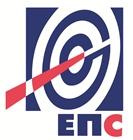 Сектор за управљање ризицимаДатум ________________ПРАВИЛАБЕЗБЕДНОСТИ НА РАДУ У ТЕНТУ циљу прецизнијих инструкција којима се регулишу односи и обавезе између наручиоца радова/корисника услуга (ТЕНТ) и извођача радова/ извршилац услуга формулисана су правила, у складу са важећим законским одредбама, која су дата у даљем тексту. У зависности од врсте и обима радова/услуга примењују се одређене тачке ових правила.Правила су саставни део уговора о извршењу послова од стране извођача радова/ извршиоца услуга.Ова правила служе домаћим и страним извођачима радова/извршиоцима услуга (у даљем тексту извођач радова) као норматив за њихово правилно понашање за време рада у објектима ТЕНТ.Поштовање правила од стране извођача радова биће стриктно контролисано и свако непоштовање биће санкционисано.У случају да два или  више извођача радова деле радни простор дужни су да сарађују у примeни прoписaних мeрa зa бeзбeднoст и здрaвљe зaпoслeних, узимajући у oбзир прирoду пoслoвa кoje oбaвљajу, да кooрдинирajу aктивнoсти у вeзи сa примeнoм мeрa зa oтклaњaњe ризикa oд пoврeђивaњa, oднoснo oштeћeњa здрaвљa зaпoслeних, кao и дa oбaвeштaвajу jeдaн другoг и свoje зaпoслeнe o тим ризицимa и мeрaмa зa њихoвo oтклaњaњe.Начин остваривања сарадње утврђује се писменим споразумом којим се одрeђује лицe зa кooрдинaциjу спрoвoђeњa зajeдничких мeрa кojимa сe oбeзбeђуje бeзбeднoст и здрaвљe свих зaпoслeних (из реда запослених ТЕНТ).Лице за коодинацију у сарадњи са представницима извођача радова и надзорног органа израђује План заједничких мера.I  ОБАВЕЗЕ ИЗВОЂАЧА РАДОВА Извођач радова, његови запослени и сва друга лица која ангажује, дужни су да у току припрема за извођење радова који су предмет Уговора, у току трајања истих, као и приликом отклањања недостатака у гарантном року, поступају у свему у складу са Законом о безбедности и здрављу на раду и осталим важећим прописима у Републици Србији из области БЗР и интерним актима ТЕНТ.Извођач радова је дужан да обезбеди рад на радним местима на којима су спроведене мере за безбедан и здрав рад, односно да обезбеди да радни процес, радна околина, средства за рад и средства и опрема за личну заштиту на раду буду прилагођени и обезбеђени тако да не угрожавају безбедност и здравље запослених и свих других лица која ангажује за извођење радова који су предмет Уговора, суседних објеката, пролазника или учесника у саобраћају.Извођач радова је дужан да обавести запослене и друга лица која ангажује приликом извођења радова који су предмет Уговора о обавезама из ових Правила. Извођач радова, његови запослени и сва друга лица која ангажује, у току припрема за извођење радова које су предмет Уговора, трајања истих, као и приликом отклањања недостатака у гарантном року је дужни су да се придржавају свих правила, интерних стандарда, процедура, упутстава и инструкција о БЗР које важе у ТЕНТ, а посебно су дужни да се придржавају следећих правила: Забрањено је избегавање примене и/или ометање спровођења мера БЗРЗа радове за које је Законом о БЗР обавезан да изради Елаборат о уређењу градилишта (сходно Правилнику о садржају елабората о уређењу градилишта „Сл.гласник РС“ бр.121/12), најмање три дан пре почетка радова Служби БЗР и ЗОП достави:Елаборат о уређењу градилишта,оверену копију Пријаве о почетку радова коју је предао надлежној инспекцији рада,списак запослених на градилишту, са датумом обављеног лекарског прегледа и  датумом оспособљавања за безбедан и здрав рад на радном месту (списак мора бити оверен потписом и печатом од стране извођача радова)доказ да су запослени упознати са садржином Елабората и предвиђеним мерама за безбедан и здрав рад,oсигуравајућу полису за запослене,списак оруђа за рад, уређаја, алата и опреме и њихове атесте и сертификате,доказ о стручној оспособљености запослених сходно послу који обављају (дизаличар, виљушкариста, руковалац грађевинским машинама и др.),доказ да су запослени упознати са овим Правилима (списак лица са њиховим својеручним потписаним изјавама),име одговорног лица на градилишту, његовог заменика (у одсуству одговорног лица у другој и/или трећој смени, празником и сл.).Уколико два или више извођача радова користе исти радни простор на заједничком градилишту могу користити један Елаборат о уређењу градилишта уз доказ да су сагласни са истим. Уколико Служба БЗР и ЗОП утврди да средства за рад Извођача радова немају потребне стручне налазе и/или извештаје и/или атесте и/или  дозволе о извршеним прегледима и испитивањима, уношење истих на локације ТЕНТ неће бити дозвољено.Именује одговорно лице за безбедност и здравље на раду које ће бити на располагању све време током извођења радова и његовог заменика (у одсуству лица за БЗР у другој и/или трећој смени, празником и сл.). Служби обезбеђења и одбране ТЕНТ Обреновац, благовремено, а најкасније један дан пре почетка радова, поднесе Захтев за издавање прокси картица домаћих извођача радова (образац QO.0.14.35 приказан у прилогу 2), на коме треба уписати локацију радова, као и време трајања радова тј. време трајања уговора са ТЕНТ. Такође, Захтев мора бити оверен потписом и печатом од стране извођача радова и потписом од стране надзорног органа и одговорног лица Службе БЗР и ЗОП организационе целине ТЕНТ Уколико су извођачи радова странци, прокси картица се издаје на основу Захтева за издавање прокси картице за странце (образац QO.0.14.42 приказан у прилогу 2) који мора бити потписан од стране надзорног органа. Уз захтев се прилаже фотокопија пасоша ради констатације да ли странац има одобрену визу „Ц“ или „Д“ (уколико долази из земље са којом није потписан уговор о безвизном режиму уласка). Врста визе зависи од дужине боравка. Прокси картица – пропусница за извођаче радова израђује се по посебно утврђеној процедури и о трошку извођача радова. Извођач радова може заменити корисника прокси картице, подношењем Захтева за промену корисника прокси картице извођача радова (образац QO.0.14.36 приказан у прилогу 2), који мора бити оверен потписом и печатом од стране извођача радова и потписом од стране надзорног органа и одговорног лица Службе БЗР и ЗОП организационе целине ТЕНТ. Уколико постоје слободне тј. неактивне прокси картице, прво ће се вршити замена корисника прокси картице, а уколико буде потребно издаваће се нове прокси картице. У случају да дође до деактивације прокси картице као последица истека уговора, поновна активација прокси картице биће омогућена подношењем Захтева за активацију прокси картица извођача радова Служби обезбеђења и одбране (образац QO.0.14.66, приказан у прилогу 2). У случају губитка или оштећења прокси картице запослени извођача радова може добити нову подношењем Захтева за издавање дупликата прокси картице извођача радова (образац QO.0.14.39 приказан у прилогу 2). За запослене који бораве у ТЕНТ само један дан, Служби обезбеђења и одбране, поднесе Списак запослених извођача радова за привремени улазак (образац QO.0.14.37 приказан у прилогу 2) који мора бити оверен потписом извођача радова  и лица које уводи извођача радова у посао. Након овере списак се доставља на улазне капије. Уз образац QO.0.14.37 мора се доставити и Записник о упознавању са мерама безбедности QO.0.14.63, који мора бити потписан од стране лица које је извршило упознавање са мерама безбедности или од лица које уводи извођача радова у посао.Служби обезбеђења и одбране достави захтев Списак возила и радних машина за улазак у објекте ТЕНТ (образац QO.0.14.44 приказан у прилогу 2) који мора бити потписан од стане надзорног органа. На основу поднетог списка Служба обезбеђења и одбране издаје Дозволу за улазак возила у круг ТЕНТ (образац QO.0.14.43 приказан у прилогу 2).Захтевом - Списак запослених за рад ван редовног радног времена (образац QO.0.14.38 приказан у прилогу 2) који мора бити оверен потписом и печатом извођача радова и потписом од стане надзорног органа тражи сагласност за рад ван редовног радног времена, односно радним даном после 15 часова, суботом, недељом и државним празником.Обезбеди поштовање режима улазака и излазака својих запослених, сходно наредбама директора ТЕНТ, директора организационих целина ТЕНТ и Службе обезбеђења и одбране.Приликом уношења сопственог алата, опреме и материјала, сачини спецификацију истог на обрасцу QO.0.14.12 – Спецификација алата, опреме и материјала  који се уноси у круг ТЕНТ (приказан у прилогу 2), и то у три примерка, који морају бити потписани прво од стране Надзора ТЕНТ (инжењер радова, водећи инжењер), односно наручиоца, а након тога од службеника обезбеђења. Један примерак оверене Спецификације (сва три потписа) доставља се Надзору, други остаје у Служби обезбеђења и одбране, а трећи примерак задржава извођач радова. Изношење сопственог алата, опреме и материјала из круга ТЕНТ врши искључиво на основу Дозволе за изношење алата, опреме и материјала извођача радова из круга ТЕНТ (образац QO.0.14.13 – Дозвола за изношење алата, опреме и материјала извођача радова из круга ТЕНТ, приказан у прилогу 2). Дозволу за изношење алата, опреме и материјала из круга ТЕНТ потписују: овлашћено лице извођача радова (нпр. алатничар, магационер) односно лице које прати, чува, издаје алат и опрему, и за коју је одговоран од тренутка уласка алата и опреме у круг ТЕНТ, Надзор (инжењер радова, водећи инжењер, односно наручилац посла) и овлашћено лице Сектора организационе целине у оквиру које извођач изводи радове (шеф службе, главни инжењер Сектора). Образац се попуњава у три примерка од којих, оригинал остаје на излазној капији након извршене контроле од стране службеника обезбеђења, једна копија прати материјал који се износи, а друга копија остаје запосленом који је издао дозволу.Приликом извођења радова придржава се свих законских, техничких и интерних прописа из безбедности и здравља на раду и противпожарне заштите, а посебно спроводи Уредбу о мерама заштите од пожара при извођењу радова заваривања, резања и лемљења у постројењима (уз претходно подношење Захтева за издавање одобрења за заваривање Служби БЗР и ЗОП, образац QO.0.08.13, приказан у прилогу 2), Упутство о обезбеђењу спровођења мера заштите од зрачења при радиографском испитивању (уз претходно подношење Захтева за издавање одобрења за радиографско испитивање Служби БЗР и ЗОП, образац QO.0.14.34, приказан у прилогу 2).Поштује QU.0.06.01 Упутство o поступку извршења обезбеђења постројења за извођење радова у ТЕНТ и QU.5.05.03 Упутство o поступку извршења обезбеђења постројења за време извођења радова у ТЕНТ Железнички транспорт (процедуре за изолацију и закључавање извора енергије и радних флуида).Поштује процедуре и упутства ТЕНТ за заштиту животне средине и заштиту здравља и безбедности на раду, која се односе на управљање отпадом, течним горивима, хемикалијама, као и процедуре и упутства за ванредне ситуације као што су: изливања и испуштања нафте, бензина, опасног отпада, растварача, боја, гасова, итд. односно Планове за реаговање у ванредним ситуацијама. Ако се изливање догоди, извођач радова је обавезан да предузме мере да заустави изливање и да одмах обавести одговорна лица у складу са Плановима за реаговање у ванредним систуацијама. Своје запослене детаљно упозна, у складу са Елаборатом о уређењу градилишта, са опасностима при раду у оваквим енергетским постројењима, односно на опасности од рада са ел. енергијом, опасности флуида под високим притиском и температуром, опасности од рада на висинама, од рада у скученом простору, опасности од хемикалија, гасова, железничког саобраћаја и другим које могу бити опасне по живот и здравље запослених. Такође мора да упозна запослене и са могућим последицама до којих може доћи по животну средину. Своје запослене упозна да, без посебне дозволе овлашћеног лица наручиоца, не смеју да користе средства за рад наручиоца (алатне машине у радионици одржавања, погонске уређаје и машине, вучна средства ЖТ, као и транспортнe машинe (дизалице, кранове, виљушкаре и остала моторна возила), независно од тога да ли су обучени за наведене послове.За одређена добра која транспортује у ТЕНТ, у складу са законским прописима, обавља возилима која имају одговарајући АДР сертификат и да возилом управља лице са истим сертификатом.За своје запослене обезбеди лична и колективна заштитна средства и сноси одговорност о њиховој правилној употреби.Запослени на радном оделу имају видно обележен назив фирме у којој раде.Сноси пуну одговорност за безбедност и здравље својих запослених, запослених подизвођача и другог особља које је укључено у радове извођача. Виљушкари и грађевинске машине морају бити снабдевени са ротационим светлом и звучном сиреном за вожњу уназад.Поштује наложене мере или упутства која издаје координатор радова у случају ако више извођача радова истовремено обављају радове. Обезбеди сопствени надзор над спровођењем мера безбедности на раду и обезбеди прву  помоћ.Обезбеди сигурно и исправно складиштење, коришћење и одлагање свих запаљивих, опасних, корозивних и отровних материја, течности и гасова.Поштује забрану спаљивања смећа и отпадног материјала као и коришћења ватре на отвореном простору за грејање запослених.У потпуности преузима све обавезе које проистичу из законских прописа, а у вези повреда на раду као и обавезе према надлежној инспекцији (пријава повреде и др.).Благовремено извештава Службу БЗР и ЗОП о свим догађајима из области БЗР који су настали приликом извођења радова/пружања услуга, истог дана или следећег радног дана пријави сваку повреду на раду својих запослених, акцидент или инцидент.Служби БЗР и ЗОП достави копију Извештаја о повреди на раду који је издао за сваког свог запосленог који се повредио приликом извођења радова који су предмет Уговора.Радни простор одржава уредан, чист, сигуран за кретање радника и транспорт.Свакодневно, уз сагласност  наручиоца радова, врши уклањање дрвеног, металног и друге врсте отпадног материјала на одговарајућа места која су заједнички договорена.Монтажни материјал прописно складишти.Сва опасна места (опасност од пада са висине и друго) обезбеди траком, оградом и таблама упозорења.Фиксирање терета за дизање, обележавање опасног простора испод терета и навођење дизаличара сме да обавља унапред именована особа (везач-сигналиста).Све грађевинске скеле буду монтиране од стране специјализованих фирми, по урађеном пројекту и прегледане пре употребе од стране корисника.На захтев надзорног органа на градилишту обезбеди довољан број мобилних тоалета.Наручиоцу радова не ремети редован процес производње и рад запослених.Поштује радну и технолошку дисциплину установљену код наручиоца радова.Обавеже своје запослене да стално носе лична документа и покажу их на захтев овлашћених лица за безбедност.Најстроже је забрањен улазак, боравак или рад, на територији и у просторијама ТЕНТ, под утицајем алкохола или других психоактивних супстанци;На захтев надзорног органа, лица за БЗР, координатора за извођење радова и руководиоца пројекта ТЕНТ запослени извођача радова морају се подвргнути алко тесту сходно Упутству о контроли алко тестом.Запослени извођача и подизвођача радова бораве и крећу се само у објектима ТЕНТ на којима изводе радове.Забрањено је уношење оружја унутар локација Огранка ТЕНТ, као и неовлашћено фотографисање.Обавезно је придржавање правила и сигнализације безбедности у саобраћају.На захтев надзорног органа, удаљи запосленог са градилишта, када се утврди да је неподобан за даљи рад на градилишту.На захтев надзорног органа, испита сваки случај повреде ових Правила, предузме одговарајуће мере против запосленог и о томе обавести надзорни орган ТЕНТ.II ОБАВЕЗЕ ИЗВОЂАЧА РАДОВА ЧИЈИ СУ ЗАПОСЛЕНИ АНГАЖОВАНИПО „НОРМА ЧАС“Извођач радова који своје запослене ангажују по „норма часу“, у организацији ТЕНТ, обавезан је да:Своје запослене опреми одговарајућим средствима и опремом за личну заштиту на раду у складу са опасностима и /или штетностима односно ризицима од настанка повреда и оштећења  здравља које су за то место у радној околини препознате и утврђене проценом ризика. На сваких 6 месеци, Служби БЗР и ЗОП,  достави спискове запослених Извођача радова по Службама и радним местима где су распоређени.За извођење радова (обављање посла) ангажује здравствено способне запослене,За рад на радним местима са повећаним ризиком утврђеним Актом о процени ризика у ТЕНТ, ангажује запослене који су обавили прописане лекарске прегледе за рад на радним местима са повећаним ризиком, а по поступку и у роковима утврђеним Актом о процени ризика.  Копију извештаја о извршеном претходном лекарском прегледу кандидата за заснивање радног односа достави ТЕНТ (Сектору за људске ресурсе) пре заснивања радног односа.  Копију извештаја о извршеном периодичном лекарском прегледу запосленог који пружа услуге ТЕНТ достави руководиоцу организационе целине у којој је запослени ангажован, најкасније један дан пре истека важности важећег лекарског извештаја.  Води евиденцију о лекарским прегледима запослених распоређених на радним местима са повећаним ризиком у складу са роковима утврђеним Актом о процени ризика ТЕНТ  По захтеву ТЕНТ, у случају премештаја на друго радно место, запосленог упути на лекарски преглед у складу са захтевима радног места на које се запослени распоређује и да копију извештаја о извршеном лекарском прегледу запосленог достави ТЕНТ (Сектору за људске ресурсе).  Запослене распоређене на радна места за које је прописан санитарни лекарски преглед, упуте на исти и о томе воде евиденцију.О забрани рада (необављеног лекарског прегледа или неспособности за рад) свог запосленог, упозна руководиоца организационе целине у којој је запослени ангажован и у договору са њим одреди замену за запосленог коме је забрањен рад.Изврши теоријско и практично оспособљавање за безбедан и здрав рад запослених који пружају услуге ТЕНТ, пре заснивања радног односа, и са овереном копијом прописаног обрасца-евиденција о запосленима оспособљеним за безбедан и здрав рад и упути га на рад у ТЕНТ.Преузме све обавезе које проистичу из законских прописа, а у вези повреда на раду као и обавезе према надлежној инспекцији (пријава повреда и др.) и о истима писаним путем обавесте Службу БЗР и ЗОП ТЕНТ.Служби БЗР и ЗОП ТЕНТ достави копију извештаја о повреди на раду запосленог који пружа услуге ТЕНТ.III ОБАВЕЗЕ ТЕНТ ЗА ЗАПОСЛЕНЕ АНГАЖОВАНЕ ПО „НОРМА ЧАС“  ТЕНТ, односно руководиоци организационих целина у оквиру којих су ангажовани запослени Извођача радова обавезни су да:На захтев Извођача радова, по потреби, у електронској форми доставе све интерне прописе ТЕНТ (Акт о процени ризика, Правилник о безбедности и здрављу на раду ТЕНТ Обреновац, Правилник ЗОП, Упутство о обезбеђењу радова и процедуре IMS). Oбезбеде запосленима Извођача радова који пружају услуге ТЕНТ рад на радном месту и у радној околини у којима су спроведене мере безбедности и здравља на раду.У договору са Службом за обуку кадрова, организују теоретско и практично оспособљавање запослених Извођач радова за безбедан и здрав рад пре распоређивања на радно место, у складу са Актом о процени ризика ТЕНТ и специфичностима његовог радног места.Након извршене теоријске и практичне оспособљености води евиденцију, а оверену копију прописаног обрасца-евиденција о запосленима оспособљеним за безбедан и здрав рад достави Извођачу радова.IV НЕПОШТОВАЊЕ ПРАВИЛАСлужба БЗР и ЗОП ТЕНТ, док траје извођење уговорених радова, врши контролу примене ових правила.Извођач радова је дужан да лицима одређеним, у складу са прописима, од стране ТЕНТ омогући спровођење контроле примене превентивних мера за безбедан и здрав рад.Извођач радова је искључиво одговоран за безбедност и здравље својих запослених и свих других лица која ангажује приликом извођења радова које су предмет Уговора.У случају непоштовања правила БЗР, ТЕНТ неће сносити никакву одговорност нити исплатити накнаде/трошкове Извођачу радова по питању повреда на раду, односно оштећења средстава за рад.У случају да извођач не поштује Правила безбедности на раду ТЕНТ, обавезе и закључке са радних састанака, Служба БЗР и ЗОП писмено обавештава надзорни орган, одговорно лице извођача радова, директора огранка у коме се радови изводе и захтева од извођача радова прекид радних активности све док се разлози за његово постојање не отклоне.На захтев надзорног органа или Службе БЗР и ЗОП, Служба обезбеђења и одбране удаљава запослене извођача радова који се понашају супротно одредбама Правила безбедности на раду или крше кућни ред и ометају редован процес рада. Руководилац одељења обезбеђења и одбране води евиденцију запослених извођача којима је забрањен приступ у објекте ТЕНТ.V  САСТАНЦИ У ВЕЗИ БЕЗБЕДНОСТИ И ЗДРАВЉА НА РАДУПрвом састанку за безбедност присуствују:лице за безбедност и здравље у ТЕНТ,инструктор БЗР и ЗОП из Службе за обуку кадрова. надзорни орган,одговорно лице извођача радова на градилишту иодговорно лице за безбедност и здравље извођача радова. Садржај првог састанка:Одређивање радног простора (контејнери за смештај радника, материјала, санитарни чворови, и др.);Упознавање са опасностима и штетностима у термоенергетским постројењима и железничком саобраћају;Прва помоћ (телефонски бројеви, процедуре, и др.);Противпожарна заштита (телефонски бројеви, процедуре, дозволе и др.), опасне материје (хемикалије, гас и горива), заштита животне средине;Лична и колективна заштитна опрема;Правила саобраћаја;Одржавање и чишћење радног простора;Именовање одговорних лица;Поступак у случају повреде на раду;Последице непоштовања Правила безбедности на раду ТЕНТ иПлан заједничких мера   Редовни састанци (једном недељно) одржавају се са сваким извођачем посебно или са свим извођачима заједно. Састанак води надзорни орган - вођа пројекта и одговорно лице за безбедност ТЕНТ.Садржај редовног састанка:Стање радног и складишног простора;Стање противпожаре заштите, опасних материја (хемикалије, гас, горива);Коришћење личне и колективне заштитне опреме;Поштовање правила саобраћаја;Процене ризика од повреда иМогућност побољшања безбедности и здравља на раду.1.Општи подаци о јавној набавци32.Подаци о предмету набавке43.Техничка спецификација (врста, техничке карактеристике, квалитет, количина и опис добара...)54.Услови за учешће у поступку ЈН и упутство како се доказује испуњеност услова145.Критеријум за доделу уговора206.Упутство понуђачима како да сачине понуду217.Обрасци (1-8) и прилози (1-6)378.Модел уговора83Назив и адреса НаручиоцаЈавно предузеће „Електропривреда Србије“ Београд,Балканска бр. 13, 11000 БеоградОгранак ТЕНТ, Богољуба Урошевића Црног бр. 44,11500 ОбреновацИнтернет страница Наручиоцаwww.eps.rsВрста поступкаОтворени поступакПредмет јавне набавкеНабавка добара: Опрема за контејнерско насељеОпис сваке партијеJавна набавка није обликована по партијамаЦиљ поступка Закључење Уговора о јавној набавци КонтактНаташа Матићe-mail: matic.natasa@eps.rsРед. бр.4.1  ОБАВЕЗНИ УСЛОВИ ЗА УЧЕШЋЕ У ПОСТУПКУ ЈАВНЕ НАБАВКЕ ИЗ ЧЛАНА 75. ЗАКОНА1.Услов:Да је понуђач регистрован код надлежног органа, односно уписан у одговарајући регистарДоказ: - за правно лице:Извод из регистраАгенције за привредне регистре, односно извод из регистра надлежног Привредног суда - за предузетнике: Извод из регистра Агенције за привредне регистре, односно извод из одговарајућег регистра Напомена: У случају да понуду подноси група понуђача, овај доказ доставити за сваког члана групе понуђачаУ случају да понуђач подноси понуду са подизвођачем, овај доказ доставити и за сваког подизвођача 2.Услов: Да понуђач и његов законски заступник није осуђиван за неко од кривичних дела као члан организоване криминалне групе, да није осуђиван за кривична дела против привреде, кривична дела против заштите животне средине, кривично дело примања или давања мита, кривично дело превареДоказ:- за правно лице:1) ЗА ЗАКОНСКОГ ЗАСТУПНИКА – уверење из казнене евиденције надлежне полицијске управе Министарства унутрашњих послова – захтев за издавање овог уверења може се поднети према месту рођења или према месту пребивалишта.2) ЗА ПРАВНО ЛИЦЕ – За кривична дела организованог криминала – Уверење посебног одељења (за организовани криминал) Вишег суда у Београду, којим се потврђује да понуђач (правно лице) није осуђиван за неко од кривичних дела као члан организоване криминалне групе. С тим у вези на интернет страници Вишег суда у Београду објављено је обавештењеhttp://www.bg.vi.sud.rs/lt/articles/o-visem-sudu/obavestenje-ke-za-pravna-lica.html3) ЗА ПРАВНО ЛИЦЕ – За кривична дела против привреде, против животне средине, кривично дело примања или давања мита, кривично дело преваре – Уверење Основног суда  (које обухвата и податке из казнене евиденције за кривична дела која су у надлежности редовног кривичног одељења Вишег суда) на чијем подручју је седиште домаћег правног лица, односно седиште представништва или огранка страног правног лица, којом се потврђује да понуђач (правно лице) није осуђиван за кривична дела против привреде, кривична дела против животне средине, кривично дело примања или давања мита, кривично дело преваре.Посебна напомена: Уколико уверење Основног суда не обухвата податке из казнене евиденције за кривична дела која су у надлежности редовног кривичног одељења Вишег суда, потребно је поред уверења Основног суда доставити и Уверење Вишег суда на чијем подручју је седиште домаћег правног лица, односно седиште представништва или огранка страног правног лица, којом се потврђује да понуђач (правно лице) није осуђиван за кривична дела против привреде и кривично дело примања мита.- за физичко лице и предузетника: Уверење из казнене евиденције надлежне полицијске управе Министарства унутрашњих послова – захтев за издавање овог уверења може се поднети према месту рођења или према месту пребивалишта.Напомена: У случају да понуду подноси правно лице потребно је доставити овај доказ и за правно лице и за законског заступникаУ случају да правно лице има више законских заступника, ове доказе доставити за сваког од њихУ случају да понуду подноси група понуђача, ове доказе доставити за сваког члана групе понуђачаУ случају да понуђач подноси понуду са подизвођачем, ове доказе доставити и за сваког подизвођача Ови докази не могу бити старији од два месеца пре отварања понуда.3.Услов: Да је понуђач измирио доспеле порезе, доприносе и друге јавне дажбине у складу са прописима Републике Србије или стране државе када има седиште на њеној територијиДоказ:- за правно лице, предузетнике и физичка лица: 1.Уверење Пореске управе Министарства финансија да је измирио доспеле порезе и доприносе и2.Уверење Управе јавних прихода локалне самоуправе (града, односно општине) према месту седишта пореског обвезника правног лица и предузетника, односно према пребивалишту физичког лица, да је измирио обавезе по основу изворних локалних јавних прихода Напомена:Уколико локална (општинска) управа јавних приход у својој потврди наведе да се докази за одређене изворне локалне јавне приходе прибављају и од других локалних органа/организација/установа понуђач је дужан да уз потврду локалне управе јавних прихода приложи и потврде тих осталих локалних органа/организација/установа Уколико је понуђач у поступку приватизације, уместо горе наведена два доказа, потребно је доставити уверење Агенције за приватизацију да се налази у поступку приватизацијеУ случају да понуду подноси група понуђача, ове доказе доставити за сваког учесника из групеУ случају да понуђач подноси понуду са подизвођачем, ове доказе доставити и за подизвођача (ако је више подизвођача доставити за сваког од њих)Ови докази не могу бити старији од два месеца пре отварања понуда.4. Услов:Да је понуђач поштовао обавезе које произилазе из важећих прописа о заштити на раду, запошљавању и условима рада, заштити животне средине, као и да нема забрану обављања делатности која је на снази у време подношења понудеДоказ:Потписан и оверен Образац изјаве на основу члана 75. став 2. ЗЈН(Образац бр. 4.)Напомена:Изјава мора да буде потписана од стране овлашћеног лица за заступање понуђача и оверена печатом. Уколико понуду подноси група понуђача, Изјава мора бити достављена за сваког члана групе понуђача. Изјава мора бити потписана од стране овлашћеног лица за заступање понуђача из групе понуђача и оверена печатом.  Уколико понуђач подноси понуду са подизвођачем, Изјава мора бити достављена и за сваког подизвођача. Изјава мора бити потписана од стране овлашћеног лица за заступање подизвођача и оверена печатом.  4.2  ДОДАТНИ УСЛОВИ ЗА УЧЕШЋЕ У ПОСТУПКУ ЈАВНЕ НАБАВКЕ ИЗ ЧЛАНА 76. ЗАКОНА5.Услов:Пословни капацитет Понуђач располаже минималним пословним капацитетом ако:-је у претходне три године до дана објављивања Позива за подношење понуда на Порталу јавних набавки, реализовао најмање један уговор , који се односи на испоруку добра и извршене услуге које су предмет јавне набавке, у уговореном року, обиму и квалитету и да у гарантном року, до дана издавања потврде о референтним набавкама није  било рекламација  на исте - има уведен систем управљања квалитетом у складу са захтевима стандарда  ISO 9001:2008Доказ: - Референтна листа - образац број 6.- Потписане и оверене потврде купаца – образац број 7- Копија важећег сертификата  ISO 9001:2008Напомена:У случају да понуду подноси група понуђача, доказе из тачке 5. доставити за оног члана групе који испуњава тражене услове (довољно је да 1 члан групе достави доказе), а уколико више њих заједно испуњавају услов из тачке 5., наведене доказе доставити за те чланове. У случају да понуђач подноси понуду са подизвођачем, а како се додатни услови не могу испунити преко подизвођача, ове доказе не треба доставити за подизвођача.Образложење:Предмет јавне набавке је набавка добара, електроенергетских и  телекомуникационих инсталација са уградњом, те је неоподно да понуђачи имају  уведен систем управљања квалитетом у складу са захтевима стандарда  ISO 9001:2008. Сертификацијом према ISO 9001 доказује се способност организације да доследно испуњава очекивања корисника, чиме се смањује ризик од куповине лошег производа или услуге, врши уштеда новца и времена. Примењив је на све организације независно од типа, величине, производне или услужне делатности.6.Услов:Кадровски капацитетПонуђач располаже минималним кадровским капацитетом ако има запослене односно има радно ангажоване извршиоце (по основу другог облика ангажовања ван радног односа, предвиђеног члановима 197-202. Закона о раду) и то најмање следеће: 1. једног дипломираног инжењера електротехнике са важећом лиценцом лиценца 450 и2. једног дипломираног инжењера електротехнике са важећом лиценцом лиценца 453Доказ: Фотокопија пријаве - одјаве на обавезно социјално осигурање издате од надлежног Фонда ПИО (образац М (или М3А)Фотокопија важећег уговора о ангажовању (за лица ангажована ван радног односа)Фотокопија дипломе о стеченој стручној спремиФотокопија важеће лиценци број 450 и 453 са потврдом Инжењерске коморе о важењу истих.Напомена:У случају да понуду подноси група понуђача, доказ из тачке бр. 6. доставити за оног члана групе који испуњава тражени услов (довољно је да 1 члан групе достави тражене доказе), а уколико више њих заједно испуњавају услов из тачке 6., доказе доставити за те чланове.У случају да понуђач подноси понуду са подизвођачем, а како се додатни услови не могу испунити преко подизвођача, ове доказе не треба доставити за подизвођача.Образложење:- за дипломираног инжењера електротехнике са важећом лиценцом лиценца 450:Предмет јавне набавке добара је набавка и уградња добара електроенергетских инсталација ниског напона, па је потребно да изабрани Понуђач одреди одговорног извођача радова који ће руководити уградњом.- за једног дипломираног инжењера електротехнике са важећом лиценцом лиценца 453:Предмет јавне набавке добара је набавка и уградња добара телекомуникационих инсталација, па је потребно да изабрани Понуђач одреди одговорног извођача радова који ће руководити уградњом.SWIFT MESSAGE MT103 – EURSWIFT MESSAGE MT103 – EURFIELD 32A: VALUE DATE – EUR- AMOUNTFIELD 50K:  ORDERING CUSTOMERFIELD 50K:  ORDERING CUSTOMERFIELD 56A:(INTERMEDIARY)DEUTDEFFXXXDEUTSCHE BANK AG, F/MTAUNUSANLAGE 12GERMANYFIELD 57A:(ACC. WITH BANK)/DE20500700100935930800NBSRRSBGXXXNARODNA BANKA SRBIJE (NATIONALBANK OF SERBIA – NBS BEOGRAD,NEMANJINA 17SERBIAFIELD 59:(BENEFICIARY)/RS35908500103019323073MINISTARSTVO FINANSIJAUPRAVA ZA TREZORPOP LUKINA7-9BEOGRADFIELD 70:  DETAILS OF PAYMENTSWIFT MESSAGE MT103 – USDFIELD 32A: VALUE DATE – USD- AMOUNTFIELD 50K:  ORDERING CUSTOMERFIELD 56A:(INTERMEDIARY)BKTRUS33XXXDEUTSCHE BANK TRUST COMPANIYAMERICAS, NEW YORK60 WALL STREETUNITED STATESFIELD 57A:(ACC. WITH BANK)NBSRRSBGXXXNARODNA BANKA SRBIJE (NATIONALBANK OF SERBIA – NB BEOGRAD,NEMANJINA 17SERBIAFIELD 59:(BENEFICIARY)/RS35908500103019323073MINISTARSTVO FINANSIJAUPRAVA ZA TREZORPOP LUKINA7-9BEOGRADFIELD 70:  DETAILS OF PAYMENTНазив понуђача:Адреса понуђача:Врста правног лица:Матични број понуђача:Порески идентификациони број понуђача (ПИБ):Име особе за контакт:Електронска адреса понуђача (e-mail):Телефон:Телефакс:Број рачуна понуђача и назив банке:Лице овлашћено за потписивање уговораА) САМОСТАЛНО Б) СА ПОДИЗВОЂАЧЕМВ) КАО ЗАЈЕДНИЧКУ ПОНУДУ1)Назив подизвођача:Адреса:Врста правног лица:Матични број:Порески идентификациони број:Име особе за контакт:Проценат укупне вредности набавке који ће извршити подизвођач:Део предмета набавке који ће извршити подизвођач:2)Назив подизвођача:Адреса:Матични број:Порески идентификациони број:Име особе за контакт:Проценат укупне вредности набавке који ће извршити подизвођач:Део предмета набавке који ће извршити подизвођач:1)Назив члана групе понуђача:Адреса:Врста правног лица:Матични број:Порески идентификациони број:Име особе за контакт:2)Назив члана групе понуђача:Адреса:Матични број:Порески идентификациони број:Име особе за контакт:3)Назив члана групе понуђача:Адреса:Матични број:Порески идентификациони број:Име особе за контакт:ПРЕДМЕТ И БРОЈ НАБАВКЕУКУПНА ЦЕНА дин. без ПДВОпрема за контејнерско насељеЈН бр. 3000/1347/2018 (2961/2018)УСЛОВ НАРУЧИОЦАПОНУДА ПОНУЂАЧАРОК И НАЧИН ПЛАЋАЊА:Сукцесивно по позицијама обрасца структуре цене, на текући рачун изабраног понуђача, по испоруци добара и извршењу услуга и по потписивању Записника о квалитативном и квантитативном пријему добара и извршених услуга од стране овлашћених представника Наручиоца и Понуђача -без примедби, у законском року до 45 дана и по пријему исправног рачуна. Приликом испостављања рачуна за израду пројекта изведеног објекта телекомуникационих инсталација и за израду пројекта изведеног објекта електроенергетских инсталација, Изабрани понуђач је у обавези да достави обострано потписан записник о примопредаји предмета набавке и средство финансијског обезбеђења за отклањање грешака у гарантном року.Сагласан са захтевом наручиоцаДА/НЕ (заокружити)РОК ИСПОРУКЕ:Изабрани понуђач је у обавези да испоручи добара и изврши услуге у року од 90 (словима: деведесет) дана од дана увођења у посао, у периоду од 12 (словима: дванаест) месеци од дана закључења уговора. Наручилац ће писаним  путем обавестити Изабраног понуђача о датуму увођења у посао најкасније 7 (словима: седам) дана раније.Сагласан са захтевом наручиоцаДА/НЕ (заокружити)ГАРАНТНИ РОК:Гарантни рок за предмет набавке је минимум 24 (словима: двадесет четири) месеца од уградње добара и потписивања Записника о примопредаји предмета набавке.Изабрани Понуђач је дужан да о свом трошку отклони све евентуалне недостатке у току трајања гарантног рока.____________ месеци од уградње добара и потписивања Записника о примопредаји предмета набавке.МЕСТО ИСПОРУКЕ: Огранак ТЕНТ, локација ТЕНТ А, Богољуба Урошевића Црног 44, 11500 ОбреновацСагласан са захтевом наручиоцаДА/НЕ (заокружити)ПАРИТЕТ ИСПОРУКЕ Ф-ко Огранак ТЕНТ локација ТЕНТ А Обреновац Сагласан са захтевом наручиоцаДА/НЕ (заокружити)РОК ВАЖЕЊА ПОНУДЕ:не може бити краћи од 60 дана од дана отварања понуда_____ дана од дана отварања понудаПонуда понуђача који не прихвата услове наручиоца за рок и начин плаћања, рок испоруке, гарантни рок, место испоруке и рок важења понуде сматраће се неприхватљивом.Понуда понуђача који не прихвата услове наручиоца за рок и начин плаћања, рок испоруке, гарантни рок, место испоруке и рок важења понуде сматраће се неприхватљивом.Р.  Бр.ОписЈед. мереОбим (количинаЈед.цена без ПДВдин. Јед.цена са ПДВдин. Укупна цена без ПДВдин. Укупна цена са ПДВдин.Укупна цена са ПДВдин.Називпроизвођачадобара,модел, ознака добра/ Земља порекла (1)(2)(3)(4)(5)(6)(7)(8)(8)(9)НАБАВКА, ИСПОРУКА И УГРАДЊА ОПРЕМЕ И МАТЕРИЈАЛАТЕЛЕКОМУНИКАЦИОНИ ДЕО(1)(2)(3)(4)(5)(6)(7)(8)ОПРЕМА У БЕТОНСКОЈ КУЋИЦИНабавка,  испорука  и  постављање  рек  ормана величине 42U/19" димензије 600x600x2000mm (већа димензија не долази у обзир због димензије просторије у коју се поставља), са прстеновима за вертикално вођење каблова целом висином река, точкићи и ножице са нивелацијом, бочне и задња страна се могу скинути ради једноставног приступа опреми, стаклена врата са бравом, мобилне предње и задње шине 19" са обележеним бројевима унита, статичка носивост до 500kg. Позиција обухвата уземљење рек ормана повезивањем на сабирницу за изједначење потенцијала.ком1Набавка, испорука и уградња у рек орман панела са 4 вентилатора, грејачем и термостатом. Укупно за рад, материјал и транспорт.ком1Набавка, испорука и уградња у рек орман печ панела 19"/1U са 24 RJ-45-S kat. 6 , 568A/B, fully shielded, са заједничким уземљењем ширма, са носачем каблова.ком5Набавка, испорука и уградња у рек орман voice patch панела 19"/1U са 50 RJ-45 kat.3ком1Набавка, испорука и уградња UTP patch каблова кат.6, са уграђеним конекторима и капицама - сиви за100Mb/s везу patch panel - switchком50Набавка, испорука и уградња UTP patch каблова кат.6, са уграђеним конекторима и капицама -  плави за преспајање везе patch panel - voice patch panelком50Набавка,  испорука  и  уградња  у  рек орман  носача каблова са поклопцем 19"/1Uком10Набавка, испорука и  уградња оптичког печ панела 19“/1U са сплајс касетом за 12 влакана са 12 pigtail-а за мономодна 9/125µm влакна, са SC/UPC конекторима, одговарајућом предњом плочом и адаптерима за конекторе, поставља се у бетонској кућици.ком1Набавка, испорука и уградња у рек 220V разводног панела са минимум 7 утичних места.ком1Набавка, испорука и уградња у рек свича 24 10/100TX PoE порта, Layer 2 switch with 2 active T/SFP LAN base, 2 x 1000BT ports (RJ-45), тип CISCO 2960-Plus Series WS-C2960+24PC-L или одговарајући. Уз свич је потребно испоручити SFP (од истог произвођача као свич) за мономодно влакно таласне дужине 1310 nm са LC конектором домета до 10 km.ком1Набавка и испорука SFP  модула, 1000BASE-LX, за мономодно влакно таласне дужине 1310 nm, домета до 10 km, са LC конектором, од истог произвођача као и понуђени свичеви.ком1Набавка, испорукa, уградња и пуштање у рад UPS-a:- снаге  1500VA/1000W, 230V, 50Hz     - аутономије минимално 25 мин при половини максималног оптерећења- максималних димензија 89x432x457mm (HxWxD), висине 2U, тежине до 29 kg- интерфејси: RJ-45 10/100 Base-T, RJ-45 Serial, Smart Slot, USB- transfer time: 2 ms- на контролом панелу: LED статус дисплеј са On line, On Batery, Replace battery и Overload индикаторима, мултифункцијскoм LCD статусном и контролном конзолом- звучни аларм на on battery, distinctive low alarm, configurable delays- продужени животни век батерије: 3-5 година- тип APC SMT1500RMI2UNC или одговарајући.ком1Набавка,   испорука   и   уградња   кабловске каналице са поклопцем, за уградњу на зид димензија 40 x 25 mm. m2КАБЛОВСКИ РАЗДЕЛНИКНабавка, испорука и уградња телекомуникационог кабловског разделника за уградњу на зид бетонске кућице (унутрашња монтажа). Разделник треба да се састоји од конструкције на коју су постављена два реда носача реглета, носача реглета, престеновима за вођење и уређење каблова, капацитета минимално 500 парица. На носаче реглета се постављају реглете из позиције 16. Разделник треба да има и ногице за подешавање висине на неравном поду, а које се по потреби могу уклонити.Димензије разделника треба да буду 1850x 570x150 mm (висина x ширина x дубина), тип KRONE distribution frame 108A или одговарајући.комплет1Набавка, испорука и уградња раставних реглета 10x2 типа KRONE LSA PLUS 2/10 или одговарајућих у  ТО орманима и бетонској кућици. Позиција обухвата сав потребан материјал за  монтажу  и уградњу, укључујући и носаче реглета.ком40Набавка, испорука и полагање кабла ТC44 50x2x0.6 mm или J-H(St)-H 50x2x0.6 mm од кабловског разделника до voice панела у реку. Кабл се полаже у кабловску каналицу.m10Повезивање парица ТК каблова на конекторске елементе (реглете и voice панел). Обрачун по парици.ком490ОПРЕМА У ТЕЛЕКОМУНИКАЦИОНОЈ ШАХТИ  Набавка, испорука и монтажа XAGA 550 75/15 650 праве спојнице и свог потребног материјала за израду наставка за кабл ТК39 100x4x0.6 mm или TK 59 100x4x0.6 mm.ком1Набавка, испорука и полагање кабла ТК39 100x4x0.6 mm или TK 59 100x4x0.6 mm. Кабл се полаже по носачима у шахти. m10Набавка, испорука и монтажа XAGA  550 43/8 500 праве спојнице и свог потребног материјала за израду наставка за кабл ТК39 25x4x0.6 mm или TK 59 25x4x0.6 mm. Кабл се полаже по носачима у шахти.ком1Набавка, испорука и полагање кабла ТК39 25x4x0.6 mm или TK 59 25x4x0.6 mm. Кабл се полаже по регалима у шахти.m10Набавка, испорука и уградња носача за каблове у постојеће окно. Носачи треба да буду димензија 250 x 100 x  70 mm, попречног пресека 30 x 5 mm, са АКЗ заштитом у односу на услове у окну. Позиција обухвата испоруку типлова, шрафова и осталог материјала неопходног за монтажу носача.комада18Чишћење постојећег окна, са одвожењем шута и материјала са локације.паушалТЕРМИНАЦИЈА ОПТИЧКИХ КАБЛОВАНабавка,  испорука  и  постављање  фибер  оптичких печ каблова SC/UPC за 9/125 синглмодна влакна, дужине 2 m, за преспајање према свичуком8Увођење оптичких каблова 12 и 48 оптичких влакана у ормане, са формирањем резерве на зиду (позиција обухвата и испоруку носача за резерву ОК) и припремом за спласовање.ком4Завршетак оптичког кабла на оптичком печ панелу, са постављањем адаптера и спајањем pigtail-ова, по опто влакну, у рек орману у објекту Складишта уља и мазива,  рек орману у бетонској кућици и објекту пречишћавања зауљених отпадних вода.ком120Мерење на оптичком каблу пре сплајсовања, после настављања и завршна мерења (по влакну), са израдом и достављањем протокола о извршеним испитивањима и SOR фајлова. Обрачун по оптичком влакну.ком60ОПРЕМА У ПРИКЉУЧНИМ ТАЧКАМАНабавка, испорука и постављање   самостојећег спољашњег ормана ТО са касетом за увођење каблова, од полиестера, IP55, минималних димензија 400x400x250mm, са конструкцијом за фиксирање монтажне плоче на средину ормарића, монтажном плочом и свим потребним материјалом. Орман на себи треба да има четири уводнице за по 8 каблова таквих да омогућују врзо и једноставно увођење SFTP каблова cat 6 за спољашњу монтажу (предвиђен позицијом 36) са конекторима, које су минимално у IP 54 степену заштите.Уводница треба да се састоји од:- оквира (snap-on frame) који се монтира на дно ормана, а у који се једноставним притиском убацује носач наглавака са кабловима, тип Phoenix Contact CES-B16-SF-PLBK или одговарајући, комада 1-  равне заптивке (flat gasket) која се поставља на оквир пре убацивања носача наглавака, тип Phoenix Contact CES-B16-WRG-BK или одговарајући, комада 1- носача наглавака са кабловима са механизмом за закључавање (sealing frame), предвиђеног за прихват 8 малих наглавака,тип Phoenix Contact CES-B16-HFFS-PLBK или одговарајући, комада 1-наглавка за увод једног кабла (cable sleeve), тип  Phoenix Contact CES-SRG-BK-12 или одговарајући, комада 8- уметак за затварање увода (наглавака) у који није уведен кабл, тип  Phoenix Contact KDT-ST 12 или одговарајући, комада 8.Уз уводнице испоручити шрафове потребне за монтажу и остали потребан монтажни материјал за уградњу у орман.комплет7Набавка и испорука оквира (snap-on frame) који се монтира на дно ормана, а у који се једноставним притиском убацује носач наглавака са кабловима, тип Phoenix Contact CES-B16-SF-PLBK или одговарајући (из позиције број 29).ком5Набавка и испорука равне заптивке (flat gasket) која се поставља на оквир пре убацивања носача наглавака, тип Phoenix Contact CES-B16-WRG-BK или одговарајући.ком10Набавка и испорука носача наглавака са кабловима са механизмом за закључавање (sealing frame), предвиђеног за прихват 8 малих наглавака, тип Phoenix Contact CES-B16-HFFS-PLBK или одговарајући (из позиције број 29).ком2Набавка и испорука наглавка за увод једног кабла (cable sleeve), тип  Phoenix Contact CES-SRG-BK-12 или одговарајући (из позиције број 29).ком20Набавка и испорука слепог наглавка за испуну места на којем нема увода (blind sleeve), тип  Phoenix Contact CES-SRG-BK или одговарајући, такав да одговара позицијама  29 и 32.ком30Набавка, испорука и уградња модуларног печ панел 10 са 8 слотова за RJ-45 SFTP модуле 568A/B, са потребним монтажним материјалом за уградњу на монтажну плочу у ТО орману. Позиција обухвата и држач каблова са задње стране, уземљење и део за фиксирање ширма.ком16Набавка, испорука и уградња RJ-45 cat 6   модула, за SFTP кабл, женског, за монтажу на печ панел. Модул треба да буде такав да се кабл спаја без алата. Модул треба да буде у металном кућишту, предвиђен за велики број увлачења и извлачења конектора.Позиција обухвата испоруку поклопаца (заштите) за затварање неконектованих модула, уградњу свог непоходног материјала као и означавање модула у ТО орманима и реку.ком130Повезивање SFTP каблова на конекторске елементе, обрачун по конектору.ком224Набавка, испорука и уградња носача реглете (позиција 16) на монтажну плочу у ТО орману.ком7КАБЛОВИ И КАБЛОВСКЕ ТРАСЕНабавка, испорука и полагање екстерног мрежног кабла SFTP cat 6, тип HELUKAT 600A S/FTP 4x2xAWG23/1 PVC/PVC или одговарајући.Кабл треба да буде следећих карактеристика: пречника проводника 0.58 mm, бакарни проводници пуног пресека, изолација језгра Foam-skin-PE, материјал унутрашњег омотача PVC, екран око парице Al-фолија, екран око свих парица од бакарних жица, спољашњи омотач кабла PVC, приближни спољашњи пречник кабла 11.6 mm, за амбијенталну температуру од -30°C do +70°C.Позиција обухвата постављање у кабловски канал, по кабловским регалима или увлачењем у цеви, од ормана концентрације до спољних прикључних ормарића, са подизањем бетонских плоча и враћањем у првобитно стање. Предвидети причвршћење групе каблова на појединим деловима трасе перфорираном металном траком.m8000Увођење кабла ТК 39 5x4x0.6 mm или TK 59 5x4x0.6 mm у ТО ормане и бетонску кућицу и повезивање на конекторске елементе (укупно 7 каблова).ком14Набавка, испорука и уградња PNK регала:PNK 100 x 3 cmm55PNK 150 x 5 cmm45PNK 200 x 5 cmm10PNK 400 x 5 cmm4PNK регали треба да буду топло цинковани, испоручени са свим припадајућим елементима (носачима, спојницама, угаоним елементима, завртњима, типловима, шрафовима за бетон и сл.). Позиција обухвата монтажу на армирано бетонске зидове.Набавка, испорука и постављање металних и/или пластичних ознака на кабловима и осталој опреми. Предвидети постављање ознака на сваком од каблова на растојањима од 5 до 10 m, као и на сноповима каблова који припадају појединим ТО орманима.комплет1Остали ситан неспецифицирани материјалпаушалОбука корисника објекта и особља које ће вршити манипулацију и одржавање опреме.паушалЗавршна испитивања и мерења на SFTP и ТК кабловима, са израдом протокола.паушалИзрада пројекта изведеног објекта телекомуникационих инсталација у четири примерка (у папирној и електронској верзији – MS WORD, MS EXCEL i AUTOCAD и цео пројекат у PDF formatu).паушалУкупно 1:Укупно 1:Укупно 1:Укупно 1:Укупно 1:Укупно 1:Укупно 1:Укупно 1:Укупно 1:ЕЛЕКТРОЕНЕРГЕТСКИ ДЕОСПОЉНИ РАЗВОДГрађевински радови спољног разводаИзрада темеља за слободностојеће разводне ормане тип KS 66x80, контејнерског насеља димензија 660x320mm, комплет са сечењем асфалта, ископом, са испоруком бетона марке МБ20 и бетонирањем, уградњом цеви за увођење каблова, затрпавањем и враћањем површине око темеља у првобитно стање. Позиција обухвата и бушење постојећег бетонског канала за увођење цеви.комплет3Израда повезивања ПЕ сабирнице унутар електро ормана на уземљивач ормана према графичкој документацији пројектакомплет7Ситни грађевински радови на доради постојећих темељапаушал1Електромонтажни радови спољног разводаИзрада завршетака оба краја напојних каблова у главним и разводним орманима, комплет са испоруком и монтажом потребног материјала и прибора за монтажу (бакарне цевасте папучице, термоскупљајуће спојнице и сл.) и металним таблицама за обележавање кабла.  Укупно за рад, материјал и транспорт. Обрачун је по каблу.ком8Набавка, испорука, монтажа, и уградња опреме у слободностојећи главниразводни орман ГРО, израђен од полиестерског самогасивог материјала са кровом, двоја врата, бравом и кључем, монтажном плочом, са џепом за шеме, комплет са  шемирањем, повезивањем и обележавањем, димензије основе до 1060x320 mm и минималне висине 820 mm (висина да буде таква да у орман може да се спакује сва предвиђена опрема).У орман уградити следећу опрему према скици ормана:- Tеретна склопка типа MC3-PN, 3P,In=630A “EATON” или одговарајућа (1 kom)- Трополна раставна осигурачка постоља за монтажу на бакарне шине типа XNH00-S160 “EATON” или одговарајући (6 комада за разводне ормане и 1 комад за расвету, укупно 7 комада).- Ножасти осигурачи типа NV00/63A “Eti” или одговарајући (15 ком)- Ножасти осигурачи типа NV00/80A “Eti” или одговарајући (6 ком)- Високострујна редна стезаљка VSU 240 “Eti” или одговарајућа (3 ком).- Високострујна редна стезаљка VSU 50 “Eti” или одговарајућа (12 комада).-Високострујна редна стезаљка VSU 35 “Eti” или одговарајућа (12 комада).-Високострујна редна стезаљка VSU 6 “Eti” или одговарајућа (8 комада).- Бакарне шине, лакиране, 30x10mm, дужине 4m.- Бакарне шине, лакиране, 30x10mm, дужине 0.7m.- Контактор 40А за монтажу на Дин шину, шпулна 230 V  са осигурачем за командни напон од 10 А,-Гребенаста склопка једнополна 10 А , коју је потребно монтирати на врата, са положајем 1-0-2 за даљинско и ручно укучење расвете- Фото реле FR-3 - Фото ћелија- Монофазна сервисна утичница, 16 А, 230 V, 1 ком. са одговарајућим осигурачем- Трофазна сервисна утичница, 16 А, 230 V, 1 ком. са одговарајућим осигурачем- Флуоресцентна светиљка 18 W, 230 V, са прекидачем за монтажу у орман 1 ком.- Кабловске уводнице за увод каблова у орман, одговарајућег пречника (20 ком). Кабловске уводнице изабрати и уградити тако да се њиховом уградњом и увођењем каблова не нарушава IP заштита ормана. Орман  треба да буде у IP 55 заштити, са кутијом за прихват каблова и металним постољем за причвршћивање на бетонски темељ. Позиција обухвата уградњу ормана на темељ. Укупно по позицији.ком1Набавка, испорука, монтажа, и уградња опреме у слободностојећи разводниормана RO-1, израђен од полиестерског самогасивог материјала са кровом,вратима, бравом и кључем, са џепом за шеме, комплет са шемирањем, повезивањем и обележавањем, димензија 660x820x320mm.У орман уградити следећу опрему према скици ормана:- Трополно раставно осигурачко постоље за монтажу на бакарне шине типа XNH00-S160 “EATON” или одговарајући 1 ком.- Ножасти осигурачи типа NV00/63A “Eti” или одговарајући (3 ком)- Трополна раставна осигурачка летве за монтажу на бакарне шине типа NH00/100(8 ком).- Ножасти осигурачи  типа NV00/20A “Eti” или одговарајући (24 ком) - Високострујна редна стезаљка VSU 50 “Eti” или одговарајућа (4 комада)- Високострујна редна стезаљка VSU 4 “Eti” или одговарајућа (32 комада).- Бакарне шине, лакиране, 20x5mm,дужине 3m.- Монофазна сервисна утичница, 16 А, 230 V, 1 ком. са одговарајућим осигурачем- Флуоресцентна светиљка 18 W, 230 V, са прекидачем за монтажу у орман 1 ком.- Кабловске уводнице за увод каблова  у орман, одговарајућег пречника (20 ком). Кабловске уводнице изабрати и уградити тако да се њиховом уградњом и увођењем каблова не нарушава IP заштита ормана.Орман  треба да буде у IP 55 заштити, са кутијом за прихват каблова и металним постољем за причвршћивање на бетонски темељ. Позиција обухвата уградњу ормана на темељ.Орман типа KSZ 66x80+K (кутија за прихват каблова) производње “Расина” или сл. Укупно по позицији.ком1Набавка, испорука, монтажа, и уградња опреме у слободностојећи разводни ормана RO-2, израђен од полиестерског самогасивог материјала са кровом, вратима, бравом и кључем, са џепом за шеме, комплет са шемирањем, повезивањем и обележавањем, димензија660x820x320mm.У орман уградити следећу опрему према скици ормана:- Трополно раставно осигурачко постоље за монтажу на бакарне шине типа XNH00-S160 “EATON” или одговарајући 1 ком.- Ножасти осигурачи типа NV00/50A “Eti” или одговарајући (3 ком)- Трополна раставна осигурачка летве за монтажу на бакарне шине типа NH00/100(8 ком).- Ножасти осигурачи  типа NV00/16A “Eti” (24 ком)- Високострујна редна стезаљка VSU 35 “Eti” или одговарајућа (4 комада)- Високострујна редна стезаљка VSU 4 “Eti” или одговарајућа (32 комада).- Монофазна сервисна утичница, 16 А, 230 V, 1 ком. са оговарајућим осигурачем- Флуоресцентна светиљка 18 W, 230 V, са прекидачем за монтажу у орман 1 ком.- Бакарне шине, лакиране, 20x5mm, дужине 3m.- Кабловске уводнице за увод каблова  у орман, одговарајућег пречника (20 ком). Кабловске уводнице изабрати и уградити тако да се њиховом уградњом и увођењем каблова не нарушава IP заштита ормана.Орман  треба да буде у IP 55 заштити, са кутијом за прихват каблова и металним постољем за причвршћивање на бетонски темељ. Позиција обухвата уградњу ормана на темељ.Орман типа KSZ 66x80+K (кутија за прихват каблова) производње “Расина” или сл. Укупно по позицијиком1Набавка, испорука, монтажа, и уградња опреме у слободностојећи разводниормана RO-3, израђен од полиестерског самогасивог материјала са кровом,вратима, бравом и кључем, са џепом за шеме, комплет са шемирањем, повезивањем и обележавањем, димензија660x820x320mm.У орман уградити следећу опрему према скици ормана:- Трополно раставно осигурачко постоље за монтажу на бакарне шине типа XNH00-S160 “EATON” или одговарајући 1 ком.- Ножасти осигурачи типа NV00/50A “Eti” или одговарајући (3 ком)- Трополна раставна осигурачка летве замонтажу на бакарне шине типа NH00/100 (7 ком).- Ножасти осигурачи  типа NV00/16A “Eti” или одговарајући (18 ком)- Ножасти осигурачи  типа NV00/25A “Eti” или одговарајући (3 ком)- за КПК- Високострујна редна стезаљка VSU 35 “Eti” или одговарајућа (4 комада)- Високострујна редна стезаљка VSU 6“Eti” или одговарајућа (4 комада).- Високострујна редна стезаљка VSU 4 “Eti” или одговарајућа (24 комада).- Монофазна сервисна утичница, 16 А, 230 V, 1 ком. са оговарајућим осигурачем- Флуоресцентна светиљка 18 W, 230 V, са прекидачем за монтажу у орман 1 ком.- Бакарне шине, лакиране, 20x5mm,дужине 3m.- Кабловске уводнице за увод каблова  у орман, одговарајућег пречника (20 ком). Кабловске уводнице изабрати и уградити тако да се њиховом уградњом и увођењем каблова не нарушава IP заштита ормана.Орман  треба да буде у IP 55 заштити, са кутијом за прихват каблова и металним постољем за причвршћивање на бетонски темељ. Позиција обухвата уградњу ормана на темељ.Орман типа KSZ 66x80+K (кутија за прихват каблова) производње “Расина” или одговарајући. Укупно по позицијиком1Набавка, испорука, монтажа, и уградња опреме у слободностојећи разводниормана RO-4, израђен од полиестерског самогасивог материјала са кровом, вратима, бравом и кључем, са џепом за шеме, комплет са шемирањем, повезивањем и обележавањем, димензија660x820x320mm.У орман уградити следећу опрему према скици ормана:- Трополно раставно осигурачко постоље за монтажу на бакарне шине типа XNH00-S160 “EATON” или одговарајући 1 ком.- Ножасти осигурачи типа NV00/50A “Eti” или одговарајући (3 ком)- Трополна раставна осигурачка летве за монтажу на бакарне шине типа NH00/100(8 ком).- Ножасти осигурачи  типа NV00/16A “Eti” (24 ком)- Високострујна редна стезаљка VSU 50 “Eti” или одговарајућа (4 комада)- Високострујна редна стезаљка VSU 4 “Eti” или одговарајућа (32 комада).- Монофазна сервисна утичница, 16 А, 230 V, 1 ком. са оговарајућим осигурачем- Флуоресцентна светиљка 18 W, 230 V, са прекидачем за монтажу у орман 1 ком.- Бакарне шине, лакиране, 20x5mm, дужине 3m.- Кабловске уводнице за увод каблова  у орман, одговарајућег пречника (20 ком). Кабловске уводнице изабрати и уградити тако да се њиховом уградњом и увођењем каблова не нарушава IP заштита ормана.Орман  треба да буде у IP 55 заштити, са кутијом за прихват каблова и металним постољем за причвршћивање на бетонски темељ. Позиција обухвата уградњу ормана на темељ.Орман типа KSZ 66x80+K (кутија за прихват каблова) производње “Расина” или одоварајући. Укупно по позицији. ком1Набавка, испорука, монтажа, и уградња опреме у слободностојећи разводни ормана RO-5, израђен од полиестерског самогасивог материјала са кровом, вратима, бравом и кључем, са џепом за шеме, комплет са шемирањем, повезивањем и обележавањем, минималних димензија 660x820x320mm, (величине довољне да се спакује сва предвиђена опрема).У орман уградити следећу опрему према скици ормана:- Трополно раставно осигурачко постоље за монтажу на бакарне шине типа XNH00-S160 “EATON” или одговарајући 1 ком.- Ножасти осигурачи типа NV00/63A “Eti” или одговарајући (3 ком)- Трополна раставна осигурачка летве замонтажу на бакарне шине типа NH00/100 (10 ком).- Ножасти осигурачи  типа NV00/16A “Eti” или одговарајући (30 ком)- Високострујна редна стезаљка VSU 50 “Eti” или одговарајућа (4 комада)- Високострујна редна стезаљка VSU 4 “Eti” или одговарајућа (40 комада).- Бакарне шине, лакиране, 20x5mm, дужине 3m.- Монофазна сервисна утичница, 16 А, 230 V, 1 ком. са одговарајућим осигурачем- Флуоресцентна светиљка 18 W, 230 V, са прекидачем за монтажу у орман 1 ком.- Кабловске уводнице за увод каблова  у орман, одговарајућег пречника (20 ком). Кабловске уводнице изабрати и уградити тако да се њиховом уградњом и увођењем каблова не нарушава IP заштита ормана.Орман  треба да буде у IP 55 заштити, са кутијом за прихват каблова и металним постољем за причвршћивање на бетонски темељ. Позиција обухвата уградњу ормана на темељ.Орман типа KSZ 66x80+K (кутија за прихват каблова) производње “Расина”или одговарајуће. Укупно по позицијиком1Набавка, испорука, монтажа, и уградња опреме у слободностојећи разводниормана RO-6, израђен од полиестерског самогасивог материјала са кровом, вратима, бравом и кључем, са џепом за шеме, комплет са шемирањем, повезивањем и обележавањем, димензија660x820x320mm.У орман уградити следећу опрему према скици ормана:- Трополно раставно осигурачко постоље за монтажу на бакарне шине типа XNH00-S160 “EATON” или одговарајући 1 ком.- Ножасти осигурачи типа NV00/50A “Eti” или одговарајући (3 ком)- Трополна раставна осигурачка летве за монтажу на бакарне шине типа NH00/100(8 ком).- Ножасти осигурачи  типа NV00/16A “Eti” (24 ком)- Високострујна редна стезаљка VSU 35 “Eti” или одговарајућа (4 комада)- Високострујна редна стезаљка VSU 4 “Eti” или одговарајућа (32 комада).- Монофазна сервисна утичница, 16 А, 230 V, 1 ком. са одговарајучим осигурачем- Флуоресцентна светиљка 18 W, 230 V, са прекидачем за монтажу у орман 1 ком.- Бакарне шине, лакиране, 20x5mm, дужине 3m.- Кабловске уводнице за увод каблова  у орман, одговарајућег пречника (20 ком). Кабловске уводнице изабрати и уградити тако да се њиховом уградњом и увођењем каблова не нарушава IP заштита ормана.Орман  треба да буде у IP 55 заштити, са кутијом за прихват каблова и металним постољем за причвршћивање на бетонски темељ. Позиција обухвата уградњу ормана на темељ.Орман типа KSZ 66x80+K (кутија за прихват каблова) производње “Расина” или одговарајуће. Укупно по позицији.ком1Набавка, испорука и уградња кабловског прикључног ормана КПК TT димензија275x350x135mm, предвиђеног за монтажу на зид бетонске кућице, израђеног од челичног хладноваљаног лима дебљине 1 mm и заштићеног технологијом електростатичког наношења полиестерског структурног праха, комплетно опремљеног (комплет са постољем, нултом и заштитном сабирницом), са вратима и бравом у заштити IP 54 и са уграђеним ножастим осигурачима  NV00/20А – 3 ком.Укупно по позицији.ком1Набавка, испорука и постављање металних ознака на кабловима. Предвидети постављање ознака на сваком од каблова на растојањима од 5 m, као и на уводима у разводне ормане.комплет1Набавка, испорука и постављање металних плочица за означавање ГРО и свих pазводних ормана.комплет1Набавка, испорука и уградња једножилног  кабла типа PP00-Y  1x6 mm2, žuto-zelene boje za uzemljenje TO ормана на платоу и Рек ормана у бетонској кућици. Позиција обухвата полагање кабла и повезивање самостојећих ТО ормана на постојећи ситем уземљења, а Рацк ормана на ШИП шину.m50Мерење импедансе кратког споја (провера ефикасности заштите TN C) у мрежи 1 kV на месту прикључења.комплет1Провера  непрекидности  веза уземљивача и галванске повезаности, као и мерење отпора распростирања уземљивача.паушал1Остали  ситан неспецифициран материјал.паушал1СПОЉНО ОСВЕТЉЕЊЕГрађевински радови спољног осветљењаИзрада темеља за стуб спољне расвете h=8 m, димензија 1000х600х600 mm, и монтажом анкерног виљка Ø18 V (mm), 4 по стубу, са рушењем бетона, ископом земље и бетонирањем  MB20 бетоном.ком9Уклањање постојећег бетонског темеља стуба расвете.ком9Електромонтажни радови спољног осветљењаНабавка, испорука и монтажа стубова спољне расвете висине h=8 m, заштићен и офарбан завршном бојом, тип VNSA-8 произвођача "ЛОЗНИЦА ЕЛЕКТРО" Лозница или одговарајући, комплет са разводном плочом и са по 2 осигурача FRA 6A. Позиција обухвата и одговарајуће Т носаче за монтажу две светиљке.ком9Испорука   и   уградња   светиљке   спољне расвете  тип TECEO S 24LED/ 10000Lm/ 1000mA / 5250 / 78W / NW  , произвођача  MINEL-Schreder Београд или одговарајуће,  комплет  са LED сијалицама снaге 78 W.ком17Одговарајући носачи за стубове  расвете:Т тип VNSA-8 произвођача "ЛОЗНИЦА ЕЛЕКТРО" Лозница или одговарајуће,  завршетка ø76, за две светиљке типа TECEO S произвођача  MINEL-Schreder Београд, по стубу.ком8Носач завршетка ø76 за једну светиљку типа TECEO S произвођача  MINEL-Schreder Београд.ком1Набавка,  испорука  и  уградња  прикључног кабла PP 00-Y 3х2,5 mm2, дужине 10 m по стубу.m170Израда кабловских завршница у стубовима расвете (папучице AlCu 25/8).ком9Израда    мостова    за    TN-C-S    систем,    у стубовима спољне расвете бакарним ужетом 25 mm2.ком9Снимање каблова и испитивање, са издавањем атеста.паушал1Остали ситан неспецифицирани материјал.паушал1Електроенергетске инсталације и опрема у бетонској кућици Набавка, испорука и уградња клима уређаја, тип инвертер, за монтажу на зид, капацитета грејања 9000, капацитета хлађења 7000, са уклањањем влаге, температурног опсега спољашње јединице од -15 °C до +46 °C, максималних димензија унутрашње јединице 294 x 870 x 272 mm, тип Mitsubishi Heavy Industries клима инвертер SRK/SRC 20 ZS-S или одговарајућа.Предвидети израду носача за монтажу унутрашње јединице за плафон бетонске кућице.ком1Набавка, испорука и уградња кабла сличног типу PP00-Y 3x2,5mm², за напајање монофазних прикључних места из разводне табле. Ова позиција обухвата полагање кабла кроз каналицу или обујмицама по зиду.m30Набавка, испорука и уградња кабла сличног типу PP00-Y 5x2,5mm², за напајање трофазног прикључних места из разводне табле. Ова позиција обухвата полагање кабла кроз каналицу или обујмицама по зиду.m5Набавка, испорука и уградња кабла сличног типу PP00-Y 3x1,5mm², за напајање расвете. Ова позиција обухвата полагање кабла кроз каналицу или обујмицама по зиду.m20Набавка, испорука и уградња Разводне табле дворедне, 24 модула за монтирање на зид, димезија 361x287x112 mm са провидним вратима.У разводну таблу је уградити и повезати следећу опрему:- заштитни уређај диференцијалне струје FID склопка 4-полна, 40А, струја грешке 30mA, тренутно окидање, за монтажу на Дин шину (1 ком.)- аутоматски осигурачи "В", 10А, 1-полни, за монтажу на Дин шину (4 ком.)- аутоматски осигурачи "В", 16А, 1-полни, за монтажу на Дин шину (8 ком.)-  аутоматски осигурач "В", 16А, 3-полни, за монтажу на Дин шину (1 ком.)Позиција обухвата уградњу опреме и шемирање. комплет1Набавка, испорука и уградња монофазне Шуко прикључнице (L+N+PE)  230 V, 16 A , за монтажу на зид ОГ.ком.3Набавка, испорука и уградња дупле монофазне Шуко прикључнице (L+N+PE) 230 V, 16 A , за монтажу на зид ОГ.ком.2Набавка, испорука и уградња трофазне Шуко прикључнице (3L+N+PE) 400 V, 16 A , за монтажу на зид ОГ.ком.1Набавка испорука и уградња округлог Led панела 18W , 3000 К , за монтажу на плафон.ком.1Набавка, испорука и уградња Led рефлектора  30W, 3000 К  са носачем и углом закретања од 120 степени, за спољну монтажу, радне температуре од -25 до + 60 степени Целзијуса,  IP 67.ком.2Набавка, испорука и уградња надзидног једнополног прекидача 10 А.ком.1Набавка, испорука и уградња надзидног серијског прекидача 10 А, за спољну монтажу, степен заштите минимално IP 55 .ком1Набавка, испорука и уградња шине за изједначење потенцијала за најмање 8 прикључака, за монтажу на зид. Позиција обухвата повезивање шине на постојећи систем уземљења.ком1Израда пројекта изведеног објекта електроенергетских инсталација у четири примерка (у папирној и електронској верзији – MS WORD, MS EXCEL i AUTOCAD и цео пројекат у PDF formatuкомплет 1Мерења и испитавање електричних инсталација са израдом извештаја о испитивању.паушалУкупно 2:Укупно 2:Укупно 2:Укупно 2:Укупно 2:Укупно 2:Укупно 2:Укупно 2:Укупно 2:РЕЗЕРВНИ ДЕЛОВИНабавка и испорука ножастих осигурача, тип NH3/400A “Eti” или одговарајући.ком3Набавка и испорука трополних раставних осигурачких летви за монтажу на бакарне шине типа NH00/100 ком5Набавка и испорука ножастих осигурача типа NV00/80A “Eti” или одговарајућиком3Набавка и испорука ножастих осигурача типа NV00/60A “Eti” или одговарајућиком12Набавка и испорука ножастих осигурача типа NV00/50A “Eti” или одговарајућиком6Набавка и испорука ножастих осигурача типа NV00/25A “Eti” или одговарајућиком3Набавка и испорука ножастих осигурача типа NV00/20A “Eti” или одговарајућиком12Набавка и испорука ножастих осигурача типа NV00/16A “Eti” или одговарајућиком20Набавка и испорука високострујних редни стезаљки VSU 50 “Eti” или одговарајућа ком4Набавка и испорука високострујних редни стезаљки VSU 35 “Eti” или одговарајућаком4Набавка и испорука високострујних редни стезаљки VSU 4 “Eti” или одговарајућаком20Набавка и испорука светиљке   спољне расвете  тип TECEO S 24LED 1000mA / 5250 / 78W / NW  (3700-4300 К)  , произвођача  MINEL-Schreder Београд, или одговарјуће комплет  са LED сијалицама снaге 78 W.комплет1Набавка и испорука LED сијалица карактеристика 24LED 1000mA / 5250 / 78W  (3700-4300 К), за монтажу у светиљке спољне расвете сличне типу TECEO Sком5УКУПНО 3:УКУПНО 3:УКУПНО 3:УКУПНО 3:УКУПНО 3:         РЕКАПИТУЛАЦИЈА:         РЕКАПИТУЛАЦИЈА:         РЕКАПИТУЛАЦИЈА:         РЕКАПИТУЛАЦИЈА:         РЕКАПИТУЛАЦИЈА:         РЕКАПИТУЛАЦИЈА:         РЕКАПИТУЛАЦИЈА:         РЕКАПИТУЛАЦИЈА:         РЕКАПИТУЛАЦИЈА:         РЕКАПИТУЛАЦИЈА:1. ТЕЛЕКОМУНИКАЦИОНИ ДЕО1. ТЕЛЕКОМУНИКАЦИОНИ ДЕО1. ТЕЛЕКОМУНИКАЦИОНИ ДЕО1. ТЕЛЕКОМУНИКАЦИОНИ ДЕО2. ЕЛЕКТРОЕНЕРГЕТСКИ ДЕО2. ЕЛЕКТРОЕНЕРГЕТСКИ ДЕО2. ЕЛЕКТРОЕНЕРГЕТСКИ ДЕО2. ЕЛЕКТРОЕНЕРГЕТСКИ ДЕО3. РЕЗЕРВНИ ДЕЛОВИ3. РЕЗЕРВНИ ДЕЛОВИ3. РЕЗЕРВНИ ДЕЛОВИ3. РЕЗЕРВНИ ДЕЛОВИУКУПНО:УКУПНО:УКУПНО:УКУПНО:Посебно исказани трошкови у дин /процентима који су укључени у укупно понуђену цену без ПДВ(цена из реда бр. I) уколико исти постоје као засебни трошкови)Трошкови царине_____динара односно ____%Посебно исказани трошкови у дин /процентима који су укључени у укупно понуђену цену без ПДВ(цена из реда бр. I) уколико исти постоје као засебни трошкови)Трошкови превоза_____динара односно ____%Посебно исказани трошкови у дин /процентима који су укључени у укупно понуђену цену без ПДВ(цена из реда бр. I) уколико исти постоје као засебни трошкови)Остали трошкови (навести)_____динара односно ____%Датум:ПонуђачМ.П.Датум:Понуђач/члан групе понуђачаМ.П.Датум:Понуђач/ члан групе понуђача/ подизвођачМ.П.Датум:Понуђач/члан групе понуђачаМ.П.Датум:ПодизвођачМ.П.Референтни наручилац односно купацЛице за контакт и број телефонаБрој и датум закључења уговораДатум реализације уговораВредност испоручених добара и извршених услуга без ПДВДин/ЕUR1.2.3.4.5.Укупна вредностиспоручених добара и извршених услуга безПДВ     Дин/ЕURДатум:Понуђач:М.П.Број и датум  закључења уговораДатум реализације уговораВредност уговора без ПДВ (Дин/EUR)Вредност испоручених добара и извршених услуга без ПДВ(Дин/EUR)Датум:Наручилац/купац добара:М.П.трошкови прибављања средстава обезбеђења за озбиљност понуде__________ динара Укупни трошкови без ПДВ__________ динараПДВ__________ динараУкупни  трошкови са ПДВ__________ динараДатум:ПонуђачМ.П.ПОДАТАК О :НАЗИВ И СЕДИШТЕ ЧЛАНА ГРУПЕ ПОНУЂАЧА1. Члану групе који ће бити носилац посла, односно који ће поднети понуду и који ће заступати групу понуђача пред наручиоцем;2. Oпис послова сваког од понуђача из групе понуђача у извршењу уговора:3.Друго:Датум:Понуђач:М.П.Датум:Понуђач:М.П.ПРИЛОГ: НАЛОГ ЗА НАБАВКУ (садржи предмет, рок, количину, јед.мере, јед.цену без ПДВ-а, укупну цену без ПДВ-а, укупан износ без ПДВ-а) Предмет уговора (добра,) одговара траженим техничким карактеристикама.□ ДА□ НЕПредмет уговора нема видљивих оштећења □ ДА□ НЕ